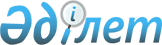 Об утверждении Списка основных (жизненно важных) лекарственных средств
					
			Утративший силу
			
			
		
					Приказ и.о. Министра здравоохранения Республики Казахстан от 22 декабря 2004 года N 883. Зарегистрирован Министерством юстиции Республики Казахстан 6 января 2005 года N 3331. Утратил силу приказом Министра здравоохранения Республики Казахстан от 12 декабря 2008 года N 649

      Сноска. Утратил силу приказом Министра здравоохранения РК от 12.12.2008 N 649 (вводится в действие со дня официального опубликования).      В целях реализации Закона Республики Казахстан "О лекарственных средствах", ПРИКАЗЫВАЮ: 

     1. Утвердить Список основных (жизненно важных) лекарственных средств, состоящего из: 

     1) основного перечня, содержащего наименования лекарственных средств, применяемых при базисной терапии наиболее распространенных заболеваний, согласно приложению 1; 

     2) дополнительного перечня, содержащего наименования лекарственных средств, применяемых в специализированных медицинских организациях (подразделениях), а также в случаях невозможности или ограничения использования лекарственных средств, входящих в основной перечень, согласно приложению 2. 

     2. Комитету фармации Министерства здравоохранения Республики Казахстан (Пак Л.Ю.) направить в установленном порядке настоящий приказ на государственную регистрацию в Министерство юстиции Республики Казахстан. 

     3. Административному департаменту (Акрачкова Д.В.) обеспечить официальное опубликование настоящего приказа в средствах массовой информации после его государственной регистрации в Министерстве юстиции Республики Казахстан. 

     4. Руководителям организаций здравоохранения разрешить использовать в рамках утверждаемых лекарственных формуляров в течение 2005 года лекарственные средства, имеющиеся в наличии, не вошедшие в прилагаемый Список основных (жизненно важных) лекарственных средств, закупленные до 1 января 2005 года. 

     5. Контроль за исполнением настоящего приказа оставляю за собой. 

     6. Настоящий приказ вступает в силу с момента его государственной регистрации в Министерстве юстиции Республики Казахстан и распространяется на отношения, возникшие с 1 января 2005 года.      И.о. Министра 



  Приложение 1              

к приказу Министра здравоохранения   

Республики Казахстан          

от 22 декабря 2004 года № 883       Сноска. Внесены изменения - приказом Министра здравоохранения Республики Казахстан от 23 декабря 2005 года N 636; приказом и.о. Министра здравоохранения Республики Казахстан от 14 декабря 2006 года N 617 ; приказом Министра здравоохранения РК от 4 декабря 2007 года  N 716 (вводится в действие со дня его официального опубликования).                    Основной перечень 

            Списка основных (жизненно важных) 

                 лекарственных средств 

Приложение 2              

к приказу Министра здравоохранения   

Республики Казахстан          

от 22 декабря 2004 года № 883       Сноска. Внесены изменения - приказом Министра здравоохранения Республики Казахстан от 23 декабря 2005 года N 636; приказом и.о. Министра здравоохранения Республики Казахстан от 14 декабря 2006 года N 617 ; приказом Министра здравоохранения РК от 4 декабря 2007 года  N 716 (вводится в действие со дня его официального опубликования).                        Дополнительный перечень 

               Списка основных (жизненно важных) 

                    лекарственных средств 
					© 2012. РГП на ПХВ «Институт законодательства и правовой информации Республики Казахстан» Министерства юстиции Республики Казахстан
				1. Анестетики 1. Анестетики 1. Анестетики 1. Анестетики 1. Анестетики 1. Анестетики 1. Анестетики 1. Анестетики 1.1. Средства для общей анестезии и кислород 1.1. Средства для общей анестезии и кислород 1.1. Средства для общей анестезии и кислород 1.1. Средства для общей анестезии и кислород 1.1. Средства для общей анестезии и кислород 1.1. Средства для общей анестезии и кислород 1.1. Средства для общей анестезии и кислород 1.1. Средства для общей анестезии и кислород Азота оксид Азота оксид Азота оксид для ингаляции для ингаляции для ингаляции для ингаляции для ингаляции Галотан Галотан Галотан для ингаляции для ингаляции для ингаляции для ингаляции для ингаляции Кетамин Кетамин Кетамин раствор для инъекций 50 мг/мл раствор для инъекций 50 мг/мл раствор для инъекций 50 мг/мл раствор для инъекций 50 мг/мл раствор для инъекций 50 мг/мл Кислород Кислород Кислород для ингаляций (медицинский газ) для ингаляций (медицинский газ) для ингаляций (медицинский газ) для ингаляций (медицинский газ) для ингаляций (медицинский газ) Натрия оксибат Натрия оксибат Натрия оксибат раствор для инъекций 20% раствор для инъекций 20% раствор для инъекций 20% раствор для инъекций 20% раствор для инъекций 20% Тиопентал Тиопентал Тиопентал порошок для инъекций во флаконе (натриевая соль) 500 мг, 1000 мг порошок для инъекций во флаконе (натриевая соль) 500 мг, 1000 мг порошок для инъекций во флаконе (натриевая соль) 500 мг, 1000 мг порошок для инъекций во флаконе (натриевая соль) 500 мг, 1000 мг порошок для инъекций во флаконе (натриевая соль) 500 мг, 1000 мг 1.2. Препараты для местной анестезии 1.2. Препараты для местной анестезии 1.2. Препараты для местной анестезии 1.2. Препараты для местной анестезии 1.2. Препараты для местной анестезии 1.2. Препараты для местной анестезии 1.2. Препараты для местной анестезии 1.2. Препараты для местной анестезии Бупивакаин Бупивакаин Бупивакаин раствор для инъекций 5 мг раствор для инъекций 5 мг раствор для инъекций 5 мг раствор для инъекций 5 мг раствор для инъекций 5 мг Лидокаин Лидокаин Лидокаин раствор для инъекций, 1%, 2%, 10% 

(гидрохлорид); 

аэрозоль 10 % раствор для инъекций, 1%, 2%, 10% 

(гидрохлорид); 

аэрозоль 10 % раствор для инъекций, 1%, 2%, 10% 

(гидрохлорид); 

аэрозоль 10 % раствор для инъекций, 1%, 2%, 10% 

(гидрохлорид); 

аэрозоль 10 % раствор для инъекций, 1%, 2%, 10% 

(гидрохлорид); 

аэрозоль 10 % Прокаин Прокаин Прокаин раствор для инъекций 0,25%, 0,5%, 

2% раствор для инъекций 0,25%, 0,5%, 

2% раствор для инъекций 0,25%, 0,5%, 

2% раствор для инъекций 0,25%, 0,5%, 

2% раствор для инъекций 0,25%, 0,5%, 

2% 1.3. Предоперационные лекарственные средства и седативные средства для проведения непродолжительных процедур 1.3. Предоперационные лекарственные средства и седативные средства для проведения непродолжительных процедур 1.3. Предоперационные лекарственные средства и седативные средства для проведения непродолжительных процедур 1.3. Предоперационные лекарственные средства и седативные средства для проведения непродолжительных процедур 1.3. Предоперационные лекарственные средства и седативные средства для проведения непродолжительных процедур 1.3. Предоперационные лекарственные средства и седативные средства для проведения непродолжительных процедур 1.3. Предоперационные лекарственные средства и седативные средства для проведения непродолжительных процедур 1.3. Предоперационные лекарственные средства и седативные средства для проведения непродолжительных процедур Атропин Атропин Атропин раствор для инъекций в ампуле (сульфат) 0,1% раствор для инъекций в ампуле (сульфат) 0,1% раствор для инъекций в ампуле (сульфат) 0,1% раствор для инъекций в ампуле (сульфат) 0,1% раствор для инъекций в ампуле (сульфат) 0,1% Диазепам Диазепам Диазепам раствор для инъекций в ампуле 10 мг/2 мл; 

таблетка 5 мг, 10 мг раствор для инъекций в ампуле 10 мг/2 мл; 

таблетка 5 мг, 10 мг раствор для инъекций в ампуле 10 мг/2 мл; 

таблетка 5 мг, 10 мг раствор для инъекций в ампуле 10 мг/2 мл; 

таблетка 5 мг, 10 мг раствор для инъекций в ампуле 10 мг/2 мл; 

таблетка 5 мг, 10 мг Дроперидол Дроперидол Дроперидол раствор для инъекций в ампуле 25 мг/10 мл раствор для инъекций в ампуле 25 мг/10 мл раствор для инъекций в ампуле 25 мг/10 мл раствор для инъекций в ампуле 25 мг/10 мл раствор для инъекций в ампуле 25 мг/10 мл Морфин Морфин Морфин раствор для инъекций в ампуле 1% раствор для инъекций в ампуле 1% раствор для инъекций в ампуле 1% раствор для инъекций в ампуле 1% раствор для инъекций в ампуле 1% Прометазин Прометазин Прометазин раствор для инъекций в ампуле 50 мг/2 мл раствор для инъекций в ампуле 50 мг/2 мл раствор для инъекций в ампуле 50 мг/2 мл раствор для инъекций в ампуле 50 мг/2 мл раствор для инъекций в ампуле 50 мг/2 мл Фентанил Фентанил Фентанил раствор для инъекций в ампуле 

0,005% раствор для инъекций в ампуле 

0,005% раствор для инъекций в ампуле 

0,005% раствор для инъекций в ампуле 

0,005% раствор для инъекций в ампуле 

0,005% 2. Анальгетики, антипиретики, нестероидные противовоспалительные лекарственные средства (НПВС), лекарственные средства, применяемые при подагре и средства, применяемые при ревматических заболеваниях 2. Анальгетики, антипиретики, нестероидные противовоспалительные лекарственные средства (НПВС), лекарственные средства, применяемые при подагре и средства, применяемые при ревматических заболеваниях 2. Анальгетики, антипиретики, нестероидные противовоспалительные лекарственные средства (НПВС), лекарственные средства, применяемые при подагре и средства, применяемые при ревматических заболеваниях 2. Анальгетики, антипиретики, нестероидные противовоспалительные лекарственные средства (НПВС), лекарственные средства, применяемые при подагре и средства, применяемые при ревматических заболеваниях 2. Анальгетики, антипиретики, нестероидные противовоспалительные лекарственные средства (НПВС), лекарственные средства, применяемые при подагре и средства, применяемые при ревматических заболеваниях 2. Анальгетики, антипиретики, нестероидные противовоспалительные лекарственные средства (НПВС), лекарственные средства, применяемые при подагре и средства, применяемые при ревматических заболеваниях 2. Анальгетики, антипиретики, нестероидные противовоспалительные лекарственные средства (НПВС), лекарственные средства, применяемые при подагре и средства, применяемые при ревматических заболеваниях 2. Анальгетики, антипиретики, нестероидные противовоспалительные лекарственные средства (НПВС), лекарственные средства, применяемые при подагре и средства, применяемые при ревматических заболеваниях 2.1. Неопиоидные анальгетики и нестероидные противовоспалительные лекарственные средства (НПВС) 2.1. Неопиоидные анальгетики и нестероидные противовоспалительные лекарственные средства (НПВС) 2.1. Неопиоидные анальгетики и нестероидные противовоспалительные лекарственные средства (НПВС) 2.1. Неопиоидные анальгетики и нестероидные противовоспалительные лекарственные средства (НПВС) 2.1. Неопиоидные анальгетики и нестероидные противовоспалительные лекарственные средства (НПВС) 2.1. Неопиоидные анальгетики и нестероидные противовоспалительные лекарственные средства (НПВС) 2.1. Неопиоидные анальгетики и нестероидные противовоспалительные лекарственные средства (НПВС) 2.1. Неопиоидные анальгетики и нестероидные противовоспалительные лекарственные средства (НПВС) Ацетилсалициловая кислота Ацетилсалициловая кислота Ацетилсалициловая кислота таблетка 100 мг, 250 мг, 325 мг, 500 мг таблетка 100 мг, 250 мг, 325 мг, 500 мг таблетка 100 мг, 250 мг, 325 мг, 500 мг таблетка 100 мг, 250 мг, 325 мг, 500 мг таблетка 100 мг, 250 мг, 325 мг, 500 мг Диклофенак натрия Диклофенак натрия Диклофенак натрия таблетка 25 мг, 100 мг, 150 мг; 

раствор для инъекций 75 мг/3 мл 

суппозитории ректальные 50 мг, 100 мг мазь                таблетка 25 мг, 100 мг, 150 мг; 

раствор для инъекций 75 мг/3 мл 

суппозитории ректальные 50 мг, 100 мг мазь                таблетка 25 мг, 100 мг, 150 мг; 

раствор для инъекций 75 мг/3 мл 

суппозитории ректальные 50 мг, 100 мг мазь                таблетка 25 мг, 100 мг, 150 мг; 

раствор для инъекций 75 мг/3 мл 

суппозитории ректальные 50 мг, 100 мг мазь                таблетка 25 мг, 100 мг, 150 мг; 

раствор для инъекций 75 мг/3 мл 

суппозитории ректальные 50 мг, 100 мг мазь                Ибупрофен Ибупрофен Ибупрофен таблетка 200 мг, 400 мг таблетка 200 мг, 400 мг таблетка 200 мг, 400 мг таблетка 200 мг, 400 мг таблетка 200 мг, 400 мг Парацетамол Парацетамол Парацетамол таблетка 200 мг, 500 мг; 

сироп 2,4% во флаконе, раствор, 

порошок для приема внутрь, 

суспензия; суппозитории 80 мг, 

100 мг, 250 мг таблетка 200 мг, 500 мг; 

сироп 2,4% во флаконе, раствор, 

порошок для приема внутрь, 

суспензия; суппозитории 80 мг, 

100 мг, 250 мг таблетка 200 мг, 500 мг; 

сироп 2,4% во флаконе, раствор, 

порошок для приема внутрь, 

суспензия; суппозитории 80 мг, 

100 мг, 250 мг таблетка 200 мг, 500 мг; 

сироп 2,4% во флаконе, раствор, 

порошок для приема внутрь, 

суспензия; суппозитории 80 мг, 

100 мг, 250 мг таблетка 200 мг, 500 мг; 

сироп 2,4% во флаконе, раствор, 

порошок для приема внутрь, 

суспензия; суппозитории 80 мг, 

100 мг, 250 мг 2.2. Опиоидные анальгетики 2.2. Опиоидные анальгетики 2.2. Опиоидные анальгетики 2.2. Опиоидные анальгетики 2.2. Опиоидные анальгетики 2.2. Опиоидные анальгетики 2.2. Опиоидные анальгетики 2.2. Опиоидные анальгетики Морфин Морфин Морфин раствор для инъекций в ампуле 1% раствор для инъекций в ампуле 1% раствор для инъекций в ампуле 1% раствор для инъекций в ампуле 1% раствор для инъекций в ампуле 1% Тримепиридина гидрохлорид Тримепиридина гидрохлорид Тримепиридина гидрохлорид раствор для инъекций в ампуле 1 % и 2 % раствор для инъекций в ампуле 1 % и 2 % раствор для инъекций в ампуле 1 % и 2 % раствор для инъекций в ампуле 1 % и 2 % раствор для инъекций в ампуле 1 % и 2 % 2.3. Лекарственные средства, применяемые при подагре, амилоидозе 2.3. Лекарственные средства, применяемые при подагре, амилоидозе 2.3. Лекарственные средства, применяемые при подагре, амилоидозе 2.3. Лекарственные средства, применяемые при подагре, амилоидозе 2.3. Лекарственные средства, применяемые при подагре, амилоидозе 2.3. Лекарственные средства, применяемые при подагре, амилоидозе 2.3. Лекарственные средства, применяемые при подагре, амилоидозе 2.3. Лекарственные средства, применяемые при подагре, амилоидозе Аллопуринол Аллопуринол Аллопуринол таблетка 100 мг, 300 мг таблетка 100 мг, 300 мг таблетка 100 мг, 300 мг таблетка 100 мг, 300 мг таблетка 100 мг, 300 мг 2.4. Средства, применяемые при ревматических заболеваниях 2.4. Средства, применяемые при ревматических заболеваниях 2.4. Средства, применяемые при ревматических заболеваниях 2.4. Средства, применяемые при ревматических заболеваниях 2.4. Средства, применяемые при ревматических заболеваниях 2.4. Средства, применяемые при ревматических заболеваниях 2.4. Средства, применяемые при ревматических заболеваниях 2.4. Средства, применяемые при ревматических заболеваниях Хлорохин Хлорохин Хлорохин таблетка 100 мг, 150 мг (в виде фосфата или сульфата) таблетка 100 мг, 150 мг (в виде фосфата или сульфата) таблетка 100 мг, 150 мг (в виде фосфата или сульфата) таблетка 100 мг, 150 мг (в виде фосфата или сульфата) таблетка 100 мг, 150 мг (в виде фосфата или сульфата) 3. Противоаллергические лекарственные средства и лекарственные средства, употребляемые при анафилаксии 3. Противоаллергические лекарственные средства и лекарственные средства, употребляемые при анафилаксии 3. Противоаллергические лекарственные средства и лекарственные средства, употребляемые при анафилаксии 3. Противоаллергические лекарственные средства и лекарственные средства, употребляемые при анафилаксии 3. Противоаллергические лекарственные средства и лекарственные средства, употребляемые при анафилаксии 3. Противоаллергические лекарственные средства и лекарственные средства, употребляемые при анафилаксии 3. Противоаллергические лекарственные средства и лекарственные средства, употребляемые при анафилаксии 3. Противоаллергические лекарственные средства и лекарственные средства, употребляемые при анафилаксии Гидрокортизон Гидрокортизон Гидрокортизон суспензия для инъекций суспензия для инъекций суспензия для инъекций суспензия для инъекций суспензия для инъекций Дексаметазон Дексаметазон Дексаметазон раствор для инъекций 4 мг/мл, 8 мг/2 мл 

дексаметазона фосфат (в виде динатриевой соли) раствор для инъекций 4 мг/мл, 8 мг/2 мл 

дексаметазона фосфат (в виде динатриевой соли) раствор для инъекций 4 мг/мл, 8 мг/2 мл 

дексаметазона фосфат (в виде динатриевой соли) раствор для инъекций 4 мг/мл, 8 мг/2 мл 

дексаметазона фосфат (в виде динатриевой соли) раствор для инъекций 4 мг/мл, 8 мг/2 мл 

дексаметазона фосфат (в виде динатриевой соли) Дифенгидрамин Дифенгидрамин Дифенгидрамин раствор для инъекций 1% раствор для инъекций 1% раствор для инъекций 1% раствор для инъекций 1% раствор для инъекций 1% Преднизолон Преднизолон Преднизолон раствор для инъекций 30 мг/мл; 

таблетка 5 мг раствор для инъекций 30 мг/мл; 

таблетка 5 мг раствор для инъекций 30 мг/мл; 

таблетка 5 мг раствор для инъекций 30 мг/мл; 

таблетка 5 мг раствор для инъекций 30 мг/мл; 

таблетка 5 мг Эпинефрин Эпинефрин Эпинефрин раствор для инъекций в ампуле 0,18 % раствор для инъекций в ампуле 0,18 % раствор для инъекций в ампуле 0,18 % раствор для инъекций в ампуле 0,18 % раствор для инъекций в ампуле 0,18 % 4. Антидоты и другие субстанции, употребляемые при отравлениях 4. Антидоты и другие субстанции, употребляемые при отравлениях 4. Антидоты и другие субстанции, употребляемые при отравлениях 4. Антидоты и другие субстанции, употребляемые при отравлениях 4. Антидоты и другие субстанции, употребляемые при отравлениях 4. Антидоты и другие субстанции, употребляемые при отравлениях 4. Антидоты и другие субстанции, употребляемые при отравлениях 4. Антидоты и другие субстанции, употребляемые при отравлениях 4.1. Неспецифические 4.1. Неспецифические 4.1. Неспецифические 4.1. Неспецифические 4.1. Неспецифические 4.1. Неспецифические 4.1. Неспецифические 4.1. Неспецифические Активированный уголь Активированный уголь Активированный уголь таблетка 250 мг таблетка 250 мг таблетка 250 мг таблетка 250 мг таблетка 250 мг Смектит Смектит Смектит порошок для приготовления суспензии для приема внутрь порошок для приготовления суспензии для приема внутрь порошок для приготовления суспензии для приема внутрь порошок для приготовления суспензии для приема внутрь порошок для приготовления суспензии для приема внутрь 4.2. Специфические 4.2. Специфические 4.2. Специфические 4.2. Специфические 4.2. Специфические 4.2. Специфические 4.2. Специфические 4.2. Специфические Атропин Атропин Атропин раствор для инъекций 0,1% 

(сульфат) раствор для инъекций 0,1% 

(сульфат) раствор для инъекций 0,1% 

(сульфат) раствор для инъекций 0,1% 

(сульфат) раствор для инъекций 0,1% 

(сульфат) Ацетилцистеин Ацетилцистеин Ацетилцистеин раствор для инъекций 2% таблетка 

100 мг, 200 мг раствор для инъекций 2% таблетка 

100 мг, 200 мг раствор для инъекций 2% таблетка 

100 мг, 200 мг раствор для инъекций 2% таблетка 

100 мг, 200 мг раствор для инъекций 2% таблетка 

100 мг, 200 мг Димеркапрол Димеркапрол Димеркапрол раствор для инъекций 5% в ампуле раствор для инъекций 5% в ампуле раствор для инъекций 5% в ампуле раствор для инъекций 5% в ампуле раствор для инъекций 5% в ампуле Дефероксамин Дефероксамин Дефероксамин лиофилизированный порошок для инъекций 500 мг лиофилизированный порошок для инъекций 500 мг лиофилизированный порошок для инъекций 500 мг лиофилизированный порошок для инъекций 500 мг лиофилизированный порошок для инъекций 500 мг Кальция глюконат Кальция глюконат Кальция глюконат раствор 10% раствор 10% раствор 10% раствор 10% раствор 10% Метилтионина хлорид (метиленовый синий) Метилтионина хлорид (метиленовый синий) Метилтионина хлорид (метиленовый синий) раствор спиртовый 1% раствор спиртовый 1% раствор спиртовый 1% раствор спиртовый 1% раствор спиртовый 1% Месна Месна Месна раствор для инъекций 400 мг/4 мл 200 мг/2 мл в ампулах; 

таблетки 600 мг, 400 мг раствор для инъекций 400 мг/4 мл 200 мг/2 мл в ампулах; 

таблетки 600 мг, 400 мг раствор для инъекций 400 мг/4 мл 200 мг/2 мл в ампулах; 

таблетки 600 мг, 400 мг раствор для инъекций 400 мг/4 мл 200 мг/2 мл в ампулах; 

таблетки 600 мг, 400 мг раствор для инъекций 400 мг/4 мл 200 мг/2 мл в ампулах; 

таблетки 600 мг, 400 мг Налоксон Налоксон Налоксон раствор для инъекций 0,04% в 

(гидрохлорид) раствор для инъекций 0,04% в 

(гидрохлорид) раствор для инъекций 0,04% в 

(гидрохлорид) раствор для инъекций 0,04% в 

(гидрохлорид) раствор для инъекций 0,04% в 

(гидрохлорид) Натрия тиосульфат Натрия тиосульфат Натрия тиосульфат раствор для инъекций 30% раствор для инъекций 30% раствор для инъекций 30% раствор для инъекций 30% раствор для инъекций 30% Пеницилламин Пеницилламин Пеницилламин таблетка 250 мг 

капсулы 50 мг, 150 мг таблетка 250 мг 

капсулы 50 мг, 150 мг таблетка 250 мг 

капсулы 50 мг, 150 мг таблетка 250 мг 

капсулы 50 мг, 150 мг таблетка 250 мг 

капсулы 50 мг, 150 мг DL-метионин DL-метионин DL-метионин таблетка 250 мг таблетка 250 мг таблетка 250 мг таблетка 250 мг таблетка 250 мг 5. Противосудорожные и противоэпилептические лекарственные средства 5. Противосудорожные и противоэпилептические лекарственные средства 5. Противосудорожные и противоэпилептические лекарственные средства 5. Противосудорожные и противоэпилептические лекарственные средства 5. Противосудорожные и противоэпилептические лекарственные средства 5. Противосудорожные и противоэпилептические лекарственные средства 5. Противосудорожные и противоэпилептические лекарственные средства 5. Противосудорожные и противоэпилептические лекарственные средства Вальпроевая кислота Вальпроевая кислота Вальпроевая кислота таблетка, капсула 150 мг, 300 мг, 500 мг таблетка, капсула 150 мг, 300 мг, 500 мг таблетка, капсула 150 мг, 300 мг, 500 мг таблетка, капсула 150 мг, 300 мг, 500 мг таблетка, капсула 150 мг, 300 мг, 500 мг Диазепам Диазепам Диазепам раствор для инъекций 5 мг/мл, 

таблетка 2 мг, 5 мг раствор для инъекций 5 мг/мл, 

таблетка 2 мг, 5 мг раствор для инъекций 5 мг/мл, 

таблетка 2 мг, 5 мг раствор для инъекций 5 мг/мл, 

таблетка 2 мг, 5 мг раствор для инъекций 5 мг/мл, 

таблетка 2 мг, 5 мг Карбамазепин Карбамазепин Карбамазепин таблетка 100 мг, 200 мг таблетка 100 мг, 200 мг таблетка 100 мг, 200 мг таблетка 100 мг, 200 мг таблетка 100 мг, 200 мг Бензобарбитал Бензобарбитал Бензобарбитал таблетка 100 мг таблетка 100 мг таблетка 100 мг таблетка 100 мг таблетка 100 мг Магния сульфат Магния сульфат Магния сульфат раствор для инъекций 25% (для 

применения при эклампсии и 

тяжелой преэклампсии) раствор для инъекций 25% (для 

применения при эклампсии и 

тяжелой преэклампсии) раствор для инъекций 25% (для 

применения при эклампсии и 

тяжелой преэклампсии) раствор для инъекций 25% (для 

применения при эклампсии и 

тяжелой преэклампсии) раствор для инъекций 25% (для 

применения при эклампсии и 

тяжелой преэклампсии) Фенобарбитал Фенобарбитал Фенобарбитал таблетка 15-100 мг; раствор для инъекций 200 мг/мл (фенобарбитал натрия); пероральный раствор 15 мг/5 мл (фенобарбитал) или 5 мл (фенобарбитал натрия) таблетка 15-100 мг; раствор для инъекций 200 мг/мл (фенобарбитал натрия); пероральный раствор 15 мг/5 мл (фенобарбитал) или 5 мл (фенобарбитал натрия) таблетка 15-100 мг; раствор для инъекций 200 мг/мл (фенобарбитал натрия); пероральный раствор 15 мг/5 мл (фенобарбитал) или 5 мл (фенобарбитал натрия) таблетка 15-100 мг; раствор для инъекций 200 мг/мл (фенобарбитал натрия); пероральный раствор 15 мг/5 мл (фенобарбитал) или 5 мл (фенобарбитал натрия) таблетка 15-100 мг; раствор для инъекций 200 мг/мл (фенобарбитал натрия); пероральный раствор 15 мг/5 мл (фенобарбитал) или 5 мл (фенобарбитал натрия) 6. Противомикробные и противопаразитарные лекарственные средства 6. Противомикробные и противопаразитарные лекарственные средства 6. Противомикробные и противопаразитарные лекарственные средства 6. Противомикробные и противопаразитарные лекарственные средства 6. Противомикробные и противопаразитарные лекарственные средства 6. Противомикробные и противопаразитарные лекарственные средства 6. Противомикробные и противопаразитарные лекарственные средства 6. Противомикробные и противопаразитарные лекарственные средства 6.1. Антигельминтные лекарственные средства 6.1. Антигельминтные лекарственные средства 6.1. Антигельминтные лекарственные средства 6.1. Антигельминтные лекарственные средства 6.1. Антигельминтные лекарственные средства 6.1. Антигельминтные лекарственные средства 6.1. Антигельминтные лекарственные средства 6.1. Антигельминтные лекарственные средства Средства, действующие на кишечных паразитов Средства, действующие на кишечных паразитов Средства, действующие на кишечных паразитов Средства, действующие на кишечных паразитов Средства, действующие на кишечных паразитов Средства, действующие на кишечных паразитов Средства, действующие на кишечных паразитов Средства, действующие на кишечных паразитов Левамизол Левамизол Левамизол таблетка 50 мг, 150 мг таблетка 50 мг, 150 мг таблетка 50 мг, 150 мг таблетка 50 мг, 150 мг таблетка 50 мг, 150 мг Мебендазол Мебендазол Мебендазол жевательная таблетка 100 мг жевательная таблетка 100 мг жевательная таблетка 100 мг жевательная таблетка 100 мг жевательная таблетка 100 мг Пирантел Пирантел Пирантел таблетка 250 мг; 

пероральная суспензия 125 мг таблетка 250 мг; 

пероральная суспензия 125 мг таблетка 250 мг; 

пероральная суспензия 125 мг таблетка 250 мг; 

пероральная суспензия 125 мг таблетка 250 мг; 

пероральная суспензия 125 мг Празиквантел Празиквантел Празиквантел таблетка, покрытая оболочкой 600 мг таблетка, покрытая оболочкой 600 мг таблетка, покрытая оболочкой 600 мг таблетка, покрытая оболочкой 600 мг таблетка, покрытая оболочкой 600 мг 6.2. Антибактериальные средства 6.2. Антибактериальные средства 6.2. Антибактериальные средства 6.2. Антибактериальные средства 6.2. Антибактериальные средства 6.2. Антибактериальные средства 6.2. Антибактериальные средства 6.2. Антибактериальные средства 6.2.1. В-лактамные лекарственные средства 6.2.1. В-лактамные лекарственные средства 6.2.1. В-лактамные лекарственные средства 6.2.1. В-лактамные лекарственные средства 6.2.1. В-лактамные лекарственные средства 6.2.1. В-лактамные лекарственные средства 6.2.1. В-лактамные лекарственные средства 6.2.1. В-лактамные лекарственные средства Ампициллин Ампициллин Ампициллин таблетка 250 мг; 

капсула 250 мг, 500 мг; 

порошок для приготовления   инъекционного раствора 500 мг, 1000 мг; 

суспензия 125/5 мл во флаконе таблетка 250 мг; 

капсула 250 мг, 500 мг; 

порошок для приготовления   инъекционного раствора 500 мг, 1000 мг; 

суспензия 125/5 мл во флаконе таблетка 250 мг; 

капсула 250 мг, 500 мг; 

порошок для приготовления   инъекционного раствора 500 мг, 1000 мг; 

суспензия 125/5 мл во флаконе таблетка 250 мг; 

капсула 250 мг, 500 мг; 

порошок для приготовления   инъекционного раствора 500 мг, 1000 мг; 

суспензия 125/5 мл во флаконе таблетка 250 мг; 

капсула 250 мг, 500 мг; 

порошок для приготовления   инъекционного раствора 500 мг, 1000 мг; 

суспензия 125/5 мл во флаконе Амоксициллин Амоксициллин Амоксициллин таблетка 500 мг, 1000 мг; 

капсула 250 мг, 500 мг; 

пероральная суспензия 250 мг/5 мл таблетка 500 мг, 1000 мг; 

капсула 250 мг, 500 мг; 

пероральная суспензия 250 мг/5 мл таблетка 500 мг, 1000 мг; 

капсула 250 мг, 500 мг; 

пероральная суспензия 250 мг/5 мл таблетка 500 мг, 1000 мг; 

капсула 250 мг, 500 мг; 

пероральная суспензия 250 мг/5 мл таблетка 500 мг, 1000 мг; 

капсула 250 мг, 500 мг; 

пероральная суспензия 250 мг/5 мл Амоксициллин + клавулановая кислота Амоксициллин + клавулановая кислота Амоксициллин + клавулановая кислота таблетка 375 мг, 625 мг, 1000 мг; 

порошок для приготовления 

инъекционного раствора 600 мг; 

порошок для приготовления 

оральной суспензии 156,25 мг/5 

мл, 228,5 мг/5 мл, 312 мг/5 мл, 

457 мг/5 мл таблетка 375 мг, 625 мг, 1000 мг; 

порошок для приготовления 

инъекционного раствора 600 мг; 

порошок для приготовления 

оральной суспензии 156,25 мг/5 

мл, 228,5 мг/5 мл, 312 мг/5 мл, 

457 мг/5 мл таблетка 375 мг, 625 мг, 1000 мг; 

порошок для приготовления 

инъекционного раствора 600 мг; 

порошок для приготовления 

оральной суспензии 156,25 мг/5 

мл, 228,5 мг/5 мл, 312 мг/5 мл, 

457 мг/5 мл таблетка 375 мг, 625 мг, 1000 мг; 

порошок для приготовления 

инъекционного раствора 600 мг; 

порошок для приготовления 

оральной суспензии 156,25 мг/5 

мл, 228,5 мг/5 мл, 312 мг/5 мл, 

457 мг/5 мл таблетка 375 мг, 625 мг, 1000 мг; 

порошок для приготовления 

инъекционного раствора 600 мг; 

порошок для приготовления 

оральной суспензии 156,25 мг/5 

мл, 228,5 мг/5 мл, 312 мг/5 мл, 

457 мг/5 мл Бензилпенициллин Бензилпенициллин Бензилпенициллин порошок для инъекций во флаконе 500 000 ЕД, 1 000 000 ЕД порошок для инъекций во флаконе 500 000 ЕД, 1 000 000 ЕД порошок для инъекций во флаконе 500 000 ЕД, 1 000 000 ЕД порошок для инъекций во флаконе 500 000 ЕД, 1 000 000 ЕД порошок для инъекций во флаконе 500 000 ЕД, 1 000 000 ЕД Бензатин бензилпенициллин Бензатин бензилпенициллин Бензатин бензилпенициллин порошок для приготовления раствора для инъекций во флаконе 1 200 000 ЕД, 2 400 000 ЕД порошок для приготовления раствора для инъекций во флаконе 1 200 000 ЕД, 2 400 000 ЕД порошок для приготовления раствора для инъекций во флаконе 1 200 000 ЕД, 2 400 000 ЕД порошок для приготовления раствора для инъекций во флаконе 1 200 000 ЕД, 2 400 000 ЕД порошок для приготовления раствора для инъекций во флаконе 1 200 000 ЕД, 2 400 000 ЕД Цефазолин Цефазолин Цефазолин порошок для приготовления инъекционного раствора 1000 мг порошок для приготовления инъекционного раствора 1000 мг порошок для приготовления инъекционного раствора 1000 мг порошок для приготовления инъекционного раствора 1000 мг порошок для приготовления инъекционного раствора 1000 мг Цефалексин Цефалексин Цефалексин таблетка, капсула по 250 мг, 500 мг; 

гранулы для приготовления оральной суспензии 125 мг, 250 мг/ 5 мл таблетка, капсула по 250 мг, 500 мг; 

гранулы для приготовления оральной суспензии 125 мг, 250 мг/ 5 мл таблетка, капсула по 250 мг, 500 мг; 

гранулы для приготовления оральной суспензии 125 мг, 250 мг/ 5 мл таблетка, капсула по 250 мг, 500 мг; 

гранулы для приготовления оральной суспензии 125 мг, 250 мг/ 5 мл таблетка, капсула по 250 мг, 500 мг; 

гранулы для приготовления оральной суспензии 125 мг, 250 мг/ 5 мл Цефтазидим Цефтазидим Цефтазидим порошок для приготовления инъекционного раствора 500 мг, 1000 мг, 2000 мг порошок для приготовления инъекционного раствора 500 мг, 1000 мг, 2000 мг порошок для приготовления инъекционного раствора 500 мг, 1000 мг, 2000 мг порошок для приготовления инъекционного раствора 500 мг, 1000 мг, 2000 мг порошок для приготовления инъекционного раствора 500 мг, 1000 мг, 2000 мг 6.2.2. Прочие антибактериальные средства 6.2.2. Прочие антибактериальные средства 6.2.2. Прочие антибактериальные средства 6.2.2. Прочие антибактериальные средства 6.2.2. Прочие антибактериальные средства 6.2.2. Прочие антибактериальные средства 6.2.2. Прочие антибактериальные средства 6.2.2. Прочие антибактериальные средства Азитромицин Азитромицин Азитромицин таблетка 125 мг, 500 мг; 

капсула 250 мг 

порошок лиофилизированный для приготовления инфузионного раствора во флаконах 500 мг таблетка 125 мг, 500 мг; 

капсула 250 мг 

порошок лиофилизированный для приготовления инфузионного раствора во флаконах 500 мг таблетка 125 мг, 500 мг; 

капсула 250 мг 

порошок лиофилизированный для приготовления инфузионного раствора во флаконах 500 мг таблетка 125 мг, 500 мг; 

капсула 250 мг 

порошок лиофилизированный для приготовления инфузионного раствора во флаконах 500 мг таблетка 125 мг, 500 мг; 

капсула 250 мг 

порошок лиофилизированный для приготовления инфузионного раствора во флаконах 500 мг Гентамицин Гентамицин Гентамицин раствор для инъекций 40 мг/мл, 80 мг/2мл в ампуле раствор для инъекций 40 мг/мл, 80 мг/2мл в ампуле раствор для инъекций 40 мг/мл, 80 мг/2мл в ампуле раствор для инъекций 40 мг/мл, 80 мг/2мл в ампуле раствор для инъекций 40 мг/мл, 80 мг/2мл в ампуле Доксициклин Доксициклин Доксициклин таблетка, капсула 100 мг таблетка, капсула 100 мг таблетка, капсула 100 мг таблетка, капсула 100 мг таблетка, капсула 100 мг Метронидазол Метронидазол Метронидазол таблетка 250 мг 

раствор для инфузий 0,5% во флаконе 100 мл, вагинальные суппозитории 500 мг таблетка 250 мг 

раствор для инфузий 0,5% во флаконе 100 мл, вагинальные суппозитории 500 мг таблетка 250 мг 

раствор для инфузий 0,5% во флаконе 100 мл, вагинальные суппозитории 500 мг таблетка 250 мг 

раствор для инфузий 0,5% во флаконе 100 мл, вагинальные суппозитории 500 мг таблетка 250 мг 

раствор для инфузий 0,5% во флаконе 100 мл, вагинальные суппозитории 500 мг Сульфаметоксазол+триметоприм Сульфаметоксазол+триметоприм Сульфаметоксазол+триметоприм таблетка 120 мг, 480 мг; 

раствор для инъекций в ампуле 480 мг/5 мл 

пероральная суспензия 240 мг/5 мл таблетка 120 мг, 480 мг; 

раствор для инъекций в ампуле 480 мг/5 мл 

пероральная суспензия 240 мг/5 мл таблетка 120 мг, 480 мг; 

раствор для инъекций в ампуле 480 мг/5 мл 

пероральная суспензия 240 мг/5 мл таблетка 120 мг, 480 мг; 

раствор для инъекций в ампуле 480 мг/5 мл 

пероральная суспензия 240 мг/5 мл таблетка 120 мг, 480 мг; 

раствор для инъекций в ампуле 480 мг/5 мл 

пероральная суспензия 240 мг/5 мл Фуразолидон Фуразолидон Фуразолидон таблетка 0,05 г таблетка 0,05 г таблетка 0,05 г таблетка 0,05 г таблетка 0,05 г Хлорамфеникол Хлорамфеникол Хлорамфеникол капсула 250 мг; 

таблетка 500 мг; 

порошок для приготовления инъекционного раствора 1000 мг капсула 250 мг; 

таблетка 500 мг; 

порошок для приготовления инъекционного раствора 1000 мг капсула 250 мг; 

таблетка 500 мг; 

порошок для приготовления инъекционного раствора 1000 мг капсула 250 мг; 

таблетка 500 мг; 

порошок для приготовления инъекционного раствора 1000 мг капсула 250 мг; 

таблетка 500 мг; 

порошок для приготовления инъекционного раствора 1000 мг Ципрофлоксацин Ципрофлоксацин Ципрофлоксацин таблетка 250 мг, 500 мг; 

раствор для инфузий во флаконе 200 мг/100 мл, концентрат для приготовления инфузионного раствора 100 мг/10 мл таблетка 250 мг, 500 мг; 

раствор для инфузий во флаконе 200 мг/100 мл, концентрат для приготовления инфузионного раствора 100 мг/10 мл таблетка 250 мг, 500 мг; 

раствор для инфузий во флаконе 200 мг/100 мл, концентрат для приготовления инфузионного раствора 100 мг/10 мл таблетка 250 мг, 500 мг; 

раствор для инфузий во флаконе 200 мг/100 мл, концентрат для приготовления инфузионного раствора 100 мг/10 мл таблетка 250 мг, 500 мг; 

раствор для инфузий во флаконе 200 мг/100 мл, концентрат для приготовления инфузионного раствора 100 мг/10 мл Эритромицин Эритромицин Эритромицин таблетка 250 мг, 500 мг; 

пероральная суспензия 250 мг/5 мл таблетка 250 мг, 500 мг; 

пероральная суспензия 250 мг/5 мл таблетка 250 мг, 500 мг; 

пероральная суспензия 250 мг/5 мл таблетка 250 мг, 500 мг; 

пероральная суспензия 250 мг/5 мл таблетка 250 мг, 500 мг; 

пероральная суспензия 250 мг/5 мл Мидекамицин Мидекамицин Мидекамицин таблетка 400 мг, гранулы для 

приготовления суспензии для 

приема внутрь 175 мг/5 мл таблетка 400 мг, гранулы для 

приготовления суспензии для 

приема внутрь 175 мг/5 мл таблетка 400 мг, гранулы для 

приготовления суспензии для 

приема внутрь 175 мг/5 мл таблетка 400 мг, гранулы для 

приготовления суспензии для 

приема внутрь 175 мг/5 мл таблетка 400 мг, гранулы для 

приготовления суспензии для 

приема внутрь 175 мг/5 мл 6.2.3. Антилепрозные лекарственные средства 6.2.3. Антилепрозные лекарственные средства 6.2.3. Антилепрозные лекарственные средства 6.2.3. Антилепрозные лекарственные средства 6.2.3. Антилепрозные лекарственные средства 6.2.3. Антилепрозные лекарственные средства 6.2.3. Антилепрозные лекарственные средства 6.2.3. Антилепрозные лекарственные средства Дапсон Дапсон Дапсон таблетка 25 мг, 50 мг, 100 мг таблетка 25 мг, 50 мг, 100 мг таблетка 25 мг, 50 мг, 100 мг таблетка 25 мг, 50 мг, 100 мг таблетка 25 мг, 50 мг, 100 мг Клофазимин Клофазимин Клофазимин капсула 50 мг, 100 мг капсула 50 мг, 100 мг капсула 50 мг, 100 мг капсула 50 мг, 100 мг капсула 50 мг, 100 мг Рифампицин Рифампицин Рифампицин капсула 150 мг, 300 мг капсула 150 мг, 300 мг капсула 150 мг, 300 мг капсула 150 мг, 300 мг капсула 150 мг, 300 мг 6.3. Противогрибковые лекарственные средства 6.3. Противогрибковые лекарственные средства 6.3. Противогрибковые лекарственные средства 6.3. Противогрибковые лекарственные средства 6.3. Противогрибковые лекарственные средства 6.3. Противогрибковые лекарственные средства 6.3. Противогрибковые лекарственные средства 6.3. Противогрибковые лекарственные средства Итраконазол Итраконазол Итраконазол капсулы 100 мг 

раствор для приема внутрь 10 мг/мл капсулы 100 мг 

раствор для приема внутрь 10 мг/мл капсулы 100 мг 

раствор для приема внутрь 10 мг/мл капсулы 100 мг 

раствор для приема внутрь 10 мг/мл капсулы 100 мг 

раствор для приема внутрь 10 мг/мл Нистатин Нистатин Нистатин таблетка 500 000 ЕД; 

суппозитории вагинальные 250 000 ЕД таблетка 500 000 ЕД; 

суппозитории вагинальные 250 000 ЕД таблетка 500 000 ЕД; 

суппозитории вагинальные 250 000 ЕД таблетка 500 000 ЕД; 

суппозитории вагинальные 250 000 ЕД таблетка 500 000 ЕД; 

суппозитории вагинальные 250 000 ЕД Флуконазол Флуконазол Флуконазол капсула 50 мг; 100 мг; 150 мг; 

раствор во флаконе для в/в 

введения 2 мг/мл; сироп 5 мг/мл капсула 50 мг; 100 мг; 150 мг; 

раствор во флаконе для в/в 

введения 2 мг/мл; сироп 5 мг/мл капсула 50 мг; 100 мг; 150 мг; 

раствор во флаконе для в/в 

введения 2 мг/мл; сироп 5 мг/мл капсула 50 мг; 100 мг; 150 мг; 

раствор во флаконе для в/в 

введения 2 мг/мл; сироп 5 мг/мл капсула 50 мг; 100 мг; 150 мг; 

раствор во флаконе для в/в 

введения 2 мг/мл; сироп 5 мг/мл 6.4. Противовирусные лекарственные средства 6.4. Противовирусные лекарственные средства 6.4. Противовирусные лекарственные средства 6.4. Противовирусные лекарственные средства 6.4. Противовирусные лекарственные средства 6.4. Противовирусные лекарственные средства 6.4. Противовирусные лекарственные средства 6.4. Противовирусные лекарственные средства 6.4.1. Лекарственные средства, применяемые при герпесе 6.4.1. Лекарственные средства, применяемые при герпесе 6.4.1. Лекарственные средства, применяемые при герпесе 6.4.1. Лекарственные средства, применяемые при герпесе 6.4.1. Лекарственные средства, применяемые при герпесе 6.4.1. Лекарственные средства, применяемые при герпесе 6.4.1. Лекарственные средства, применяемые при герпесе 6.4.1. Лекарственные средства, применяемые при герпесе Ацикловир Ацикловир Ацикловир таблетка 200 мг; 

порошок во флаконе 250 мг таблетка 200 мг; 

порошок во флаконе 250 мг таблетка 200 мг; 

порошок во флаконе 250 мг таблетка 200 мг; 

порошок во флаконе 250 мг таблетка 200 мг; 

порошок во флаконе 250 мг 6.4.2. Антиретровирусные лекарственные средства 6.4.2. Антиретровирусные лекарственные средства 6.4.2. Антиретровирусные лекарственные средства 6.4.2. Антиретровирусные лекарственные средства 6.4.2. Антиретровирусные лекарственные средства 6.4.2. Антиретровирусные лекарственные средства 6.4.2. Антиретровирусные лекарственные средства 6.4.2. Антиретровирусные лекарственные средства 6.4.2.1. Нуклеозидные ингибиторы обратной транскриптазы 6.4.2.1. Нуклеозидные ингибиторы обратной транскриптазы 6.4.2.1. Нуклеозидные ингибиторы обратной транскриптазы 6.4.2.1. Нуклеозидные ингибиторы обратной транскриптазы 6.4.2.1. Нуклеозидные ингибиторы обратной транскриптазы 6.4.2.1. Нуклеозидные ингибиторы обратной транскриптазы 6.4.2.1. Нуклеозидные ингибиторы обратной транскриптазы 6.4.2.1. Нуклеозидные ингибиторы обратной транскриптазы Диданозин Диданозин Диданозин буферная жевательная, растворимая таблетка 100 мг; 

порошок для приготовления раствора для приема внутрь во флаконе 2000 мг. буферная жевательная, растворимая таблетка 100 мг; 

порошок для приготовления раствора для приема внутрь во флаконе 2000 мг. буферная жевательная, растворимая таблетка 100 мг; 

порошок для приготовления раствора для приема внутрь во флаконе 2000 мг. буферная жевательная, растворимая таблетка 100 мг; 

порошок для приготовления раствора для приема внутрь во флаконе 2000 мг. буферная жевательная, растворимая таблетка 100 мг; 

порошок для приготовления раствора для приема внутрь во флаконе 2000 мг. Зидовудин Зидовудин Зидовудин раствор для приема внутрь 200 мл 

концентрат для инфузий 10 мг/мл 

капсулы, таблетки 100 мг раствор для приема внутрь 200 мл 

концентрат для инфузий 10 мг/мл 

капсулы, таблетки 100 мг раствор для приема внутрь 200 мл 

концентрат для инфузий 10 мг/мл 

капсулы, таблетки 100 мг раствор для приема внутрь 200 мл 

концентрат для инфузий 10 мг/мл 

капсулы, таблетки 100 мг раствор для приема внутрь 200 мл 

концентрат для инфузий 10 мг/мл 

капсулы, таблетки 100 мг Ламивудин Ламивудин Ламивудин таблетка 100 мг 

раствор для приема внутрь 5 мг/мл таблетка 100 мг 

раствор для приема внутрь 5 мг/мл таблетка 100 мг 

раствор для приема внутрь 5 мг/мл таблетка 100 мг 

раствор для приема внутрь 5 мг/мл таблетка 100 мг 

раствор для приема внутрь 5 мг/мл Ставудин Ставудин Ставудин капсула 30 мг, 40 мг; 

порошок для приготовления раствора для приема внутрь 1мг/1мл капсула 30 мг, 40 мг; 

порошок для приготовления раствора для приема внутрь 1мг/1мл капсула 30 мг, 40 мг; 

порошок для приготовления раствора для приема внутрь 1мг/1мл капсула 30 мг, 40 мг; 

порошок для приготовления раствора для приема внутрь 1мг/1мл капсула 30 мг, 40 мг; 

порошок для приготовления раствора для приема внутрь 1мг/1мл Абакавир Абакавир Абакавир пероральный раствор 100 мг (в виде сульфата)/5 мл; таблетка 300 мг (в виде сульфата) пероральный раствор 100 мг (в виде сульфата)/5 мл; таблетка 300 мг (в виде сульфата) пероральный раствор 100 мг (в виде сульфата)/5 мл; таблетка 300 мг (в виде сульфата) пероральный раствор 100 мг (в виде сульфата)/5 мл; таблетка 300 мг (в виде сульфата) пероральный раствор 100 мг (в виде сульфата)/5 мл; таблетка 300 мг (в виде сульфата) Эмтрицитабин Эмтрицитабин Эмтрицитабин капсула 200 мг; пероральный раствор 10 мг/мл капсула 200 мг; пероральный раствор 10 мг/мл капсула 200 мг; пероральный раствор 10 мг/мл капсула 200 мг; пероральный раствор 10 мг/мл капсула 200 мг; пероральный раствор 10 мг/мл Тенофовир дизопроксил фумарат Тенофовир дизопроксил фумарат Тенофовир дизопроксил фумарат таблетка 300 мг (тенофовир дизопроксил фумарат - эквивалент 245 мг тенофовир дизопроксила) таблетка 300 мг (тенофовир дизопроксил фумарат - эквивалент 245 мг тенофовир дизопроксила) таблетка 300 мг (тенофовир дизопроксил фумарат - эквивалент 245 мг тенофовир дизопроксила) таблетка 300 мг (тенофовир дизопроксил фумарат - эквивалент 245 мг тенофовир дизопроксила) таблетка 300 мг (тенофовир дизопроксил фумарат - эквивалент 245 мг тенофовир дизопроксила) 6.4.2.2. Ненуклеозидные ингибиторы обратной транскриптазы 6.4.2.2. Ненуклеозидные ингибиторы обратной транскриптазы 6.4.2.2. Ненуклеозидные ингибиторы обратной транскриптазы 6.4.2.2. Ненуклеозидные ингибиторы обратной транскриптазы 6.4.2.2. Ненуклеозидные ингибиторы обратной транскриптазы 6.4.2.2. Ненуклеозидные ингибиторы обратной транскриптазы 6.4.2.2. Ненуклеозидные ингибиторы обратной транскриптазы 6.4.2.2. Ненуклеозидные ингибиторы обратной транскриптазы Невирапин Невирапин Невирапин таблетка 200 мг; 

пероральная суспензия 50 мг/5 мл таблетка 200 мг; 

пероральная суспензия 50 мг/5 мл таблетка 200 мг; 

пероральная суспензия 50 мг/5 мл таблетка 200 мг; 

пероральная суспензия 50 мг/5 мл таблетка 200 мг; 

пероральная суспензия 50 мг/5 мл Эфавиренз Эфавиренз Эфавиренз капсула 50 мг; 100 мг; 200 мг; пероральный раствор 150 мг/мл; таблетка 600 мг капсула 50 мг; 100 мг; 200 мг; пероральный раствор 150 мг/мл; таблетка 600 мг капсула 50 мг; 100 мг; 200 мг; пероральный раствор 150 мг/мл; таблетка 600 мг капсула 50 мг; 100 мг; 200 мг; пероральный раствор 150 мг/мл; таблетка 600 мг капсула 50 мг; 100 мг; 200 мг; пероральный раствор 150 мг/мл; таблетка 600 мг 6.4.2.3. Ингибиторы протеазы 6.4.2.3. Ингибиторы протеазы 6.4.2.3. Ингибиторы протеазы 6.4.2.3. Ингибиторы протеазы 6.4.2.3. Ингибиторы протеазы 6.4.2.3. Ингибиторы протеазы 6.4.2.3. Ингибиторы протеазы 6.4.2.3. Ингибиторы протеазы Индинавир Индинавир Индинавир капсула 200 мг, 400 мг (в виде сульфата) капсула 200 мг, 400 мг (в виде сульфата) капсула 200 мг, 400 мг (в виде сульфата) капсула 200 мг, 400 мг (в виде сульфата) капсула 200 мг, 400 мг (в виде сульфата) Нельфинавир Нельфинавир Нельфинавир таблетка 250 мг (в виде мезилата); 

порошок для перорального раствора таблетка 250 мг (в виде мезилата); 

порошок для перорального раствора таблетка 250 мг (в виде мезилата); 

порошок для перорального раствора таблетка 250 мг (в виде мезилата); 

порошок для перорального раствора таблетка 250 мг (в виде мезилата); 

порошок для перорального раствора Саквинавир Саквинавир Саквинавир капсула 200 мг капсула 200 мг капсула 200 мг капсула 200 мг капсула 200 мг Лопинавир + Ритонавир Лопинавир + Ритонавир Лопинавир + Ритонавир капсула 133,3 мг/33,3 мг; пероральный раствор 400 мг/100 мг/5 мл капсула 133,3 мг/33,3 мг; пероральный раствор 400 мг/100 мг/5 мл капсула 133,3 мг/33,3 мг; пероральный раствор 400 мг/100 мг/5 мл капсула 133,3 мг/33,3 мг; пероральный раствор 400 мг/100 мг/5 мл капсула 133,3 мг/33,3 мг; пероральный раствор 400 мг/100 мг/5 мл Ритонавир Ритонавир Ритонавир пероральный раствор 400 мг/5 мл; пероральная твердая лекарственная форма 100 мг пероральный раствор 400 мг/5 мл; пероральная твердая лекарственная форма 100 мг пероральный раствор 400 мг/5 мл; пероральная твердая лекарственная форма 100 мг пероральный раствор 400 мг/5 мл; пероральная твердая лекарственная форма 100 мг пероральный раствор 400 мг/5 мл; пероральная твердая лекарственная форма 100 мг Комбинации лекарственных средств с фиксированными дозами Комбинации лекарственных средств с фиксированными дозами Комбинации лекарственных средств с фиксированными дозами Эфавиренз + эмтрицитабин + тенофовир Эфавиренз + эмтрицитабин + тенофовир Эфавиренз + эмтрицитабин + тенофовир таблетка 600 мг/200 мг/300 мг таблетка 600 мг/200 мг/300 мг таблетка 600 мг/200 мг/300 мг таблетка 600 мг/200 мг/300 мг таблетка 600 мг/200 мг/300 мг Эмтрицитабин + тенофовир Эмтрицитабин + тенофовир Эмтрицитабин + тенофовир таблетка 200 мг/300 мг таблетка 200 мг/300 мг таблетка 200 мг/300 мг таблетка 200 мг/300 мг таблетка 200 мг/300 мг Ставудин + ламивудин + невирапин Ставудин + ламивудин + невирапин Ставудин + ламивудин + невирапин таблетка 30 мг/150 мг/200 мг таблетка 30 мг/150 мг/200 мг таблетка 30 мг/150 мг/200 мг таблетка 30 мг/150 мг/200 мг таблетка 30 мг/150 мг/200 мг Зидовудин + ламивудин Зидовудин + ламивудин Зидовудин + ламивудин таблетка 300 мг/150 мг таблетка 300 мг/150 мг таблетка 300 мг/150 мг таблетка 300 мг/150 мг таблетка 300 мг/150 мг Зидовудин + ламивудин + невирапин Зидовудин + ламивудин + невирапин Зидовудин + ламивудин + невирапин таблетка 300 мг/150 мг/200 мг таблетка 300 мг/150 мг/200 мг таблетка 300 мг/150 мг/200 мг таблетка 300 мг/150 мг/200 мг таблетка 300 мг/150 мг/200 мг 6.5. Антипротозойные лекарственные средства 6.5. Антипротозойные лекарственные средства 6.5. Антипротозойные лекарственные средства 6.5. Антипротозойные лекарственные средства 6.5. Антипротозойные лекарственные средства 6.5. Антипротозойные лекарственные средства 6.5. Антипротозойные лекарственные средства 6.5. Антипротозойные лекарственные средства 6.5.1. Лекарственные средства, применяемые при амебиазе и ляблиозе 6.5.1. Лекарственные средства, применяемые при амебиазе и ляблиозе 6.5.1. Лекарственные средства, применяемые при амебиазе и ляблиозе 6.5.1. Лекарственные средства, применяемые при амебиазе и ляблиозе 6.5.1. Лекарственные средства, применяемые при амебиазе и ляблиозе 6.5.1. Лекарственные средства, применяемые при амебиазе и ляблиозе 6.5.1. Лекарственные средства, применяемые при амебиазе и ляблиозе 6.5.1. Лекарственные средства, применяемые при амебиазе и ляблиозе Метронидазол Метронидазол таблетка 250 мг; 

раствор для инфузий во флаконе таблетка 250 мг; 

раствор для инфузий во флаконе таблетка 250 мг; 

раствор для инфузий во флаконе таблетка 250 мг; 

раствор для инфузий во флаконе таблетка 250 мг; 

раствор для инфузий во флаконе таблетка 250 мг; 

раствор для инфузий во флаконе 6.5.2. Противолейшманиозные лекарственные средства 6.5.2. Противолейшманиозные лекарственные средства 6.5.2. Противолейшманиозные лекарственные средства 6.5.2. Противолейшманиозные лекарственные средства 6.5.2. Противолейшманиозные лекарственные средства 6.5.2. Противолейшманиозные лекарственные средства 6.5.2. Противолейшманиозные лекарственные средства 6.5.2. Противолейшманиозные лекарственные средства Глюкантим таблетка 150 мг таблетка 150 мг таблетка 150 мг таблетка 150 мг таблетка 150 мг таблетка 150 мг таблетка 150 мг 6.5.3. Противомалярийные лекарственные средства 6.5.3. Противомалярийные лекарственные средства 6.5.3. Противомалярийные лекарственные средства 6.5.3. Противомалярийные лекарственные средства 6.5.3. Противомалярийные лекарственные средства 6.5.3. Противомалярийные лекарственные средства 6.5.3. Противомалярийные лекарственные средства 6.5.3. Противомалярийные лекарственные средства Для лечения и профилактики Для лечения и профилактики Для лечения и профилактики Для лечения и профилактики Для лечения и профилактики Для лечения и профилактики Для лечения и профилактики Для лечения и профилактики Хлорохин Хлорохин раствор для инъекций в ампуле 5% 5 мл; 

таблетка 250 мг раствор для инъекций в ампуле 5% 5 мл; 

таблетка 250 мг раствор для инъекций в ампуле 5% 5 мл; 

таблетка 250 мг раствор для инъекций в ампуле 5% 5 мл; 

таблетка 250 мг раствор для инъекций в ампуле 5% 5 мл; 

таблетка 250 мг раствор для инъекций в ампуле 5% 5 мл; 

таблетка 250 мг 6.5.4. Лекарственные средства, применяемые при пневмоцистозе и токсоплазмозе 6.5.4. Лекарственные средства, применяемые при пневмоцистозе и токсоплазмозе 6.5.4. Лекарственные средства, применяемые при пневмоцистозе и токсоплазмозе 6.5.4. Лекарственные средства, применяемые при пневмоцистозе и токсоплазмозе 6.5.4. Лекарственные средства, применяемые при пневмоцистозе и токсоплазмозе 6.5.4. Лекарственные средства, применяемые при пневмоцистозе и токсоплазмозе 6.5.4. Лекарственные средства, применяемые при пневмоцистозе и токсоплазмозе 6.5.4. Лекарственные средства, применяемые при пневмоцистозе и токсоплазмозе Сульфаметоксазол+триметоприм Сульфаметоксазол+триметоприм раствор для инъекций в ампуле 480 мг/5 мл; 

таблетка 120 мг, 480 мг раствор для инъекций в ампуле 480 мг/5 мл; 

таблетка 120 мг, 480 мг раствор для инъекций в ампуле 480 мг/5 мл; 

таблетка 120 мг, 480 мг раствор для инъекций в ампуле 480 мг/5 мл; 

таблетка 120 мг, 480 мг раствор для инъекций в ампуле 480 мг/5 мл; 

таблетка 120 мг, 480 мг раствор для инъекций в ампуле 480 мг/5 мл; 

таблетка 120 мг, 480 мг Пириметамин Пириметамин таблетка 25 мг таблетка 25 мг таблетка 25 мг таблетка 25 мг таблетка 25 мг таблетка 25 мг 7. Лекарственные средства, применяемые при мигрени 7. Лекарственные средства, применяемые при мигрени 7. Лекарственные средства, применяемые при мигрени 7. Лекарственные средства, применяемые при мигрени 7. Лекарственные средства, применяемые при мигрени 7. Лекарственные средства, применяемые при мигрени 7. Лекарственные средства, применяемые при мигрени 7. Лекарственные средства, применяемые при мигрени 7.1. Для лечения острых приступов 7.1. Для лечения острых приступов 7.1. Для лечения острых приступов 7.1. Для лечения острых приступов 7.1. Для лечения острых приступов 7.1. Для лечения острых приступов 7.1. Для лечения острых приступов 7.1. Для лечения острых приступов Ацетилсалициловая кислота Ацетилсалициловая кислота Ацетилсалициловая кислота Ацетилсалициловая кислота таблетка 200 мг - 500 мг таблетка 200 мг - 500 мг таблетка 200 мг - 500 мг таблетка 200 мг - 500 мг Парацетамол Парацетамол Парацетамол Парацетамол таблетка 300-500 мг таблетка 300-500 мг таблетка 300-500 мг таблетка 300-500 мг 7.2. Для профилактики 7.2. Для профилактики 7.2. Для профилактики 7.2. Для профилактики 7.2. Для профилактики 7.2. Для профилактики 7.2. Для профилактики 7.2. Для профилактики Пропранолол Пропранолол Пропранолол Пропранолол таблетка 40 мг таблетка 40 мг таблетка 40 мг таблетка 40 мг 8. Антинеопластические и иммуносупрессивные лекарственные средства и лекарственные средства, применяемые для ухода за больными при паллиативном лечении 8. Антинеопластические и иммуносупрессивные лекарственные средства и лекарственные средства, применяемые для ухода за больными при паллиативном лечении 8. Антинеопластические и иммуносупрессивные лекарственные средства и лекарственные средства, применяемые для ухода за больными при паллиативном лечении 8. Антинеопластические и иммуносупрессивные лекарственные средства и лекарственные средства, применяемые для ухода за больными при паллиативном лечении 8. Антинеопластические и иммуносупрессивные лекарственные средства и лекарственные средства, применяемые для ухода за больными при паллиативном лечении 8. Антинеопластические и иммуносупрессивные лекарственные средства и лекарственные средства, применяемые для ухода за больными при паллиативном лечении 8. Антинеопластические и иммуносупрессивные лекарственные средства и лекарственные средства, применяемые для ухода за больными при паллиативном лечении 8. Антинеопластические и иммуносупрессивные лекарственные средства и лекарственные средства, применяемые для ухода за больными при паллиативном лечении См. дополнительный перечень См. дополнительный перечень См. дополнительный перечень См. дополнительный перечень См. дополнительный перечень См. дополнительный перечень См. дополнительный перечень См. дополнительный перечень 9. Противопаркинсонические лекарственные средства 9. Противопаркинсонические лекарственные средства 9. Противопаркинсонические лекарственные средства 9. Противопаркинсонические лекарственные средства 9. Противопаркинсонические лекарственные средства 9. Противопаркинсонические лекарственные средства 9. Противопаркинсонические лекарственные средства 9. Противопаркинсонические лекарственные средства Бромокриптин таблетка 2,5 мг таблетка 2,5 мг таблетка 2,5 мг таблетка 2,5 мг таблетка 2,5 мг таблетка 2,5 мг таблетка 2,5 мг Тригексифенидил таблетка 2 мг таблетка 2 мг таблетка 2 мг таблетка 2 мг таблетка 2 мг таблетка 2 мг таблетка 2 мг Леводопа+карбидопа таблетка 250 мг/25 мг таблетка 250 мг/25 мг таблетка 250 мг/25 мг таблетка 250 мг/25 мг таблетка 250 мг/25 мг таблетка 250 мг/25 мг таблетка 250 мг/25 мг 10. Лекарственные средства, влияющие на кровь 10. Лекарственные средства, влияющие на кровь 10. Лекарственные средства, влияющие на кровь 10. Лекарственные средства, влияющие на кровь 10. Лекарственные средства, влияющие на кровь 10. Лекарственные средства, влияющие на кровь 10. Лекарственные средства, влияющие на кровь 10. Лекарственные средства, влияющие на кровь 10.1. Антианемические лекарственные средства 10.1. Антианемические лекарственные средства 10.1. Антианемические лекарственные средства 10.1. Антианемические лекарственные средства 10.1. Антианемические лекарственные средства 10.1. Антианемические лекарственные средства 10.1. Антианемические лекарственные средства 10.1. Антианемические лекарственные средства препараты железа, 

однокомпонентные и 

комбинированные препараты 

таблетка, капсула, драже, 

содержащие не менее 30 мг 

железа; оральные растворы, 

содержащие не менее 20 мг/5 

мл железа таблетки, капсулы, драже, содержащие более 60 мг железа 

таблетки, содержащие не менее 30 мг (для детей) 

оральные растворы, содержащие более 20 мг/мл соли железа таблетки, капсулы, драже, содержащие более 60 мг железа 

таблетки, содержащие не менее 30 мг (для детей) 

оральные растворы, содержащие более 20 мг/мл соли железа таблетки, капсулы, драже, содержащие более 60 мг железа 

таблетки, содержащие не менее 30 мг (для детей) 

оральные растворы, содержащие более 20 мг/мл соли железа таблетки, капсулы, драже, содержащие более 60 мг железа 

таблетки, содержащие не менее 30 мг (для детей) 

оральные растворы, содержащие более 20 мг/мл соли железа таблетки, капсулы, драже, содержащие более 60 мг железа 

таблетки, содержащие не менее 30 мг (для детей) 

оральные растворы, содержащие более 20 мг/мл соли железа таблетки, капсулы, драже, содержащие более 60 мг железа 

таблетки, содержащие не менее 30 мг (для детей) 

оральные растворы, содержащие более 20 мг/мл соли железа таблетки, капсулы, драже, содержащие более 60 мг железа 

таблетки, содержащие не менее 30 мг (для детей) 

оральные растворы, содержащие более 20 мг/мл соли железа Фолиевая кислота таблетка 1 мг таблетка 1 мг таблетка 1 мг таблетка 1 мг таблетка 1 мг таблетка 1 мг таблетка 1 мг Цианокобаламин раствор для инъекций (500 мкг) раствор для инъекций (500 мкг) раствор для инъекций (500 мкг) раствор для инъекций (500 мкг) раствор для инъекций (500 мкг) раствор для инъекций (500 мкг) раствор для инъекций (500 мкг) 10.2. Лекарственные средства, влияющие на коагуляцию 10.2. Лекарственные средства, влияющие на коагуляцию 10.2. Лекарственные средства, влияющие на коагуляцию 10.2. Лекарственные средства, влияющие на коагуляцию 10.2. Лекарственные средства, влияющие на коагуляцию 10.2. Лекарственные средства, влияющие на коагуляцию 10.2. Лекарственные средства, влияющие на коагуляцию 10.2. Лекарственные средства, влияющие на коагуляцию Варфарин Варфарин Варфарин Варфарин Варфарин Варфарин Варфарин таблетка 2,5 мг Гепарин Гепарин Гепарин Гепарин Гепарин Гепарин Гепарин Гепарин натриевая соль раствор 

для инъекций 5 000 МЕ, 25 000 

МЕ Менадиона натрия бисульфит Менадиона натрия бисульфит Менадиона натрия бисульфит Менадиона натрия бисульфит Менадиона натрия бисульфит Менадиона натрия бисульфит Менадиона натрия бисульфит раствор для инъекций 1% 1 мл 

таблетка 0,015 г  Пентоксифиллин Пентоксифиллин Пентоксифиллин Пентоксифиллин Пентоксифиллин Пентоксифиллин Пентоксифиллин таблетка 100 мг, 600 мг; 

раствор для инъекций 2% в  ампуле 5 мл Протамин-сульфат Протамин-сульфат Протамин-сульфат Протамин-сульфат Протамин-сульфат Протамин-сульфат Протамин-сульфат раствор для инъекций 10 мг в ампуле 5 мл Этамзилат Этамзилат Этамзилат Этамзилат Этамзилат Этамзилат Этамзилат таблетка 250 мг; 

раствор для инъекций 12,5% в ампуле 2 мл Надропарин Надропарин Надропарин Надропарин Надропарин Надропарин Надропарин кальций раствор для инъекций в 

шприцах 2850 МЕ анти-Ха, 3 800 

МЕ анти-Ха; 5 700 МЕ анти-Ха, 

7 600 МЕ анти-Ха Эноксапарин Эноксапарин Эноксапарин Эноксапарин Эноксапарин Эноксапарин Эноксапарин раствор для инъекций в шприцах 

2 000 АнтиХа МЕ, 4 000 АнтиХа 

МЕ; 6 000 АнтиХа МЕ, 8 000 

АнтиХа МЕ, 10 000 АнтиХа МЕ Фитоменадион Фитоменадион Фитоменадион Фитоменадион Фитоменадион Фитоменадион Фитоменадион раствор для инъекций 10 мг/мл; таблетка 10 мг 11. Препараты, получаемые из крови, плазмозаменяющие средства и средства для парентерального питания 11. Препараты, получаемые из крови, плазмозаменяющие средства и средства для парентерального питания 11. Препараты, получаемые из крови, плазмозаменяющие средства и средства для парентерального питания 11. Препараты, получаемые из крови, плазмозаменяющие средства и средства для парентерального питания 11. Препараты, получаемые из крови, плазмозаменяющие средства и средства для парентерального питания 11. Препараты, получаемые из крови, плазмозаменяющие средства и средства для парентерального питания 11. Препараты, получаемые из крови, плазмозаменяющие средства и средства для парентерального питания 11. Препараты, получаемые из крови, плазмозаменяющие средства и средства для парентерального питания 11.1. Плазмозаменяющие средства 11.1. Плазмозаменяющие средства 11.1. Плазмозаменяющие средства 11.1. Плазмозаменяющие средства 11.1. Плазмозаменяющие средства 11.1. Плазмозаменяющие средства 11.1. Плазмозаменяющие средства 11.1. Плазмозаменяющие средства Декстран Декстран Декстран Декстран Декстран Декстран Декстран раствор для инфузий во флаконе 200 мл, 400 мл Пентакрахмал Пентакрахмал Пентакрахмал Пентакрахмал Пентакрахмал Пентакрахмал Пентакрахмал раствор для в/в введения 60 мг/мл, 100 мг/мл во  флаконах по 250мл, 500мл 12. Сердечно-сосудистые лекарственные средства 12. Сердечно-сосудистые лекарственные средства 12. Сердечно-сосудистые лекарственные средства 12. Сердечно-сосудистые лекарственные средства 12. Сердечно-сосудистые лекарственные средства 12. Сердечно-сосудистые лекарственные средства 12. Сердечно-сосудистые лекарственные средства 12. Сердечно-сосудистые лекарственные средства 12.1. Антиангинальные лекарственные средства 12.1. Антиангинальные лекарственные средства 12.1. Антиангинальные лекарственные средства 12.1. Антиангинальные лекарственные средства 12.1. Антиангинальные лекарственные средства 12.1. Антиангинальные лекарственные средства 12.1. Антиангинальные лекарственные средства 12.1. Антиангинальные лекарственные средства Верапамила гидрохлорид Верапамила гидрохлорид Верапамила гидрохлорид таблетка 40 мг, 80 мг; 

раствор для инъекций 2,5 мг (гидрохлорид)/мл в ампуле таблетка 40 мг, 80 мг; 

раствор для инъекций 2,5 мг (гидрохлорид)/мл в ампуле таблетка 40 мг, 80 мг; 

раствор для инъекций 2,5 мг (гидрохлорид)/мл в ампуле таблетка 40 мг, 80 мг; 

раствор для инъекций 2,5 мг (гидрохлорид)/мл в ампуле таблетка 40 мг, 80 мг; 

раствор для инъекций 2,5 мг (гидрохлорид)/мл в ампуле Изосорбида динитрат Изосорбида динитрат Изосорбида динитрат таблетка короткого и 

пролонгированного действия 10 мг, 

20 мг, 40 мг, 60 мг; 

раствор для инъекций 0,1%; 

аэрозоль таблетка короткого и 

пролонгированного действия 10 мг, 

20 мг, 40 мг, 60 мг; 

раствор для инъекций 0,1%; 

аэрозоль таблетка короткого и 

пролонгированного действия 10 мг, 

20 мг, 40 мг, 60 мг; 

раствор для инъекций 0,1%; 

аэрозоль таблетка короткого и 

пролонгированного действия 10 мг, 

20 мг, 40 мг, 60 мг; 

раствор для инъекций 0,1%; 

аэрозоль таблетка короткого и 

пролонгированного действия 10 мг, 

20 мг, 40 мг, 60 мг; 

раствор для инъекций 0,1%; 

аэрозоль Нитроглицерин Нитроглицерин Нитроглицерин таблетка 0,0005 г; 

концентрат для приготовления раствора для инфузий 1 мг/мл в ампуле; аэрозоль таблетка 0,0005 г; 

концентрат для приготовления раствора для инфузий 1 мг/мл в ампуле; аэрозоль таблетка 0,0005 г; 

концентрат для приготовления раствора для инфузий 1 мг/мл в ампуле; аэрозоль таблетка 0,0005 г; 

концентрат для приготовления раствора для инфузий 1 мг/мл в ампуле; аэрозоль таблетка 0,0005 г; 

концентрат для приготовления раствора для инфузий 1 мг/мл в ампуле; аэрозоль 12.2. Антиаритмические лекарственные средства 12.2. Антиаритмические лекарственные средства 12.2. Антиаритмические лекарственные средства 12.2. Антиаритмические лекарственные средства 12.2. Антиаритмические лекарственные средства 12.2. Антиаритмические лекарственные средства 12.2. Антиаритмические лекарственные средства 12.2. Антиаритмические лекарственные средства Верапамила гидрохлорид Верапамила гидрохлорид Верапамила гидрохлорид таблетка 40 мг, 80 мг; раствор для инъекций 2,5 мг (гидрохлорид)/мл в ампуле таблетка 40 мг, 80 мг; раствор для инъекций 2,5 мг (гидрохлорид)/мл в ампуле таблетка 40 мг, 80 мг; раствор для инъекций 2,5 мг (гидрохлорид)/мл в ампуле таблетка 40 мг, 80 мг; раствор для инъекций 2,5 мг (гидрохлорид)/мл в ампуле таблетка 40 мг, 80 мг; раствор для инъекций 2,5 мг (гидрохлорид)/мл в ампуле Дигоксин Дигоксин Дигоксин таблетка 62,5 мкг, 250 мкг; 

раствор для инъекций 0,025% таблетка 62,5 мкг, 250 мкг; 

раствор для инъекций 0,025% таблетка 62,5 мкг, 250 мкг; 

раствор для инъекций 0,025% таблетка 62,5 мкг, 250 мкг; 

раствор для инъекций 0,025% таблетка 62,5 мкг, 250 мкг; 

раствор для инъекций 0,025% Лидокаина гидрохлорид Лидокаина гидрохлорид Лидокаина гидрохлорид раствор для инъекций 10% раствор для инъекций 10% раствор для инъекций 10% раствор для инъекций 10% раствор для инъекций 10% Амиодарон Амиодарон Амиодарон таблетка 200 мг 

раствор для инъекций в ампуле 

150 мг/3 мл таблетка 200 мг 

раствор для инъекций в ампуле 

150 мг/3 мл таблетка 200 мг 

раствор для инъекций в ампуле 

150 мг/3 мл таблетка 200 мг 

раствор для инъекций в ампуле 

150 мг/3 мл таблетка 200 мг 

раствор для инъекций в ампуле 

150 мг/3 мл Эпинефрин Эпинефрин Эпинефрин раствор для инъекций в ампуле 0,18 % раствор для инъекций в ампуле 0,18 % раствор для инъекций в ампуле 0,18 % раствор для инъекций в ампуле 0,18 % раствор для инъекций в ампуле 0,18 % 12.3. Антигипертензивные лекарственные средства 12.3. Антигипертензивные лекарственные средства 12.3. Антигипертензивные лекарственные средства 12.3. Антигипертензивные лекарственные средства 12.3. Антигипертензивные лекарственные средства 12.3. Антигипертензивные лекарственные средства 12.3. Антигипертензивные лекарственные средства 12.3. Антигипертензивные лекарственные средства Гидрохлоротиазид Гидрохлоротиазид Гидрохлоротиазид Гидрохлоротиазид Гидрохлоротиазид таблетка 25 мг таблетка 25 мг таблетка 25 мг Индапамид Индапамид Индапамид Индапамид Индапамид таблетка 2,5 мг; 

пролонгированного действия 1,5 мг таблетка 2,5 мг; 

пролонгированного действия 1,5 мг таблетка 2,5 мг; 

пролонгированного действия 1,5 мг Метилдопа Метилдопа Метилдопа Метилдопа Метилдопа таблетка 250 мг таблетка 250 мг таблетка 250 мг Нифедипин Нифедипин Нифедипин Нифедипин Нифедипин таблетка 10 мг, 20 мг; 30 мг, 60 

мг таблетка 10 мг, 20 мг; 30 мг, 60 

мг таблетка 10 мг, 20 мг; 30 мг, 60 

мг Эналаприл Эналаприл Эналаприл Эналаприл Эналаприл таблетка 2,5 мг, 10 мг; 

раствор в ампуле 1,25 мг/1 мл таблетка 2,5 мг, 10 мг; 

раствор в ампуле 1,25 мг/1 мл таблетка 2,5 мг, 10 мг; 

раствор в ампуле 1,25 мг/1 мл Гидралазин* Гидралазин* Гидралазин* Гидралазин* Гидралазин* порошок для инъекций 20 мг (гидрохлорид) в ампуле; таблетка 25 мг, 50 мг (гидрохлорид); * только в случае неотложного введения при тяжелой гипертензии, вызванной беременностью. порошок для инъекций 20 мг (гидрохлорид) в ампуле; таблетка 25 мг, 50 мг (гидрохлорид); * только в случае неотложного введения при тяжелой гипертензии, вызванной беременностью. порошок для инъекций 20 мг (гидрохлорид) в ампуле; таблетка 25 мг, 50 мг (гидрохлорид); * только в случае неотложного введения при тяжелой гипертензии, вызванной беременностью. 12.4. Лекарственные средства, применяемые при сердечной недостаточности 12.4. Лекарственные средства, применяемые при сердечной недостаточности 12.4. Лекарственные средства, применяемые при сердечной недостаточности 12.4. Лекарственные средства, применяемые при сердечной недостаточности 12.4. Лекарственные средства, применяемые при сердечной недостаточности 12.4. Лекарственные средства, применяемые при сердечной недостаточности 12.4. Лекарственные средства, применяемые при сердечной недостаточности 12.4. Лекарственные средства, применяемые при сердечной недостаточности Гидрохлоротиазид Гидрохлоротиазид Гидрохлоротиазид таблетка 25 мг таблетка 25 мг таблетка 25 мг таблетка 25 мг таблетка 25 мг Дигоксин Дигоксин Дигоксин таблетка 62,5 мкг, 250 мкг; 

раствор для инъекций 0,025% таблетка 62,5 мкг, 250 мкг; 

раствор для инъекций 0,025% таблетка 62,5 мкг, 250 мкг; 

раствор для инъекций 0,025% таблетка 62,5 мкг, 250 мкг; 

раствор для инъекций 0,025% таблетка 62,5 мкг, 250 мкг; 

раствор для инъекций 0,025% Эналаприл Эналаприл Эналаприл таблетка 2,5 мг,10 мг; 

раствор в ампуле 1,25 мг/1 мл таблетка 2,5 мг,10 мг; 

раствор в ампуле 1,25 мг/1 мл таблетка 2,5 мг,10 мг; 

раствор в ампуле 1,25 мг/1 мл таблетка 2,5 мг,10 мг; 

раствор в ампуле 1,25 мг/1 мл таблетка 2,5 мг,10 мг; 

раствор в ампуле 1,25 мг/1 мл 12.5. Антитромботические лекарственные средства 12.5. Антитромботические лекарственные средства 12.5. Антитромботические лекарственные средства 12.5. Антитромботические лекарственные средства 12.5. Антитромботические лекарственные средства 12.5. Антитромботические лекарственные средства 12.5. Антитромботические лекарственные средства 12.5. Антитромботические лекарственные средства Ацетилсалициловая кислота Ацетилсалициловая кислота Ацетилсалициловая кислота таблетка 75-500 мг таблетка 75-500 мг таблетка 75-500 мг таблетка 75-500 мг таблетка 75-500 мг Стрептокиназа Стрептокиназа Стрептокиназа порошок для приготовления инъекционного раствора 1 500 000 МЕ во флаконе порошок для приготовления инъекционного раствора 1 500 000 МЕ во флаконе порошок для приготовления инъекционного раствора 1 500 000 МЕ во флаконе порошок для приготовления инъекционного раствора 1 500 000 МЕ во флаконе порошок для приготовления инъекционного раствора 1 500 000 МЕ во флаконе 13. Дерматологические лекарственные средства (для местного применения) 13. Дерматологические лекарственные средства (для местного применения) 13. Дерматологические лекарственные средства (для местного применения) 13. Дерматологические лекарственные средства (для местного применения) 13. Дерматологические лекарственные средства (для местного применения) 13. Дерматологические лекарственные средства (для местного применения) 13. Дерматологические лекарственные средства (для местного применения) 13. Дерматологические лекарственные средства (для местного применения) 13.1. Противогрибковые лекарственные средства 13.1. Противогрибковые лекарственные средства 13.1. Противогрибковые лекарственные средства 13.1. Противогрибковые лекарственные средства 13.1. Противогрибковые лекарственные средства 13.1. Противогрибковые лекарственные средства 13.1. Противогрибковые лекарственные средства 13.1. Противогрибковые лекарственные средства Клотримазол Клотримазол Клотримазол мазь, крем 1%; 

раствор 1% во флаконе, вагинальные таблетки мазь, крем 1%; 

раствор 1% во флаконе, вагинальные таблетки мазь, крем 1%; 

раствор 1% во флаконе, вагинальные таблетки мазь, крем 1%; 

раствор 1% во флаконе, вагинальные таблетки мазь, крем 1%; 

раствор 1% во флаконе, вагинальные таблетки Миконазол Миконазол Миконазол крем 2% крем 2% крем 2% крем 2% крем 2% Натрий тиосульфат Натрий тиосульфат Натрий тиосульфат раствор 30% раствор 30% раствор 30% раствор 30% раствор 30% Тербинафин Тербинафин Тербинафин крем 1%, гель 1%, таблетка 125 мг, 250 мг крем 1%, гель 1%, таблетка 125 мг, 250 мг крем 1%, гель 1%, таблетка 125 мг, 250 мг крем 1%, гель 1%, таблетка 125 мг, 250 мг крем 1%, гель 1%, таблетка 125 мг, 250 мг 13.2. Антибактериальные лекарственные средства 13.2. Антибактериальные лекарственные средства 13.2. Антибактериальные лекарственные средства 13.2. Антибактериальные лекарственные средства 13.2. Антибактериальные лекарственные средства 13.2. Антибактериальные лекарственные средства 13.2. Антибактериальные лекарственные средства 13.2. Антибактериальные лекарственные средства Бриллиантовый зеленый Бриллиантовый зеленый Бриллиантовый зеленый раствор спиртовый 1%, 2% во флаконе раствор спиртовый 1%, 2% во флаконе раствор спиртовый 1%, 2% во флаконе раствор спиртовый 1%, 2% во флаконе раствор спиртовый 1%, 2% во флаконе Калия перманганат Калия перманганат Калия перманганат водный раствор 1:10 000 водный раствор 1:10 000 водный раствор 1:10 000 водный раствор 1:10 000 водный раствор 1:10 000 Метиленовый синий Метиленовый синий Метиленовый синий раствор 1% раствор 1% раствор 1% раствор 1% раствор 1% Повидон - йод Повидон - йод Повидон - йод раствор 1% во флаконе; 

вагинальные суппозитории 200 мг раствор 1% во флаконе; 

вагинальные суппозитории 200 мг раствор 1% во флаконе; 

вагинальные суппозитории 200 мг раствор 1% во флаконе; 

вагинальные суппозитории 200 мг раствор 1% во флаконе; 

вагинальные суппозитории 200 мг 13.3. Противовоспалительные и противозудные лекарственные средства 13.3. Противовоспалительные и противозудные лекарственные средства 13.3. Противовоспалительные и противозудные лекарственные средства 13.3. Противовоспалительные и противозудные лекарственные средства 13.3. Противовоспалительные и противозудные лекарственные средства 13.3. Противовоспалительные и противозудные лекарственные средства 13.3. Противовоспалительные и противозудные лекарственные средства 13.3. Противовоспалительные и противозудные лекарственные средства Бетаметазон Бетаметазон Бетаметазон мазь, крем 0,1% мазь, крем 0,1% мазь, крем 0,1% мазь, крем 0,1% мазь, крем 0,1% Мометазон Мометазон Мометазон мазь, крем 0,1 % мазь, крем 0,1 % мазь, крем 0,1 % мазь, крем 0,1 % мазь, крем 0,1 % Деготь + дерматол + аэросил + касторовое масло Деготь + дерматол + аэросил + касторовое масло Деготь + дерматол + аэросил + касторовое масло линимент линимент линимент линимент линимент 13.4. Вяжущие лекарственные средства 13.4. Вяжущие лекарственные средства 13.4. Вяжущие лекарственные средства 13.4. Вяжущие лекарственные средства 13.4. Вяжущие лекарственные средства 13.4. Вяжущие лекарственные средства 13.4. Вяжущие лекарственные средства 13.4. Вяжущие лекарственные средства Висмута нитрат основной Висмута нитрат основной Висмута нитрат основной мазь 5%, 10% мазь 5%, 10% мазь 5%, 10% мазь 5%, 10% мазь 5%, 10% Танин Танин Танин раствор 1%, 2% 

мазь 10% раствор 1%, 2% 

мазь 10% раствор 1%, 2% 

мазь 10% раствор 1%, 2% 

мазь 10% раствор 1%, 2% 

мазь 10% 13.5. Лекарственные средства, влияющие на процессы дифференцировки и пролиферации клеток кожного покрова 13.5. Лекарственные средства, влияющие на процессы дифференцировки и пролиферации клеток кожного покрова 13.5. Лекарственные средства, влияющие на процессы дифференцировки и пролиферации клеток кожного покрова 13.5. Лекарственные средства, влияющие на процессы дифференцировки и пролиферации клеток кожного покрова 13.5. Лекарственные средства, влияющие на процессы дифференцировки и пролиферации клеток кожного покрова 13.5. Лекарственные средства, влияющие на процессы дифференцировки и пролиферации клеток кожного покрова 13.5. Лекарственные средства, влияющие на процессы дифференцировки и пролиферации клеток кожного покрова 13.5. Лекарственные средства, влияющие на процессы дифференцировки и пролиферации клеток кожного покрова Метилурацил Метилурацил Метилурацил мазь 10% мазь 10% мазь 10% мазь 10% мазь 10% Резорцин Резорцин Резорцин раствор спиртовый 2% раствор спиртовый 2% раствор спиртовый 2% раствор спиртовый 2% раствор спиртовый 2% Салициловая кислота Салициловая кислота Салициловая кислота мазь 2% 50 г; 

раствор спиртовый 1%, 2% мазь 2% 50 г; 

раствор спиртовый 1%, 2% мазь 2% 50 г; 

раствор спиртовый 1%, 2% мазь 2% 50 г; 

раствор спиртовый 1%, 2% мазь 2% 50 г; 

раствор спиртовый 1%, 2% 13.6. Лекарственные средства для лечения педикулеза и чесотки 13.6. Лекарственные средства для лечения педикулеза и чесотки 13.6. Лекарственные средства для лечения педикулеза и чесотки 13.6. Лекарственные средства для лечения педикулеза и чесотки 13.6. Лекарственные средства для лечения педикулеза и чесотки 13.6. Лекарственные средства для лечения педикулеза и чесотки 13.6. Лекарственные средства для лечения педикулеза и чесотки 13.6. Лекарственные средства для лечения педикулеза и чесотки Бензил бензоат Бензил бензоат Бензил бензоат крем 25% 

эмульсия 20% крем 25% 

эмульсия 20% крем 25% 

эмульсия 20% крем 25% 

эмульсия 20% крем 25% 

эмульсия 20% Перметрин Перметрин Перметрин раствор 0,5% раствор 0,5% раствор 0,5% раствор 0,5% раствор 0,5% 14. Диагностические средства 14. Диагностические средства 14. Диагностические средства 14. Диагностические средства 14. Диагностические средства 14. Диагностические средства 14. Диагностические средства 14. Диагностические средства 14.1. Офтальмологические лекарственные средства 14.1. Офтальмологические лекарственные средства 14.1. Офтальмологические лекарственные средства 14.1. Офтальмологические лекарственные средства 14.1. Офтальмологические лекарственные средства 14.1. Офтальмологические лекарственные средства 14.1. Офтальмологические лекарственные средства 14.1. Офтальмологические лекарственные средства Тропикамид Тропикамид Тропикамид капли глазные 0,5%, 1% капли глазные 0,5%, 1% капли глазные 0,5%, 1% капли глазные 0,5%, 1% капли глазные 0,5%, 1% 14.2. Рентгеноконтрастые средства 14.2. Рентгеноконтрастые средства 14.2. Рентгеноконтрастые средства 14.2. Рентгеноконтрастые средства 14.2. Рентгеноконтрастые средства 14.2. Рентгеноконтрастые средства 14.2. Рентгеноконтрастые средства 14.2. Рентгеноконтрастые средства Бария сульфат Бария сульфат Бария сульфат водная суспензия водная суспензия водная суспензия водная суспензия водная суспензия Йогексол Йогексол Йогексол раствор 300 мг/мл, 350 мг/мл во 

флаконе раствор 300 мг/мл, 350 мг/мл во 

флаконе раствор 300 мг/мл, 350 мг/мл во 

флаконе раствор 300 мг/мл, 350 мг/мл во 

флаконе раствор 300 мг/мл, 350 мг/мл во 

флаконе Йопромид Йопромид Йопромид раствор для инъекций 240 мг/мл, 

300 мг/мл, 370 мг/мл раствор для инъекций 240 мг/мл, 

300 мг/мл, 370 мг/мл раствор для инъекций 240 мг/мл, 

300 мг/мл, 370 мг/мл раствор для инъекций 240 мг/мл, 

300 мг/мл, 370 мг/мл раствор для инъекций 240 мг/мл, 

300 мг/мл, 370 мг/мл 15. Антисептические и дезинфицирующие средства 15. Антисептические и дезинфицирующие средства 15. Антисептические и дезинфицирующие средства 15. Антисептические и дезинфицирующие средства 15. Антисептические и дезинфицирующие средства 15. Антисептические и дезинфицирующие средства 15. Антисептические и дезинфицирующие средства 15. Антисептические и дезинфицирующие средства 15.1. Антисептики 15.1. Антисептики 15.1. Антисептики 15.1. Антисептики 15.1. Антисептики 15.1. Антисептики 15.1. Антисептики 15.1. Антисептики Йод Йод Йод раствор спиртовый 5% раствор спиртовый 5% раствор спиртовый 5% раствор спиртовый 5% раствор спиртовый 5% Нитрофурал Нитрофурал Нитрофурал таблетка 20 мг таблетка 20 мг таблетка 20 мг таблетка 20 мг таблетка 20 мг Перекись водорода  Перекись водорода  Перекись водорода  раствор 3% раствор 3% раствор 3% раствор 3% раствор 3% Повидон - йод Повидон - йод Повидон - йод раствор 1% во флаконе раствор 1% во флаконе раствор 1% во флаконе раствор 1% во флаконе раствор 1% во флаконе Хлоргексидин Хлоргексидин Хлоргексидин раствор 0,05%, 5% раствор 0,05%, 5% раствор 0,05%, 5% раствор 0,05%, 5% раствор 0,05%, 5% Этанол Этанол Этанол раствор 70 % (денатурированный) раствор 70 % (денатурированный) раствор 70 % (денатурированный) раствор 70 % (денатурированный) раствор 70 % (денатурированный) 15.2. Дезинфицирующие средства 15.2. Дезинфицирующие средства 15.2. Дезинфицирующие средства 15.2. Дезинфицирующие средства 15.2. Дезинфицирующие средства 15.2. Дезинфицирующие средства 15.2. Дезинфицирующие средства 15.2. Дезинфицирующие средства Соединения на основе хлора, 

брома, йода, гуанидинов, 

кислорода, альдегидсодержащие 

средства, фенолсодержащие 

средства, поверхностно- 

активные вещества на основе 

четвертично - аммониевых 

соединений (ЧАС), 

трихлоризациануровая кислота 

и другие кислоты Соединения на основе хлора, 

брома, йода, гуанидинов, 

кислорода, альдегидсодержащие 

средства, фенолсодержащие 

средства, поверхностно- 

активные вещества на основе 

четвертично - аммониевых 

соединений (ЧАС), 

трихлоризациануровая кислота 

и другие кислоты Соединения на основе хлора, 

брома, йода, гуанидинов, 

кислорода, альдегидсодержащие 

средства, фенолсодержащие 

средства, поверхностно- 

активные вещества на основе 

четвертично - аммониевых 

соединений (ЧАС), 

трихлоризациануровая кислота 

и другие кислоты порошки, таблетки, концентраты, 

растворы, гели, гранулы, жидкости порошки, таблетки, концентраты, 

растворы, гели, гранулы, жидкости порошки, таблетки, концентраты, 

растворы, гели, гранулы, жидкости порошки, таблетки, концентраты, 

растворы, гели, гранулы, жидкости порошки, таблетки, концентраты, 

растворы, гели, гранулы, жидкости 16. Диуретики 16. Диуретики 16. Диуретики 16. Диуретики 16. Диуретики 16. Диуретики 16. Диуретики 16. Диуретики Гидрохлоротиазид Гидрохлоротиазид Гидрохлоротиазид таблетка 25 мг, 100 мг таблетка 25 мг, 100 мг таблетка 25 мг, 100 мг таблетка 25 мг, 100 мг таблетка 25 мг, 100 мг Маннитол Маннитол Маннитол раствор 10%, 20% раствор 10%, 20% раствор 10%, 20% раствор 10%, 20% раствор 10%, 20% Спиронолактон Спиронолактон Спиронолактон таблетка 25 мг; 

капсула 50 мг таблетка 25 мг; 

капсула 50 мг таблетка 25 мг; 

капсула 50 мг таблетка 25 мг; 

капсула 50 мг таблетка 25 мг; 

капсула 50 мг Фуросемид Фуросемид Фуросемид таблетка 40 мг; 

раствор для инъекций 20 мг/2мл в ампуле таблетка 40 мг; 

раствор для инъекций 20 мг/2мл в ампуле таблетка 40 мг; 

раствор для инъекций 20 мг/2мл в ампуле таблетка 40 мг; 

раствор для инъекций 20 мг/2мл в ампуле таблетка 40 мг; 

раствор для инъекций 20 мг/2мл в ампуле 17. Лекарственные средства, применяемые при заболеваниях органов пищеварения 17. Лекарственные средства, применяемые при заболеваниях органов пищеварения 17. Лекарственные средства, применяемые при заболеваниях органов пищеварения 17. Лекарственные средства, применяемые при заболеваниях органов пищеварения 17. Лекарственные средства, применяемые при заболеваниях органов пищеварения 17. Лекарственные средства, применяемые при заболеваниях органов пищеварения 17. Лекарственные средства, применяемые при заболеваниях органов пищеварения 17. Лекарственные средства, применяемые при заболеваниях органов пищеварения 17.1. Антацидные и другие противоязвенные лекарственные средства 17.1. Антацидные и другие противоязвенные лекарственные средства 17.1. Антацидные и другие противоязвенные лекарственные средства 17.1. Антацидные и другие противоязвенные лекарственные средства 17.1. Антацидные и другие противоязвенные лекарственные средства 17.1. Антацидные и другие противоязвенные лекарственные средства 17.1. Антацидные и другие противоязвенные лекарственные средства 17.1. Антацидные и другие противоязвенные лекарственные средства Висмута трикалия дицитрат Висмута трикалия дицитрат Висмута трикалия дицитрат Висмута трикалия дицитрат Висмута трикалия дицитрат таблетка, покрытая оболочкой 120 мг таблетка, покрытая оболочкой 120 мг таблетка, покрытая оболочкой 120 мг Комбинированные препараты, содержащие гидроокись алюминия, гидроокись магния Комбинированные препараты, содержащие гидроокись алюминия, гидроокись магния Комбинированные препараты, содержащие гидроокись алюминия, гидроокись магния Комбинированные препараты, содержащие гидроокись алюминия, гидроокись магния Комбинированные препараты, содержащие гидроокись алюминия, гидроокись магния суспензия для приема внутрь 

таблетки суспензия для приема внутрь 

таблетки суспензия для приема внутрь 

таблетки Омепразол Омепразол Омепразол Омепразол Омепразол таблетка 20 мг таблетка 20 мг таблетка 20 мг Ранитидин Ранитидин Ранитидин Ранитидин Ранитидин таблетка 150 мг, 300 мг; 

раствор для инъекций в ампуле 25 мг/мл таблетка 150 мг, 300 мг; 

раствор для инъекций в ампуле 25 мг/мл таблетка 150 мг, 300 мг; 

раствор для инъекций в ампуле 25 мг/мл 17.2. Противорвотные лекарственные средства 17.2. Противорвотные лекарственные средства 17.2. Противорвотные лекарственные средства 17.2. Противорвотные лекарственные средства 17.2. Противорвотные лекарственные средства 17.2. Противорвотные лекарственные средства 17.2. Противорвотные лекарственные средства 17.2. Противорвотные лекарственные средства Домперидон Домперидон Домперидон Домперидон Домперидон таблетки 10 мг таблетки 10 мг таблетки 10 мг Метоклопрамид Метоклопрамид Метоклопрамид Метоклопрамид Метоклопрамид таблетка 10 мг; 

раствор 5 мг/мл таблетка 10 мг; 

раствор 5 мг/мл таблетка 10 мг; 

раствор 5 мг/мл Прометазин Прометазин Прометазин Прометазин Прометазин раствор для инъекций 2,5%; 

таблетка 25 мг раствор для инъекций 2,5%; 

таблетка 25 мг раствор для инъекций 2,5%; 

таблетка 25 мг 17.3. Антигеморроидальные лекарственные средства 17.3. Антигеморроидальные лекарственные средства 17.3. Антигеморроидальные лекарственные средства 17.3. Антигеморроидальные лекарственные средства 17.3. Антигеморроидальные лекарственные средства 17.3. Антигеморроидальные лекарственные средства 17.3. Антигеморроидальные лекарственные средства 17.3. Антигеморроидальные лекарственные средства Местные анестетики, вяжущие и противовоспалительные средства Местные анестетики, вяжущие и противовоспалительные средства Местные анестетики, вяжущие и противовоспалительные средства мази; 

суппозитории мази; 

суппозитории мази; 

суппозитории мази; 

суппозитории мази; 

суппозитории 17.4. Противовоспалительные лекарственные средства 17.4. Противовоспалительные лекарственные средства 17.4. Противовоспалительные лекарственные средства 17.4. Противовоспалительные лекарственные средства 17.4. Противовоспалительные лекарственные средства 17.4. Противовоспалительные лекарственные средства 17.4. Противовоспалительные лекарственные средства 17.4. Противовоспалительные лекарственные средства Месалазин Месалазин Месалазин таблетка 400 мг 

таблетка с энтеросолюбильным покрытием 250 мг, 500 мг 

суппозитории 250 мг, 500 мг клизмы ректальные 4г/60мл таблетка 400 мг 

таблетка с энтеросолюбильным покрытием 250 мг, 500 мг 

суппозитории 250 мг, 500 мг клизмы ректальные 4г/60мл таблетка 400 мг 

таблетка с энтеросолюбильным покрытием 250 мг, 500 мг 

суппозитории 250 мг, 500 мг клизмы ректальные 4г/60мл таблетка 400 мг 

таблетка с энтеросолюбильным покрытием 250 мг, 500 мг 

суппозитории 250 мг, 500 мг клизмы ректальные 4г/60мл таблетка 400 мг 

таблетка с энтеросолюбильным покрытием 250 мг, 500 мг 

суппозитории 250 мг, 500 мг клизмы ректальные 4г/60мл Сульфасалазин Сульфасалазин Сульфасалазин таблетка 500 мг таблетка 500 мг таблетка 500 мг таблетка 500 мг таблетка 500 мг 17.5. Спазмолитические лекарственные средства 17.5. Спазмолитические лекарственные средства 17.5. Спазмолитические лекарственные средства 17.5. Спазмолитические лекарственные средства 17.5. Спазмолитические лекарственные средства 17.5. Спазмолитические лекарственные средства 17.5. Спазмолитические лекарственные средства 17.5. Спазмолитические лекарственные средства Атропин Атропин Атропин раствор для инъекций 0,1% 

(сульфат) раствор для инъекций 0,1% 

(сульфат) раствор для инъекций 0,1% 

(сульфат) раствор для инъекций 0,1% 

(сульфат) раствор для инъекций 0,1% 

(сульфат) 17.6. Слабительные 17.6. Слабительные 17.6. Слабительные 17.6. Слабительные 17.6. Слабительные 17.6. Слабительные 17.6. Слабительные 17.6. Слабительные Лактулоза Лактулоза Лактулоза сироп во флаконе сироп во флаконе сироп во флаконе сироп во флаконе сироп во флаконе Макрогол 4000 Макрогол 4000 Макрогол 4000 порошок для приготовления перорального раствора порошок для приготовления перорального раствора порошок для приготовления перорального раствора порошок для приготовления перорального раствора порошок для приготовления перорального раствора 17.7. Лекарственные средства, применяемые при диарее 17.7. Лекарственные средства, применяемые при диарее 17.7. Лекарственные средства, применяемые при диарее 17.7. Лекарственные средства, применяемые при диарее 17.7. Лекарственные средства, применяемые при диарее 17.7. Лекарственные средства, применяемые при диарее 17.7. Лекарственные средства, применяемые при диарее 17.7. Лекарственные средства, применяемые при диарее 17.7.1.Средства для пероральной регидратации 17.7.1.Средства для пероральной регидратации 17.7.1.Средства для пероральной регидратации 17.7.1.Средства для пероральной регидратации 17.7.1.Средства для пероральной регидратации 17.7.1.Средства для пероральной регидратации 17.7.1.Средства для пероральной регидратации 17.7.1.Средства для пероральной регидратации Соли для приготовления пероральных глюкозо- электролитных  растворов Соли для приготовления пероральных глюкозо- электролитных  растворов Соли для приготовления пероральных глюкозо- электролитных  растворов порошок порошок порошок порошок порошок 17.7.2. Антидиарейные (симптоматические) лекарственные средства 17.7.2. Антидиарейные (симптоматические) лекарственные средства 17.7.2. Антидиарейные (симптоматические) лекарственные средства 17.7.2. Антидиарейные (симптоматические) лекарственные средства 17.7.2. Антидиарейные (симптоматические) лекарственные средства 17.7.2. Антидиарейные (симптоматические) лекарственные средства 17.7.2. Антидиарейные (симптоматические) лекарственные средства 17.7.2. Антидиарейные (симптоматические) лекарственные средства Лоперамид Лоперамид Лоперамид капсула 2 мг капсула 2 мг капсула 2 мг капсула 2 мг капсула 2 мг Сульфат цинка* Сульфат цинка* Сульфат цинка* пероральный раствор 10 мг на стандартную лекарственную форму; таблетка 10 мг на стандартную лекарственную форму; 

  

* В случае тяжелой диареи сульфат цинка должен использоваться в качестве дополнительного средства к солевым составам для пероральной регидратации пероральный раствор 10 мг на стандартную лекарственную форму; таблетка 10 мг на стандартную лекарственную форму; 

  

* В случае тяжелой диареи сульфат цинка должен использоваться в качестве дополнительного средства к солевым составам для пероральной регидратации пероральный раствор 10 мг на стандартную лекарственную форму; таблетка 10 мг на стандартную лекарственную форму; 

  

* В случае тяжелой диареи сульфат цинка должен использоваться в качестве дополнительного средства к солевым составам для пероральной регидратации пероральный раствор 10 мг на стандартную лекарственную форму; таблетка 10 мг на стандартную лекарственную форму; 

  

* В случае тяжелой диареи сульфат цинка должен использоваться в качестве дополнительного средства к солевым составам для пероральной регидратации пероральный раствор 10 мг на стандартную лекарственную форму; таблетка 10 мг на стандартную лекарственную форму; 

  

* В случае тяжелой диареи сульфат цинка должен использоваться в качестве дополнительного средства к солевым составам для пероральной регидратации 17.7.3. Средства, способствующие восстановлению микроэкологического баланса кишечника 17.7.3. Средства, способствующие восстановлению микроэкологического баланса кишечника 17.7.3. Средства, способствующие восстановлению микроэкологического баланса кишечника 17.7.3. Средства, способствующие восстановлению микроэкологического баланса кишечника 17.7.3. Средства, способствующие восстановлению микроэкологического баланса кишечника 17.7.3. Средства, способствующие восстановлению микроэкологического баланса кишечника 17.7.3. Средства, способствующие восстановлению микроэкологического баланса кишечника 17.7.3. Средства, способствующие восстановлению микроэкологического баланса кишечника Лиофилизированные бактерии Лиофилизированные бактерии Лиофилизированные бактерии порошок лиофилизированный во флаконах по 3 и 5 доз; 

капсула порошок лиофилизированный во флаконах по 3 и 5 доз; 

капсула порошок лиофилизированный во флаконах по 3 и 5 доз; 

капсула порошок лиофилизированный во флаконах по 3 и 5 доз; 

капсула порошок лиофилизированный во флаконах по 3 и 5 доз; 

капсула Стерильный концентрат продуктов обмена кишечной микрофлоры Стерильный концентрат продуктов обмена кишечной микрофлоры Стерильный концентрат продуктов обмена кишечной микрофлоры капли для приема внутрь капли для приема внутрь капли для приема внутрь капли для приема внутрь капли для приема внутрь 18. Гормоны, другие эндокринные лекарственные средства и контрацептивы 18. Гормоны, другие эндокринные лекарственные средства и контрацептивы 18. Гормоны, другие эндокринные лекарственные средства и контрацептивы 18. Гормоны, другие эндокринные лекарственные средства и контрацептивы 18. Гормоны, другие эндокринные лекарственные средства и контрацептивы 18. Гормоны, другие эндокринные лекарственные средства и контрацептивы 18. Гормоны, другие эндокринные лекарственные средства и контрацептивы 18. Гормоны, другие эндокринные лекарственные средства и контрацептивы 18.1. Кортикостероиды и синтетические аналоги 18.1. Кортикостероиды и синтетические аналоги 18.1. Кортикостероиды и синтетические аналоги 18.1. Кортикостероиды и синтетические аналоги 18.1. Кортикостероиды и синтетические аналоги 18.1. Кортикостероиды и синтетические аналоги 18.1. Кортикостероиды и синтетические аналоги 18.1. Кортикостероиды и синтетические аналоги Бетаметазон Бетаметазон Бетаметазон Бетаметазон Бетаметазон Бетаметазон раствор для инъекций раствор для инъекций Гидрокортизон Гидрокортизон Гидрокортизон Гидрокортизон Гидрокортизон Гидрокортизон суспензия для инъекций суспензия для инъекций Дексаметазон Дексаметазон Дексаметазон Дексаметазон Дексаметазон Дексаметазон таблетка 0,5 мг, 1,5 мг таблетка 0,5 мг, 1,5 мг Преднизолон Преднизолон Преднизолон Преднизолон Преднизолон Преднизолон раствор для инъекций 30 мг/мл; 

таблетка 5 мг раствор для инъекций 30 мг/мл; 

таблетка 5 мг 18.2. Андрогены 18.2. Андрогены 18.2. Андрогены 18.2. Андрогены 18.2. Андрогены 18.2. Андрогены 18.2. Андрогены 18.2. Андрогены См. дополнительный перечень См. дополнительный перечень См. дополнительный перечень См. дополнительный перечень См. дополнительный перечень См. дополнительный перечень См. дополнительный перечень См. дополнительный перечень 18.3. Контрацептивы 18.3. Контрацептивы 18.3. Контрацептивы 18.3. Контрацептивы 18.3. Контрацептивы 18.3. Контрацептивы 18.3. Контрацептивы 18.3. Контрацептивы См. дополнительный перечень См. дополнительный перечень См. дополнительный перечень См. дополнительный перечень См. дополнительный перечень См. дополнительный перечень См. дополнительный перечень См. дополнительный перечень 18.4. Эстрогены 18.4. Эстрогены 18.4. Эстрогены 18.4. Эстрогены 18.4. Эстрогены 18.4. Эстрогены 18.4. Эстрогены 18.4. Эстрогены См. дополнительный перечень См. дополнительный перечень См. дополнительный перечень См. дополнительный перечень См. дополнительный перечень См. дополнительный перечень См. дополнительный перечень См. дополнительный перечень 18.5. Инсулины и другие антидиабетические лекарственные средства 18.5. Инсулины и другие антидиабетические лекарственные средства 18.5. Инсулины и другие антидиабетические лекарственные средства 18.5. Инсулины и другие антидиабетические лекарственные средства 18.5. Инсулины и другие антидиабетические лекарственные средства 18.5. Инсулины и другие антидиабетические лекарственные средства 18.5. Инсулины и другие антидиабетические лекарственные средства 18.5. Инсулины и другие антидиабетические лекарственные средства Глибенкламид Глибенкламид Глибенкламид Глибенкламид Глибенкламид Глибенкламид Глибенкламид таблетка 3,5 мг, 5 мг Гликлазид Гликлазид Гликлазид Гликлазид Гликлазид Гликлазид Гликлазид таблетка 30 мг, 80 мг Глимепирид Глимепирид Глимепирид Глимепирид Глимепирид Глимепирид Глимепирид таблетка 1 мг, 2 мг, 3 мг, 4 мг Инсулин растворимый Инсулин растворимый Инсулин растворимый Инсулин растворимый Инсулин растворимый Инсулин растворимый Инсулин растворимый раствор для инъекций 100 МЕ/мл Инсулин средней продолжительности действия Инсулин средней продолжительности действия Инсулин средней продолжительности действия Инсулин средней продолжительности действия Инсулин средней продолжительности действия Инсулин средней продолжительности действия Инсулин средней продолжительности действия суспензия для инъекций 100 МЕ/мл Метформин Метформин Метформин Метформин Метформин Метформин Метформин таблетка 500 мг, 850 мг Смесь растворимого инсулина с инсулином средней продолжительности действия Смесь растворимого инсулина с инсулином средней продолжительности действия Смесь растворимого инсулина с инсулином средней продолжительности действия Смесь растворимого инсулина с инсулином средней продолжительности действия Смесь растворимого инсулина с инсулином средней продолжительности действия Смесь растворимого инсулина с инсулином средней продолжительности действия Смесь растворимого инсулина с инсулином средней продолжительности действия суспензия для инъекций 100 МЕ/мл 18.6. Стимуляторы овуляции 18.6. Стимуляторы овуляции 18.6. Стимуляторы овуляции 18.6. Стимуляторы овуляции 18.6. Стимуляторы овуляции 18.6. Стимуляторы овуляции 18.6. Стимуляторы овуляции 18.6. Стимуляторы овуляции см. Дополнительный перечень см. Дополнительный перечень см. Дополнительный перечень см. Дополнительный перечень см. Дополнительный перечень см. Дополнительный перечень см. Дополнительный перечень см. Дополнительный перечень 18.7. Прогестагены 18.7. Прогестагены 18.7. Прогестагены 18.7. Прогестагены 18.7. Прогестагены 18.7. Прогестагены 18.7. Прогестагены 18.7. Прогестагены Норэтистерон Норэтистерон Норэтистерон таблетка 5 мг таблетка 5 мг таблетка 5 мг таблетка 5 мг таблетка 5 мг 18.8. Тиреоидные гормоны и антитиреоидные лекарственные средства 18.8. Тиреоидные гормоны и антитиреоидные лекарственные средства 18.8. Тиреоидные гормоны и антитиреоидные лекарственные средства 18.8. Тиреоидные гормоны и антитиреоидные лекарственные средства 18.8. Тиреоидные гормоны и антитиреоидные лекарственные средства 18.8. Тиреоидные гормоны и антитиреоидные лекарственные средства 18.8. Тиреоидные гормоны и антитиреоидные лекарственные средства 18.8. Тиреоидные гормоны и антитиреоидные лекарственные средства Калия йодид Калия йодид Калия йодид таблетка 100 мкг, 200 мкг таблетка 100 мкг, 200 мкг таблетка 100 мкг, 200 мкг таблетка 100 мкг, 200 мкг таблетка 100 мкг, 200 мкг Левотироксин Левотироксин Левотироксин таблетка 25 мкг, 50 мкг, 75 мкг, 100 мкг, 125 мкг, 150 мкг таблетка 25 мкг, 50 мкг, 75 мкг, 100 мкг, 125 мкг, 150 мкг таблетка 25 мкг, 50 мкг, 75 мкг, 100 мкг, 125 мкг, 150 мкг таблетка 25 мкг, 50 мкг, 75 мкг, 100 мкг, 125 мкг, 150 мкг таблетка 25 мкг, 50 мкг, 75 мкг, 100 мкг, 125 мкг, 150 мкг Тиамазол Тиамазол Тиамазол таблетка 5 мг таблетка 5 мг таблетка 5 мг таблетка 5 мг таблетка 5 мг Пропилтиоурацил Пропилтиоурацил Пропилтиоурацил таблетка 50 мг таблетка 50 мг таблетка 50 мг таблетка 50 мг таблетка 50 мг 18.9. Гормоны гипофиза, гипоталамические гормоны и их аналоги 18.9. Гормоны гипофиза, гипоталамические гормоны и их аналоги 18.9. Гормоны гипофиза, гипоталамические гормоны и их аналоги 18.9. Гормоны гипофиза, гипоталамические гормоны и их аналоги 18.9. Гормоны гипофиза, гипоталамические гормоны и их аналоги 18.9. Гормоны гипофиза, гипоталамические гормоны и их аналоги 18.9. Гормоны гипофиза, гипоталамические гормоны и их аналоги 18.9. Гормоны гипофиза, гипоталамические гормоны и их аналоги Десмопрессин Десмопрессин Десмопрессин таблетка 0,1 мг, 0,2 мг 

раствор для инъекций таблетка 0,1 мг, 0,2 мг 

раствор для инъекций таблетка 0,1 мг, 0,2 мг 

раствор для инъекций таблетка 0,1 мг, 0,2 мг 

раствор для инъекций таблетка 0,1 мг, 0,2 мг 

раствор для инъекций Соматотропин Соматотропин Соматотропин порошок лиофилизированный для приготовления инъекционного раствора 18 МЕ, 36 МЕ 

раствор для инъекций 5 мг/1,5 мл, 10 мг/1,5 мл порошок лиофилизированный для приготовления инъекционного раствора 18 МЕ, 36 МЕ 

раствор для инъекций 5 мг/1,5 мл, 10 мг/1,5 мл порошок лиофилизированный для приготовления инъекционного раствора 18 МЕ, 36 МЕ 

раствор для инъекций 5 мг/1,5 мл, 10 мг/1,5 мл порошок лиофилизированный для приготовления инъекционного раствора 18 МЕ, 36 МЕ 

раствор для инъекций 5 мг/1,5 мл, 10 мг/1,5 мл порошок лиофилизированный для приготовления инъекционного раствора 18 МЕ, 36 МЕ 

раствор для инъекций 5 мг/1,5 мл, 10 мг/1,5 мл Хорионический гонадотропин Хорионический гонадотропин Хорионический гонадотропин порошок лиофилизированный для инъекций в ампуле 500 МЕ, 2 000 МЕ, 5 000 МЕ порошок лиофилизированный для инъекций в ампуле 500 МЕ, 2 000 МЕ, 5 000 МЕ порошок лиофилизированный для инъекций в ампуле 500 МЕ, 2 000 МЕ, 5 000 МЕ порошок лиофилизированный для инъекций в ампуле 500 МЕ, 2 000 МЕ, 5 000 МЕ порошок лиофилизированный для инъекций в ампуле 500 МЕ, 2 000 МЕ, 5 000 МЕ 19. Иммунологические средства 19. Иммунологические средства 19. Иммунологические средства 19. Иммунологические средства 19. Иммунологические средства 19. Иммунологические средства 19. Иммунологические средства 19. Иммунологические средства 19.1. Диагностические средства 19.1. Диагностические средства 19.1. Диагностические средства 19.1. Диагностические средства 19.1. Диагностические средства 19.1. Диагностические средства 19.1. Диагностические средства 19.1. Диагностические средства Туберкулин, очищенный сухой Туберкулин, очищенный сухой Туберкулин, очищенный сухой раствор для инъекций раствор для инъекций раствор для инъекций раствор для инъекций раствор для инъекций 19.2. Сыворотки, иммуноглобулины, анатоксины 19.2. Сыворотки, иммуноглобулины, анатоксины 19.2. Сыворотки, иммуноглобулины, анатоксины 19.2. Сыворотки, иммуноглобулины, анатоксины 19.2. Сыворотки, иммуноглобулины, анатоксины 19.2. Сыворотки, иммуноглобулины, анатоксины 19.2. Сыворотки, иммуноглобулины, анатоксины 19.2. Сыворотки, иммуноглобулины, анатоксины Сыворотка противостолбнячная Сыворотка противостолбнячная Сыворотка противостолбнячная раствор для инъекций раствор для инъекций раствор для инъекций раствор для инъекций раствор для инъекций Сыворотка противозмеиная поливалентная Сыворотка противозмеиная поливалентная Сыворотка противозмеиная поливалентная раствор для инъекций раствор для инъекций раствор для инъекций раствор для инъекций раствор для инъекций Сыворотка противоботулиническая Сыворотка противоботулиническая Сыворотка противоботулиническая раствор для инъекций раствор для инъекций раствор для инъекций раствор для инъекций раствор для инъекций Сыворотка противодифтерийная Сыворотка противодифтерийная Сыворотка противодифтерийная раствор для инъекций 1 000 МЕ раствор для инъекций 1 000 МЕ раствор для инъекций 1 000 МЕ раствор для инъекций 1 000 МЕ раствор для инъекций 1 000 МЕ Сыворотка противогангренозная Сыворотка противогангренозная Сыворотка противогангренозная раствор для инъекций в ампуле раствор для инъекций в ампуле раствор для инъекций в ампуле раствор для инъекций в ампуле раствор для инъекций в ампуле Анти Д - иммуноглобулин человека Анти Д - иммуноглобулин человека Анти Д - иммуноглобулин человека раствор для инъекций 10% раствор для инъекций 10% раствор для инъекций 10% раствор для инъекций 10% раствор для инъекций 10% Иммуноглобулин противостафилакокковый Иммуноглобулин противостафилакокковый Иммуноглобулин противостафилакокковый раствор водный 3 мл в ампуле раствор водный 3 мл в ампуле раствор водный 3 мл в ампуле раствор водный 3 мл в ампуле раствор водный 3 мл в ампуле Иммуноглобулин против клещевого энцефалита Иммуноглобулин против клещевого энцефалита Иммуноглобулин против клещевого энцефалита раствор для инъекций раствор для инъекций раствор для инъекций раствор для инъекций раствор для инъекций Иммуноглобулин антирабический Иммуноглобулин антирабический Иммуноглобулин антирабический раствор для инъекций в разведении 1:100 раствор для инъекций в разведении 1:100 раствор для инъекций в разведении 1:100 раствор для инъекций в разведении 1:100 раствор для инъекций в разведении 1:100 Иммуноглобулин сибиреязвенный Иммуноглобулин сибиреязвенный Иммуноглобулин сибиреязвенный раствор в ампуле раствор в ампуле раствор в ампуле раствор в ампуле раствор в ампуле Анатоксин дифтерийный с уменьшенной концентрацией дифтерийного компонента Анатоксин дифтерийный с уменьшенной концентрацией дифтерийного компонента Анатоксин дифтерийный с уменьшенной концентрацией дифтерийного компонента раствор для инъекций раствор для инъекций раствор для инъекций раствор для инъекций раствор для инъекций Анатоксин дифтерийно-столбнячный Анатоксин дифтерийно-столбнячный Анатоксин дифтерийно-столбнячный раствор для инъекций раствор для инъекций раствор для инъекций раствор для инъекций раствор для инъекций Анатоксин дифтерийно-столбнячный с уменьшенным содержанием дифтерийного компонента Анатоксин дифтерийно-столбнячный с уменьшенным содержанием дифтерийного компонента Анатоксин дифтерийно-столбнячный с уменьшенным содержанием дифтерийного компонента раствор для инъекций раствор для инъекций раствор для инъекций раствор для инъекций раствор для инъекций Анатоксин противостолбнячный Анатоксин противостолбнячный Анатоксин противостолбнячный раствор для инъекций раствор для инъекций раствор для инъекций раствор для инъекций раствор для инъекций 19.3. Вакцины 19.3. Вакцины 19.3. Вакцины 19.3. Вакцины 19.3. Вакцины 19.3. Вакцины 19.3. Вакцины 19.3. Вакцины Вакцина БЦЖ (сухая) Вакцина БЦЖ (сухая) Вакцина БЦЖ (сухая) инъекции инъекции инъекции инъекции инъекции Вакцина 

дифтерийно-коклюшно- 

столбнячная Вакцина 

дифтерийно-коклюшно- 

столбнячная Вакцина 

дифтерийно-коклюшно- 

столбнячная инъекции инъекции инъекции инъекции инъекции Вакцина дифтерийно-столбнячная Вакцина дифтерийно-столбнячная Вакцина дифтерийно-столбнячная инъекции инъекции инъекции инъекции инъекции Вакцина против гепатита В Вакцина против гепатита В Вакцина против гепатита В инъекции инъекции инъекции инъекции инъекции Вакцина против кори Вакцина против кори Вакцина против кори инъекции инъекции инъекции инъекции инъекции Вакцина против полиомиелита Вакцина против полиомиелита Вакцина против полиомиелита пероральный раствор пероральный раствор пероральный раствор пероральный раствор пероральный раствор Вакцина против эпидемического паротита Вакцина против эпидемического паротита Вакцина против эпидемического паротита инъекции инъекции инъекции инъекции инъекции Вакцина антирабическая Вакцина антирабическая Вакцина антирабическая инъекции инъекции инъекции инъекции инъекции Вакцина против брюшного тифа Вакцина против брюшного тифа Вакцина против брюшного тифа инъекции инъекции инъекции инъекции инъекции Вакцина против гепатита А Вакцина против гепатита А Вакцина против гепатита А инъекции инъекции инъекции инъекции инъекции Вакцина против гриппа Вакцина против гриппа Вакцина против гриппа инъекции инъекции инъекции инъекции инъекции Вакцина против клещевого энцефалита Вакцина против клещевого энцефалита Вакцина против клещевого энцефалита инъекции инъекции инъекции инъекции инъекции Вакцина против краснухи Вакцина против краснухи Вакцина против краснухи инъекции инъекции инъекции инъекции инъекции Вакцина против сибирской язвы Вакцина против сибирской язвы Вакцина против сибирской язвы инъекции инъекции инъекции инъекции инъекции Вакцина против туляремии Вакцина против туляремии Вакцина против туляремии инъекции инъекции инъекции инъекции инъекции Вакцина против чумы Вакцина против чумы Вакцина против чумы инъекции инъекции инъекции инъекции инъекции Вакцина для профилактики заболеваний, вызванных менингококками групп А, С, W, Y Вакцина для профилактики заболеваний, вызванных менингококками групп А, С, W, Y Вакцина для профилактики заболеваний, вызванных менингококками групп А, С, W, Y инъекции инъекции инъекции инъекции инъекции Вакцина для профилактики ветряной оспы Вакцина для профилактики ветряной оспы Вакцина для профилактики ветряной оспы инъекции инъекции инъекции инъекции инъекции Вакцина дифтерийно-коклюшно- 

столбнячная+вакцина гемофильная инфекция типа b Вакцина дифтерийно-коклюшно- 

столбнячная+вакцина гемофильная инфекция типа b Вакцина дифтерийно-коклюшно- 

столбнячная+вакцина гемофильная инфекция типа b инъекции инъекции инъекции инъекции инъекции Вакцина дифтерийно-коклюшно- 

столбнячная+вакцина против гепатита В+вакцина гемофильная инфекция типа b Вакцина дифтерийно-коклюшно- 

столбнячная+вакцина против гепатита В+вакцина гемофильная инфекция типа b Вакцина дифтерийно-коклюшно- 

столбнячная+вакцина против гепатита В+вакцина гемофильная инфекция типа b инъекции инъекции инъекции инъекции инъекции Вакцина против кори, краснухи и эпидемического паротита Вакцина против кори, краснухи и эпидемического паротита Вакцина против кори, краснухи и эпидемического паротита инъекции инъекции инъекции инъекции инъекции 20. Миорелаксанты и ингибиторы холинэстеразы 20. Миорелаксанты и ингибиторы холинэстеразы 20. Миорелаксанты и ингибиторы холинэстеразы 20. Миорелаксанты и ингибиторы холинэстеразы 20. Миорелаксанты и ингибиторы холинэстеразы 20. Миорелаксанты и ингибиторы холинэстеразы 20. Миорелаксанты и ингибиторы холинэстеразы 20. Миорелаксанты и ингибиторы холинэстеразы Неостигмин Неостигмин Неостигмин раствор для инъекций 0,05%; 

таблетка 15 мг раствор для инъекций 0,05%; 

таблетка 15 мг раствор для инъекций 0,05%; 

таблетка 15 мг раствор для инъекций 0,05%; 

таблетка 15 мг раствор для инъекций 0,05%; 

таблетка 15 мг Пипекурония бромид Пипекурония бромид Пипекурония бромид порошок лиофилизированный для инъекций 4 мг с растворителем порошок лиофилизированный для инъекций 4 мг с растворителем порошок лиофилизированный для инъекций 4 мг с растворителем порошок лиофилизированный для инъекций 4 мг с растворителем порошок лиофилизированный для инъекций 4 мг с растворителем Суксаметоний Суксаметоний Суксаметоний раствор для инъекций 0,1 мг/5 мл в ампуле (хлорид) раствор для инъекций 0,1 мг/5 мл в ампуле (хлорид) раствор для инъекций 0,1 мг/5 мл в ампуле (хлорид) раствор для инъекций 0,1 мг/5 мл в ампуле (хлорид) раствор для инъекций 0,1 мг/5 мл в ампуле (хлорид) 21. Офтальмологические средства 21. Офтальмологические средства 21. Офтальмологические средства 21. Офтальмологические средства 21. Офтальмологические средства 21. Офтальмологические средства 21. Офтальмологические средства 21. Офтальмологические средства 21.1. Антибактериальные средства 21.1. Антибактериальные средства 21.1. Антибактериальные средства 21.1. Антибактериальные средства 21.1. Антибактериальные средства 21.1. Антибактериальные средства 21.1. Антибактериальные средства 21.1. Антибактериальные средства Гентамицин Гентамицин Гентамицин раствор (глазные капли) 0,3% раствор (глазные капли) 0,3% раствор (глазные капли) 0,3% раствор (глазные капли) 0,3% раствор (глазные капли) 0,3% Сульфацетамид натрия Сульфацетамид натрия Сульфацетамид натрия раствор (глазные капли) 20%, 30 % раствор (глазные капли) 20%, 30 % раствор (глазные капли) 20%, 30 % раствор (глазные капли) 20%, 30 % раствор (глазные капли) 20%, 30 % Тетрациклин Тетрациклин Тетрациклин глазная мазь 3% 15 г, 30 г (гидрохлорид) глазная мазь 3% 15 г, 30 г (гидрохлорид) глазная мазь 3% 15 г, 30 г (гидрохлорид) глазная мазь 3% 15 г, 30 г (гидрохлорид) глазная мазь 3% 15 г, 30 г (гидрохлорид) Хлорамфеникол Хлорамфеникол Хлорамфеникол раствор (капли глазные) раствор (капли глазные) раствор (капли глазные) раствор (капли глазные) раствор (капли глазные) 21.2. Противовоспалительные средства 21.2. Противовоспалительные средства 21.2. Противовоспалительные средства 21.2. Противовоспалительные средства 21.2. Противовоспалительные средства 21.2. Противовоспалительные средства 21.2. Противовоспалительные средства 21.2. Противовоспалительные средства Дексаметазон Дексаметазон Дексаметазон раствор (глазные капли) 0,1% раствор (глазные капли) 0,1% раствор (глазные капли) 0,1% раствор (глазные капли) 0,1% раствор (глазные капли) 0,1% Преднизолон Преднизолон Преднизолон раствор (глазные капли) 0,5% раствор (глазные капли) 0,5% раствор (глазные капли) 0,5% раствор (глазные капли) 0,5% раствор (глазные капли) 0,5% Диклофенак натрия Диклофенак натрия Диклофенак натрия глазные капли 0,1 % глазные капли 0,1 % глазные капли 0,1 % глазные капли 0,1 % глазные капли 0,1 % 21.3. Местные анестетики 21.3. Местные анестетики 21.3. Местные анестетики 21.3. Местные анестетики 21.3. Местные анестетики 21.3. Местные анестетики 21.3. Местные анестетики 21.3. Местные анестетики Пропаркаин гидрохлорид Пропаркаин гидрохлорид Пропаркаин гидрохлорид раствор (глазные капли) 0,5% раствор (глазные капли) 0,5% раствор (глазные капли) 0,5% раствор (глазные капли) 0,5% раствор (глазные капли) 0,5% Оксибупрокаин Оксибупрокаин Оксибупрокаин глазные капли 0,4 % глазные капли 0,4 % глазные капли 0,4 % глазные капли 0,4 % глазные капли 0,4 % 21.4. Миотические и противоглаукомные лекарственные средства 21.4. Миотические и противоглаукомные лекарственные средства 21.4. Миотические и противоглаукомные лекарственные средства 21.4. Миотические и противоглаукомные лекарственные средства 21.4. Миотические и противоглаукомные лекарственные средства 21.4. Миотические и противоглаукомные лекарственные средства 21.4. Миотические и противоглаукомные лекарственные средства 21.4. Миотические и противоглаукомные лекарственные средства См. Дополнительный перечень См. Дополнительный перечень См. Дополнительный перечень См. Дополнительный перечень См. Дополнительный перечень См. Дополнительный перечень См. Дополнительный перечень См. Дополнительный перечень 21.5. Мидриатические средства 21.5. Мидриатические средства 21.5. Мидриатические средства 21.5. Мидриатические средства 21.5. Мидриатические средства 21.5. Мидриатические средства 21.5. Мидриатические средства 21.5. Мидриатические средства Атропин Атропин Атропин раствор (глазные капли) (сульфат) 0,1%, 0,5%, 1% раствор (глазные капли) (сульфат) 0,1%, 0,5%, 1% раствор (глазные капли) (сульфат) 0,1%, 0,5%, 1% раствор (глазные капли) (сульфат) 0,1%, 0,5%, 1% раствор (глазные капли) (сульфат) 0,1%, 0,5%, 1% 21.6. Противовирусные  средства 21.6. Противовирусные  средства 21.6. Противовирусные  средства 21.6. Противовирусные  средства 21.6. Противовирусные  средства 21.6. Противовирусные  средства 21.6. Противовирусные  средства 21.6. Противовирусные  средства Ацикловир Ацикловир Ацикловир мазь глазная мазь глазная мазь глазная мазь глазная мазь глазная Идоксуридин Идоксуридин Идоксуридин раствор (глазные капли) 0,1% раствор (глазные капли) 0,1% раствор (глазные капли) 0,1% раствор (глазные капли) 0,1% раствор (глазные капли) 0,1% 22. Средства, повышающие или угнетающие сократительную активность миометрия 22. Средства, повышающие или угнетающие сократительную активность миометрия 22. Средства, повышающие или угнетающие сократительную активность миометрия 22. Средства, повышающие или угнетающие сократительную активность миометрия 22. Средства, повышающие или угнетающие сократительную активность миометрия 22. Средства, повышающие или угнетающие сократительную активность миометрия 22. Средства, повышающие или угнетающие сократительную активность миометрия 22. Средства, повышающие или угнетающие сократительную активность миометрия 22.1. Средства, повышающие сократительную активность миометрия 22.1. Средства, повышающие сократительную активность миометрия 22.1. Средства, повышающие сократительную активность миометрия 22.1. Средства, повышающие сократительную активность миометрия 22.1. Средства, повышающие сократительную активность миометрия 22.1. Средства, повышающие сократительную активность миометрия 22.1. Средства, повышающие сократительную активность миометрия 22.1. Средства, повышающие сократительную активность миометрия Метилэргометрин Метилэргометрин Метилэргометрин раствор для инъекций 0,2% раствор для инъекций 0,2% раствор для инъекций 0,2% раствор для инъекций 0,2% раствор для инъекций 0,2% Окситоцин Окситоцин Окситоцин раствор для инъекций 5 ЕД/мл в ампуле раствор для инъекций 5 ЕД/мл в ампуле раствор для инъекций 5 ЕД/мл в ампуле раствор для инъекций 5 ЕД/мл в ампуле раствор для инъекций 5 ЕД/мл в ампуле 22.2. Средства, угнетающие сократительную активность миометрия 22.2. Средства, угнетающие сократительную активность миометрия 22.2. Средства, угнетающие сократительную активность миометрия 22.2. Средства, угнетающие сократительную активность миометрия 22.2. Средства, угнетающие сократительную активность миометрия 22.2. Средства, угнетающие сократительную активность миометрия 22.2. Средства, угнетающие сократительную активность миометрия 22.2. Средства, угнетающие сократительную активность миометрия Фенотерола гидробромид Фенотерола гидробромид Фенотерола гидробромид таблетка 5 мг; 

раствор для инъекций 0,5 мг/10 мл таблетка 5 мг; 

раствор для инъекций 0,5 мг/10 мл таблетка 5 мг; 

раствор для инъекций 0,5 мг/10 мл таблетка 5 мг; 

раствор для инъекций 0,5 мг/10 мл таблетка 5 мг; 

раствор для инъекций 0,5 мг/10 мл 23. Концентраты, растворы и соли для проведения гемодиализа 23. Концентраты, растворы и соли для проведения гемодиализа 23. Концентраты, растворы и соли для проведения гемодиализа 23. Концентраты, растворы и соли для проведения гемодиализа 23. Концентраты, растворы и соли для проведения гемодиализа 23. Концентраты, растворы и соли для проведения гемодиализа 23. Концентраты, растворы и соли для проведения гемодиализа 23. Концентраты, растворы и соли для проведения гемодиализа 24. Психотерапевтические лекарственные средства 24. Психотерапевтические лекарственные средства 24. Психотерапевтические лекарственные средства 24. Психотерапевтические лекарственные средства 24. Психотерапевтические лекарственные средства 24. Психотерапевтические лекарственные средства 24. Психотерапевтические лекарственные средства 24. Психотерапевтические лекарственные средства 24.1. Антипсихотические лекарственные средства 24.1. Антипсихотические лекарственные средства 24.1. Антипсихотические лекарственные средства 24.1. Антипсихотические лекарственные средства 24.1. Антипсихотические лекарственные средства 24.1. Антипсихотические лекарственные средства 24.1. Антипсихотические лекарственные средства 24.1. Антипсихотические лекарственные средства Галоперидол Галоперидол Галоперидол таблетка 1,5 мг, 5 мг, 10 мг; 

раствор для инъекций в ампуле 5 мг/мл; масляный раствор для 

инъекций 50 мг/мл таблетка 1,5 мг, 5 мг, 10 мг; 

раствор для инъекций в ампуле 5 мг/мл; масляный раствор для 

инъекций 50 мг/мл таблетка 1,5 мг, 5 мг, 10 мг; 

раствор для инъекций в ампуле 5 мг/мл; масляный раствор для 

инъекций 50 мг/мл таблетка 1,5 мг, 5 мг, 10 мг; 

раствор для инъекций в ампуле 5 мг/мл; масляный раствор для 

инъекций 50 мг/мл таблетка 1,5 мг, 5 мг, 10 мг; 

раствор для инъекций в ампуле 5 мг/мл; масляный раствор для 

инъекций 50 мг/мл Флуфеназин Флуфеназин Флуфеназин раствор для инъекций 25 мг раствор для инъекций 25 мг раствор для инъекций 25 мг раствор для инъекций 25 мг раствор для инъекций 25 мг Хлорпромазин Хлорпромазин Хлорпромазин раствор для инъекций 2,5%; 

драже 25 мг, 100 мг раствор для инъекций 2,5%; 

драже 25 мг, 100 мг раствор для инъекций 2,5%; 

драже 25 мг, 100 мг раствор для инъекций 2,5%; 

драже 25 мг, 100 мг раствор для инъекций 2,5%; 

драже 25 мг, 100 мг 24.2. Лекарственные средства, применяемые при нарушениях настроения 24.2. Лекарственные средства, применяемые при нарушениях настроения 24.2. Лекарственные средства, применяемые при нарушениях настроения 24.2. Лекарственные средства, применяемые при нарушениях настроения 24.2. Лекарственные средства, применяемые при нарушениях настроения 24.2. Лекарственные средства, применяемые при нарушениях настроения 24.2. Лекарственные средства, применяемые при нарушениях настроения 24.2. Лекарственные средства, применяемые при нарушениях настроения 24.2.1. Антидепрессанты 24.2.1. Антидепрессанты 24.2.1. Антидепрессанты 24.2.1. Антидепрессанты 24.2.1. Антидепрессанты 24.2.1. Антидепрессанты 24.2.1. Антидепрессанты 24.2.1. Антидепрессанты Амитриптилин Амитриптилин Амитриптилин таблетка 25 мг, 50 мг; раствор 

для инъекций 10 мг/мл таблетка 25 мг, 50 мг; раствор 

для инъекций 10 мг/мл таблетка 25 мг, 50 мг; раствор 

для инъекций 10 мг/мл таблетка 25 мг, 50 мг; раствор 

для инъекций 10 мг/мл таблетка 25 мг, 50 мг; раствор 

для инъекций 10 мг/мл Флуоксетин Флуоксетин Флуоксетин капсула 10 мг, 20 мг капсула 10 мг, 20 мг капсула 10 мг, 20 мг капсула 10 мг, 20 мг капсула 10 мг, 20 мг 24.2.2. Лекарственные средства, применяемые при биполярных расстройствах 24.2.2. Лекарственные средства, применяемые при биполярных расстройствах 24.2.2. Лекарственные средства, применяемые при биполярных расстройствах 24.2.2. Лекарственные средства, применяемые при биполярных расстройствах 24.2.2. Лекарственные средства, применяемые при биполярных расстройствах 24.2.2. Лекарственные средства, применяемые при биполярных расстройствах 24.2.2. Лекарственные средства, применяемые при биполярных расстройствах 24.2.2. Лекарственные средства, применяемые при биполярных расстройствах Вальпроевая кислота Вальпроевая кислота Вальпроевая кислота таблетка 150 мг, 300 мг, 500 мг таблетка 150 мг, 300 мг, 500 мг таблетка 150 мг, 300 мг, 500 мг таблетка 150 мг, 300 мг, 500 мг таблетка 150 мг, 300 мг, 500 мг Карбамазепин Карбамазепин Карбамазепин таблетка 200 мг, 400 мг таблетка 200 мг, 400 мг таблетка 200 мг, 400 мг таблетка 200 мг, 400 мг таблетка 200 мг, 400 мг Лития карбонат Лития карбонат Лития карбонат таблетка, капсула 300 мг таблетка, капсула 300 мг таблетка, капсула 300 мг таблетка, капсула 300 мг таблетка, капсула 300 мг Ламотриджин Ламотриджин Ламотриджин таблетка 25 мг, 50 мг таблетка 25 мг, 50 мг таблетка 25 мг, 50 мг таблетка 25 мг, 50 мг таблетка 25 мг, 50 мг 24.3. Анксиолитики и снотворные лекарственные средства 24.3. Анксиолитики и снотворные лекарственные средства 24.3. Анксиолитики и снотворные лекарственные средства 24.3. Анксиолитики и снотворные лекарственные средства 24.3. Анксиолитики и снотворные лекарственные средства 24.3. Анксиолитики и снотворные лекарственные средства 24.3. Анксиолитики и снотворные лекарственные средства 24.3. Анксиолитики и снотворные лекарственные средства Диазепам Диазепам Диазепам таблетка 2 мг, 5 мг таблетка 2 мг, 5 мг таблетка 2 мг, 5 мг таблетка 2 мг, 5 мг таблетка 2 мг, 5 мг 24.4. Лекарственные средства, применяемые при обсессивно-компульсивных расстройствах и при панических атаках 24.4. Лекарственные средства, применяемые при обсессивно-компульсивных расстройствах и при панических атаках 24.4. Лекарственные средства, применяемые при обсессивно-компульсивных расстройствах и при панических атаках 24.4. Лекарственные средства, применяемые при обсессивно-компульсивных расстройствах и при панических атаках 24.4. Лекарственные средства, применяемые при обсессивно-компульсивных расстройствах и при панических атаках 24.4. Лекарственные средства, применяемые при обсессивно-компульсивных расстройствах и при панических атаках 24.4. Лекарственные средства, применяемые при обсессивно-компульсивных расстройствах и при панических атаках 24.4. Лекарственные средства, применяемые при обсессивно-компульсивных расстройствах и при панических атаках 24.5. Лекарственные средства, улучшающие метаболизм и мозговое кровообращение 24.5. Лекарственные средства, улучшающие метаболизм и мозговое кровообращение 24.5. Лекарственные средства, улучшающие метаболизм и мозговое кровообращение 24.5. Лекарственные средства, улучшающие метаболизм и мозговое кровообращение 24.5. Лекарственные средства, улучшающие метаболизм и мозговое кровообращение 24.5. Лекарственные средства, улучшающие метаболизм и мозговое кровообращение 24.5. Лекарственные средства, улучшающие метаболизм и мозговое кровообращение 24.5. Лекарственные средства, улучшающие метаболизм и мозговое кровообращение Винпоцетин Винпоцетин Винпоцетин таблетка 5 мг, 10 мг; 

раствор для инъекций таблетка 5 мг, 10 мг; 

раствор для инъекций таблетка 5 мг, 10 мг; 

раствор для инъекций таблетка 5 мг, 10 мг; 

раствор для инъекций таблетка 5 мг, 10 мг; 

раствор для инъекций Пирацетам Пирацетам Пирацетам таблетка 400 мг, 800 мг, 1200 мг; 

раствор для инъекций 20% таблетка 400 мг, 800 мг, 1200 мг; 

раствор для инъекций 20% таблетка 400 мг, 800 мг, 1200 мг; 

раствор для инъекций 20% таблетка 400 мг, 800 мг, 1200 мг; 

раствор для инъекций 20% таблетка 400 мг, 800 мг, 1200 мг; 

раствор для инъекций 20% Циннаризин Циннаризин Циннаризин таблетка 25 мг таблетка 25 мг таблетка 25 мг таблетка 25 мг таблетка 25 мг 25. Лекарственные средства, применяемые при заболеваниях органов дыхания 25. Лекарственные средства, применяемые при заболеваниях органов дыхания 25. Лекарственные средства, применяемые при заболеваниях органов дыхания 25. Лекарственные средства, применяемые при заболеваниях органов дыхания 25. Лекарственные средства, применяемые при заболеваниях органов дыхания 25. Лекарственные средства, применяемые при заболеваниях органов дыхания 25. Лекарственные средства, применяемые при заболеваниях органов дыхания 25. Лекарственные средства, применяемые при заболеваниях органов дыхания 25.1. Лекарственные средства, применяемые при бронхиальной астме и хронических обструктивных заболеваниях легких 25.1. Лекарственные средства, применяемые при бронхиальной астме и хронических обструктивных заболеваниях легких 25.1. Лекарственные средства, применяемые при бронхиальной астме и хронических обструктивных заболеваниях легких 25.1. Лекарственные средства, применяемые при бронхиальной астме и хронических обструктивных заболеваниях легких 25.1. Лекарственные средства, применяемые при бронхиальной астме и хронических обструктивных заболеваниях легких 25.1. Лекарственные средства, применяемые при бронхиальной астме и хронических обструктивных заболеваниях легких 25.1. Лекарственные средства, применяемые при бронхиальной астме и хронических обструктивных заболеваниях легких 25.1. Лекарственные средства, применяемые при бронхиальной астме и хронических обструктивных заболеваниях легких Бекламетазон Бекламетазон Бекламетазон Бекламетазон Бекламетазон аэрозоль 50 мкг/доза, 100 

мкг/доза, 250 мкг/доза; 

ингалятор, активируемый вдохом 

100 мкг/доза, 250 мкг/доза аэрозоль 50 мкг/доза, 100 

мкг/доза, 250 мкг/доза; 

ингалятор, активируемый вдохом 

100 мкг/доза, 250 мкг/доза аэрозоль 50 мкг/доза, 100 

мкг/доза, 250 мкг/доза; 

ингалятор, активируемый вдохом 

100 мкг/доза, 250 мкг/доза Ипратропия бромид Ипратропия бромид Ипратропия бромид Ипратропия бромид Ипратропия бромид аэрозоль 20 мкг/доза, 40 мкг/доза, раствор для ингаляций 250 мг/мл аэрозоль 20 мкг/доза, 40 мкг/доза, раствор для ингаляций 250 мг/мл аэрозоль 20 мкг/доза, 40 мкг/доза, раствор для ингаляций 250 мг/мл Сальбутамол Сальбутамол Сальбутамол Сальбутамол Сальбутамол аэрозоль 100 мкг/доза; 

ингалятор, активируемый вдохом 

100 мкг/доза таблетка, капсула 4 

мг, 8 мг; раствор для небулайзера аэрозоль 100 мкг/доза; 

ингалятор, активируемый вдохом 

100 мкг/доза таблетка, капсула 4 

мг, 8 мг; раствор для небулайзера аэрозоль 100 мкг/доза; 

ингалятор, активируемый вдохом 

100 мкг/доза таблетка, капсула 4 

мг, 8 мг; раствор для небулайзера Теофиллин Теофиллин Теофиллин Теофиллин Теофиллин таблетка, капсула 100 мг, 200 мг, 300 мг 

таблетка, капсула ретард 350 мг таблетка, капсула 100 мг, 200 мг, 300 мг 

таблетка, капсула ретард 350 мг таблетка, капсула 100 мг, 200 мг, 300 мг 

таблетка, капсула ретард 350 мг Фенотерол Фенотерол Фенотерол Фенотерол Фенотерол аэрозоль 100 мкг/доза аэрозоль 100 мкг/доза аэрозоль 100 мкг/доза Фенотерола гидробромид + ипратропия гидробромид Фенотерола гидробромид + ипратропия гидробромид Фенотерола гидробромид + ипратропия гидробромид Фенотерола гидробромид + ипратропия гидробромид Фенотерола гидробромид + ипратропия гидробромид раствор для ингаляций 500 мкг + 250 мкг/ мл, аэрозоль, 50 мкг + 21 мкг/ доза раствор для ингаляций 500 мкг + 250 мкг/ мл, аэрозоль, 50 мкг + 21 мкг/ доза раствор для ингаляций 500 мкг + 250 мкг/ мл, аэрозоль, 50 мкг + 21 мкг/ доза 25.2. Муколитические лекарственные средства 25.2. Муколитические лекарственные средства 25.2. Муколитические лекарственные средства 25.2. Муколитические лекарственные средства 25.2. Муколитические лекарственные средства 25.2. Муколитические лекарственные средства 25.2. Муколитические лекарственные средства 25.2. Муколитические лекарственные средства Амброксол Амброксол Амброксол Амброксол Амброксол Амброксол таблетка 30 мг; 

раствор для инъекций 15 мг/2 мл в ампуле 

сироп 15 мг/5 мл, 30 мг/5 мл, раствор 7,5 мг/1 мл таблетка 30 мг; 

раствор для инъекций 15 мг/2 мл в ампуле 

сироп 15 мг/5 мл, 30 мг/5 мл, раствор 7,5 мг/1 мл 26. Растворы, применяемые для коррекции нарушений водного, электролитного и кислотно-основного баланса 26. Растворы, применяемые для коррекции нарушений водного, электролитного и кислотно-основного баланса 26. Растворы, применяемые для коррекции нарушений водного, электролитного и кислотно-основного баланса 26. Растворы, применяемые для коррекции нарушений водного, электролитного и кислотно-основного баланса 26. Растворы, применяемые для коррекции нарушений водного, электролитного и кислотно-основного баланса 26. Растворы, применяемые для коррекции нарушений водного, электролитного и кислотно-основного баланса 26. Растворы, применяемые для коррекции нарушений водного, электролитного и кислотно-основного баланса 26. Растворы, применяемые для коррекции нарушений водного, электролитного и кислотно-основного баланса 26.1. Пероральные растворы 26.1. Пероральные растворы 26.1. Пероральные растворы 26.1. Пероральные растворы 26.1. Пероральные растворы 26.1. Пероральные растворы 26.1. Пероральные растворы 26.1. Пероральные растворы Соли для приготовления пероральных глюкозо- электролитных растворов Соли для приготовления пероральных глюкозо- электролитных растворов Соли для приготовления пероральных глюкозо- электролитных растворов Соли для приготовления пероральных глюкозо- электролитных растворов Соли для приготовления пероральных глюкозо- электролитных растворов Соли для приготовления пероральных глюкозо- электролитных растворов порошок порошок 26.2. Парентеральные растворы 26.2. Парентеральные растворы 26.2. Парентеральные растворы 26.2. Парентеральные растворы 26.2. Парентеральные растворы 26.2. Парентеральные растворы 26.2. Парентеральные растворы 26.2. Парентеральные растворы Глюкоза Глюкоза Глюкоза Глюкоза Глюкоза Глюкоза раствор для инфузий 5%, 10% во 

флаконе; 

раствор 40% в ампуле раствор для инфузий 5%, 10% во 

флаконе; 

раствор 40% в ампуле Натрия хлорид 

натрия ацетат 

натрия лактат 

кальция хлорид 

калия хлорид 

магния хлорид 

натрия гидрокарбонат Натрия хлорид 

натрия ацетат 

натрия лактат 

кальция хлорид 

калия хлорид 

магния хлорид 

натрия гидрокарбонат Натрия хлорид 

натрия ацетат 

натрия лактат 

кальция хлорид 

калия хлорид 

магния хлорид 

натрия гидрокарбонат Натрия хлорид 

натрия ацетат 

натрия лактат 

кальция хлорид 

калия хлорид 

магния хлорид 

натрия гидрокарбонат Натрия хлорид 

натрия ацетат 

натрия лактат 

кальция хлорид 

калия хлорид 

магния хлорид 

натрия гидрокарбонат Натрия хлорид 

натрия ацетат 

натрия лактат 

кальция хлорид 

калия хлорид 

магния хлорид 

натрия гидрокарбонат однокомпонентные и комбинированные растворы для инфузий и инъекций однокомпонентные и комбинированные растворы для инфузий и инъекций Сложный раствор натрия лактата Сложный раствор натрия лактата Сложный раствор натрия лактата Сложный раствор натрия лактата Сложный раствор натрия лактата Сложный раствор натрия лактата раствор для инъекций раствор для инъекций 26.3. Другие 26.3. Другие 26.3. Другие 26.3. Другие 26.3. Другие 26.3. Другие 26.3. Другие 26.3. Другие Вода для инъекций Вода для инъекций Вода для инъекций Вода для инъекций Вода для инъекций Вода для инъекций раствор для инъекций раствор для инъекций 27. Витамины и минеральные вещества 27. Витамины и минеральные вещества 27. Витамины и минеральные вещества 27. Витамины и минеральные вещества 27. Витамины и минеральные вещества 27. Витамины и минеральные вещества 27. Витамины и минеральные вещества 27. Витамины и минеральные вещества Аскорбиновая кислота Аскорбиновая кислота Аскорбиновая кислота Аскорбиновая кислота Аскорбиновая кислота Аскорбиновая кислота таблетка 50 мг, 100 мг, 500 мг; 

раствор для инъекций 5%, 10% таблетка 50 мг, 100 мг, 500 мг; 

раствор для инъекций 5%, 10% Никотиновая кислота Никотиновая кислота Никотиновая кислота Никотиновая кислота Никотиновая кислота Никотиновая кислота таблетка 50 мг; 

раствор 1% таблетка 50 мг; 

раствор 1% Пиридоксин Пиридоксин Пиридоксин Пиридоксин Пиридоксин Пиридоксин таблетка 10 мг, 20 мг; 

раствор для инъекций 1%, 5% таблетка 10 мг, 20 мг; 

раствор для инъекций 1%, 5% Ретинола ацетат Ретинола ацетат Ретинола ацетат Ретинола ацетат Ретинола ацетат Ретинола ацетат раствор в ампуле 1 мл; 

раствор в масле 50 мг в капсуле; 

драже 114 мг раствор в ампуле 1 мл; 

раствор в масле 50 мг в капсуле; 

драже 114 мг Рибофлавин Рибофлавин Рибофлавин Рибофлавин Рибофлавин Рибофлавин таблетка 10 мг таблетка 10 мг Тиамин Тиамин Тиамин Тиамин Тиамин Тиамин раствор для инъекций 5% раствор для инъекций 5% Токоферола ацетат Токоферола ацетат Токоферола ацетат Токоферола ацетат Токоферола ацетат Токоферола ацетат масляный раствор в ампулах 5%, 

10%, 30% 

масляный раствор 50% в капсулах масляный раствор в ампулах 5%, 

10%, 30% 

масляный раствор 50% в капсулах Фолиевая кислота Фолиевая кислота Фолиевая кислота Фолиевая кислота Фолиевая кислота Фолиевая кислота таблетка 1 мг таблетка 1 мг Цианокобаламин Цианокобаламин Цианокобаламин Цианокобаламин Цианокобаламин Цианокобаламин раствор для инъекций в ампуле 

(500 мкг) раствор для инъекций в ампуле 

(500 мкг) Эргокальциферол Эргокальциферол Эргокальциферол Эргокальциферол Эргокальциферол Эргокальциферол раствор масляный; 

раствор водный раствор масляный; 

раствор водный 28. Изделия медицинского назначения 28. Изделия медицинского назначения 28. Изделия медицинского назначения 28. Изделия медицинского назначения 28. Изделия медицинского назначения 28. Изделия медицинского назначения 28. Изделия медицинского назначения 28. Изделия медицинского назначения 1. Анестетики 1. Анестетики 1. Анестетики 1. Анестетики 1. Анестетики 1. Анестетики 1. Анестетики 1. Анестетики 1.1. Средства для общей анестезии и кислород 1.1. Средства для общей анестезии и кислород 1.1. Средства для общей анестезии и кислород 1.1. Средства для общей анестезии и кислород 1.1. Средства для общей анестезии и кислород 1.1. Средства для общей анестезии и кислород 1.1. Средства для общей анестезии и кислород 1.1. Средства для общей анестезии и кислород Пропофол Пропофол Пропофол эмульсия для внутривенного 

ведения 10 мг/мл; 20 мг/мл эмульсия для внутривенного 

ведения 10 мг/мл; 20 мг/мл эмульсия для внутривенного 

ведения 10 мг/мл; 20 мг/мл эмульсия для внутривенного 

ведения 10 мг/мл; 20 мг/мл эмульсия для внутривенного 

ведения 10 мг/мл; 20 мг/мл Изофлуран Изофлуран Изофлуран жидкость для ингаляционной 

анестезии 99,9 % жидкость для ингаляционной 

анестезии 99,9 % жидкость для ингаляционной 

анестезии 99,9 % жидкость для ингаляционной 

анестезии 99,9 % жидкость для ингаляционной 

анестезии 99,9 % Севофлуран Севофлуран Севофлуран жидкость для ингаляционной 

анестезии, 250 мл жидкость для ингаляционной 

анестезии, 250 мл жидкость для ингаляционной 

анестезии, 250 мл жидкость для ингаляционной 

анестезии, 250 мл жидкость для ингаляционной 

анестезии, 250 мл 1.2. Препараты для местной анестезии 1.2. Препараты для местной анестезии 1.2. Препараты для местной анестезии 1.2. Препараты для местной анестезии 1.2. Препараты для местной анестезии 1.2. Препараты для местной анестезии 1.2. Препараты для местной анестезии 1.2. Препараты для местной анестезии Нафазолин Нафазолин Нафазолин раствор 0,1%, 0,05% раствор 0,1%, 0,05% раствор 0,1%, 0,05% раствор 0,1%, 0,05% раствор 0,1%, 0,05% 2. Анальгетики, антипиретики, нестероидные противовоспалительные лекарственные средства (НПВС), лекарственные средства, применяемые при подагре и средства, применяемые при ревматических заболеваниях 2. Анальгетики, антипиретики, нестероидные противовоспалительные лекарственные средства (НПВС), лекарственные средства, применяемые при подагре и средства, применяемые при ревматических заболеваниях 2. Анальгетики, антипиретики, нестероидные противовоспалительные лекарственные средства (НПВС), лекарственные средства, применяемые при подагре и средства, применяемые при ревматических заболеваниях 2. Анальгетики, антипиретики, нестероидные противовоспалительные лекарственные средства (НПВС), лекарственные средства, применяемые при подагре и средства, применяемые при ревматических заболеваниях 2. Анальгетики, антипиретики, нестероидные противовоспалительные лекарственные средства (НПВС), лекарственные средства, применяемые при подагре и средства, применяемые при ревматических заболеваниях 2. Анальгетики, антипиретики, нестероидные противовоспалительные лекарственные средства (НПВС), лекарственные средства, применяемые при подагре и средства, применяемые при ревматических заболеваниях 2. Анальгетики, антипиретики, нестероидные противовоспалительные лекарственные средства (НПВС), лекарственные средства, применяемые при подагре и средства, применяемые при ревматических заболеваниях 2. Анальгетики, антипиретики, нестероидные противовоспалительные лекарственные средства (НПВС), лекарственные средства, применяемые при подагре и средства, применяемые при ревматических заболеваниях 2.1. Неопиоидные анальгетики и нестероидные противовоспалительные лекарственные средства (НПВС) 2.1. Неопиоидные анальгетики и нестероидные противовоспалительные лекарственные средства (НПВС) 2.1. Неопиоидные анальгетики и нестероидные противовоспалительные лекарственные средства (НПВС) 2.1. Неопиоидные анальгетики и нестероидные противовоспалительные лекарственные средства (НПВС) 2.1. Неопиоидные анальгетики и нестероидные противовоспалительные лекарственные средства (НПВС) 2.1. Неопиоидные анальгетики и нестероидные противовоспалительные лекарственные средства (НПВС) 2.1. Неопиоидные анальгетики и нестероидные противовоспалительные лекарственные средства (НПВС) 2.1. Неопиоидные анальгетики и нестероидные противовоспалительные лекарственные средства (НПВС) Кетопрофен Кетопрофен Кетопрофен раствор для инъекций 50 мг/мл; 

капсула 50 мг; таблетка 100 

мг, 150 мг; суппозитории 100 

мг; крем 5% раствор для инъекций 50 мг/мл; 

капсула 50 мг; таблетка 100 

мг, 150 мг; суппозитории 100 

мг; крем 5% раствор для инъекций 50 мг/мл; 

капсула 50 мг; таблетка 100 

мг, 150 мг; суппозитории 100 

мг; крем 5% раствор для инъекций 50 мг/мл; 

капсула 50 мг; таблетка 100 

мг, 150 мг; суппозитории 100 

мг; крем 5% раствор для инъекций 50 мг/мл; 

капсула 50 мг; таблетка 100 

мг, 150 мг; суппозитории 100 

мг; крем 5% Ацеклофенак Ацеклофенак Ацеклофенак таблетка 100 мг таблетка 100 мг таблетка 100 мг таблетка 100 мг таблетка 100 мг Лорноксикам Лорноксикам Лорноксикам таблетка 4 мг, 8 мг; порошок 

лиофилизированный для 

приготовления раствора для 

инъекций 8 мг таблетка 4 мг, 8 мг; порошок 

лиофилизированный для 

приготовления раствора для 

инъекций 8 мг таблетка 4 мг, 8 мг; порошок 

лиофилизированный для 

приготовления раствора для 

инъекций 8 мг таблетка 4 мг, 8 мг; порошок 

лиофилизированный для 

приготовления раствора для 

инъекций 8 мг таблетка 4 мг, 8 мг; порошок 

лиофилизированный для 

приготовления раствора для 

инъекций 8 мг 2.2. Опиоидные анальгетики 2.2. Опиоидные анальгетики 2.2. Опиоидные анальгетики 2.2. Опиоидные анальгетики 2.2. Опиоидные анальгетики 2.2. Опиоидные анальгетики 2.2. Опиоидные анальгетики 2.2. Опиоидные анальгетики Бупренорфин Бупренорфин Бупренорфин раствор для инъекций в ампулах 0,03% раствор для инъекций в ампулах 0,03% раствор для инъекций в ампулах 0,03% раствор для инъекций в ампулах 0,03% раствор для инъекций в ампулах 0,03% Трамадол Трамадол Трамадол капсула 50 мг; 

раствор в ампуле 50 мг/1 мл; 

суппозитории 100 мг капсула 50 мг; 

раствор в ампуле 50 мг/1 мл; 

суппозитории 100 мг капсула 50 мг; 

раствор в ампуле 50 мг/1 мл; 

суппозитории 100 мг капсула 50 мг; 

раствор в ампуле 50 мг/1 мл; 

суппозитории 100 мг капсула 50 мг; 

раствор в ампуле 50 мг/1 мл; 

суппозитории 100 мг Буторфанола тартрат Буторфанола тартрат Буторфанола тартрат раствор для инъекций 2 мг/мл раствор для инъекций 2 мг/мл раствор для инъекций 2 мг/мл раствор для инъекций 2 мг/мл раствор для инъекций 2 мг/мл 2.4. Средства, применяемые при ревматических заболеваниях 2.4. Средства, применяемые при ревматических заболеваниях 2.4. Средства, применяемые при ревматических заболеваниях 2.4. Средства, применяемые при ревматических заболеваниях 2.4. Средства, применяемые при ревматических заболеваниях 2.4. Средства, применяемые при ревматических заболеваниях 2.4. Средства, применяемые при ревматических заболеваниях 2.4. Средства, применяемые при ревматических заболеваниях Азатиоприн Азатиоприн Азатиоприн таблетка 50 мг таблетка 50 мг таблетка 50 мг таблетка 50 мг таблетка 50 мг Метотрексат Метотрексат Метотрексат таблетка 2,5 мг таблетка 2,5 мг таблетка 2,5 мг таблетка 2,5 мг таблетка 2,5 мг Пеницилламин Пеницилламин Пеницилламин таблетка, капсула 250 мг таблетка, капсула 250 мг таблетка, капсула 250 мг таблетка, капсула 250 мг таблетка, капсула 250 мг Сульфасалазин Сульфасалазин Сульфасалазин таблетка 500 мг таблетка 500 мг таблетка 500 мг таблетка 500 мг таблетка 500 мг Мелоксикам Мелоксикам Мелоксикам таблетка 7,5 мг, 15 мг; 

раствор для инъекций 

15 мг/1,5 мл таблетка 7,5 мг, 15 мг; 

раствор для инъекций 

15 мг/1,5 мл таблетка 7,5 мг, 15 мг; 

раствор для инъекций 

15 мг/1,5 мл таблетка 7,5 мг, 15 мг; 

раствор для инъекций 

15 мг/1,5 мл таблетка 7,5 мг, 15 мг; 

раствор для инъекций 

15 мг/1,5 мл Инфликсимаб Инфликсимаб Инфликсимаб порошок для приготовления 

инъекционного раствора 100 мг порошок для приготовления 

инъекционного раствора 100 мг порошок для приготовления 

инъекционного раствора 100 мг порошок для приготовления 

инъекционного раствора 100 мг порошок для приготовления 

инъекционного раствора 100 мг 3. Противоаллергические лекарственные средства и 

лекарственные средства, употребляемые при анафилаксии 3. Противоаллергические лекарственные средства и 

лекарственные средства, употребляемые при анафилаксии 3. Противоаллергические лекарственные средства и 

лекарственные средства, употребляемые при анафилаксии 3. Противоаллергические лекарственные средства и 

лекарственные средства, употребляемые при анафилаксии 3. Противоаллергические лекарственные средства и 

лекарственные средства, употребляемые при анафилаксии 3. Противоаллергические лекарственные средства и 

лекарственные средства, употребляемые при анафилаксии 3. Противоаллергические лекарственные средства и 

лекарственные средства, употребляемые при анафилаксии 3. Противоаллергические лекарственные средства и 

лекарственные средства, употребляемые при анафилаксии Кетотифен Кетотифен Кетотифен таблетка 1 мг таблетка 1 мг таблетка 1 мг таблетка 1 мг таблетка 1 мг Лоратадин Лоратадин Лоратадин таблетка 10 мг таблетка 10 мг таблетка 10 мг таблетка 10 мг таблетка 10 мг Хлоропирамин Хлоропирамин Хлоропирамин таблетка 25 мг; 

раствор для инъекций 20 мг/мл в ампуле таблетка 25 мг; 

раствор для инъекций 20 мг/мл в ампуле таблетка 25 мг; 

раствор для инъекций 20 мг/мл в ампуле таблетка 25 мг; 

раствор для инъекций 20 мг/мл в ампуле таблетка 25 мг; 

раствор для инъекций 20 мг/мл в ампуле Цетиризин Цетиризин Цетиризин таблетка 10 мг, сироп 1 мг/мл таблетка 10 мг, сироп 1 мг/мл таблетка 10 мг, сироп 1 мг/мл таблетка 10 мг, сироп 1 мг/мл таблетка 10 мг, сироп 1 мг/мл Норэпинефрин Норэпинефрин Норэпинефрин раствор для инъекций 0,2 % раствор для инъекций 0,2 % раствор для инъекций 0,2 % раствор для инъекций 0,2 % раствор для инъекций 0,2 % Хифенадин гидрохлорид Хифенадин гидрохлорид Хифенадин гидрохлорид таблетка 25 мг таблетка 25 мг таблетка 25 мг таблетка 25 мг таблетка 25 мг Диметинден Диметинден Диметинден гель 0,1%; раствор (капли) 

для приема внутрь 0,1% гель 0,1%; раствор (капли) 

для приема внутрь 0,1% гель 0,1%; раствор (капли) 

для приема внутрь 0,1% гель 0,1%; раствор (капли) 

для приема внутрь 0,1% гель 0,1%; раствор (капли) 

для приема внутрь 0,1% 4. Антидоты и другие субстанции, употребляемые при отравлениях 4. Антидоты и другие субстанции, употребляемые при отравлениях 4. Антидоты и другие субстанции, употребляемые при отравлениях 4. Антидоты и другие субстанции, употребляемые при отравлениях 4. Антидоты и другие субстанции, употребляемые при отравлениях 4. Антидоты и другие субстанции, употребляемые при отравлениях 4. Антидоты и другие субстанции, употребляемые при отравлениях 4. Антидоты и другие субстанции, употребляемые при отравлениях 4.2. Специфические 4.2. Специфические 4.2. Специфические 4.2. Специфические 4.2. Специфические 4.2. Специфические 4.2. Специфические 4.2. Специфические Флумазенил Флумазенил Флумазенил раствор для инъекций раствор для инъекций раствор для инъекций раствор для инъекций раствор для инъекций 5. Противосудорожные и противоэпилептические лекарственные средства 5. Противосудорожные и противоэпилептические лекарственные средства 5. Противосудорожные и противоэпилептические лекарственные средства 5. Противосудорожные и противоэпилептические лекарственные средства 5. Противосудорожные и противоэпилептические лекарственные средства 5. Противосудорожные и противоэпилептические лекарственные средства 5. Противосудорожные и противоэпилептические лекарственные средства 5. Противосудорожные и противоэпилептические лекарственные средства Клоназепам Клоназепам Клоназепам таблетка 0,5 мг, 0,25 мг, 1 мг, 2 мг таблетка 0,5 мг, 0,25 мг, 1 мг, 2 мг таблетка 0,5 мг, 0,25 мг, 1 мг, 2 мг таблетка 0,5 мг, 0,25 мг, 1 мг, 2 мг таблетка 0,5 мг, 0,25 мг, 1 мг, 2 мг Ламотриджин Ламотриджин Ламотриджин таблетка 25 мг, 50 мг, 100 мг таблетка 25 мг, 50 мг, 100 мг таблетка 25 мг, 50 мг, 100 мг таблетка 25 мг, 50 мг, 100 мг таблетка 25 мг, 50 мг, 100 мг Топирамат Топирамат Топирамат капсула 15 мг, 25 мг, 50 мг капсула 15 мг, 25 мг, 50 мг капсула 15 мг, 25 мг, 50 мг капсула 15 мг, 25 мг, 50 мг капсула 15 мг, 25 мг, 50 мг 6. Противомикробные и противопаразитарные лекарственные средства 6. Противомикробные и противопаразитарные лекарственные средства 6. Противомикробные и противопаразитарные лекарственные средства 6. Противомикробные и противопаразитарные лекарственные средства 6. Противомикробные и противопаразитарные лекарственные средства 6. Противомикробные и противопаразитарные лекарственные средства 6. Противомикробные и противопаразитарные лекарственные средства 6. Противомикробные и противопаразитарные лекарственные средства 6. 1. Антигельминтные лекарственные средства 6. 1. Антигельминтные лекарственные средства 6. 1. Антигельминтные лекарственные средства 6. 1. Антигельминтные лекарственные средства 6. 1. Антигельминтные лекарственные средства 6. 1. Антигельминтные лекарственные средства 6. 1. Антигельминтные лекарственные средства 6. 1. Антигельминтные лекарственные средства Альбендазол Альбендазол Альбендазол Альбендазол таблетка, покрытая оболочкой 400 мг, оральная суспензия 400 мг/10 мл таблетка, покрытая оболочкой 400 мг, оральная суспензия 400 мг/10 мл таблетка, покрытая оболочкой 400 мг, оральная суспензия 400 мг/10 мл таблетка, покрытая оболочкой 400 мг, оральная суспензия 400 мг/10 мл 6.2. Антибактериальные средства 6.2. Антибактериальные средства 6.2. Антибактериальные средства 6.2. Антибактериальные средства 6.2. Антибактериальные средства 6.2. Антибактериальные средства 6.2. Антибактериальные средства 6.2. Антибактериальные средства 6.2.1. В-лактамные лекарственные средства 6.2.1. В-лактамные лекарственные средства 6.2.1. В-лактамные лекарственные средства 6.2.1. В-лактамные лекарственные средства 6.2.1. В-лактамные лекарственные средства 6.2.1. В-лактамные лекарственные средства 6.2.1. В-лактамные лекарственные средства 6.2.1. В-лактамные лекарственные средства Имепинем + Циластатин Имепинем + Циластатин Имепинем + Циластатин порошок для приготовления инъекционного раствора 500 мг порошок для приготовления инъекционного раствора 500 мг порошок для приготовления инъекционного раствора 500 мг порошок для приготовления инъекционного раствора 500 мг порошок для приготовления инъекционного раствора 500 мг Цефуроксим Цефуроксим Цефуроксим таблетка 250 мг, 500 мг; 

порошок для приготовления инъекционного раствора во флаконе 750 мг, 1,5 г, 

гранулы для приготовления 

оральной суспензии 125 

мг/5мл, 250 мг/5мл таблетка 250 мг, 500 мг; 

порошок для приготовления инъекционного раствора во флаконе 750 мг, 1,5 г, 

гранулы для приготовления 

оральной суспензии 125 

мг/5мл, 250 мг/5мл таблетка 250 мг, 500 мг; 

порошок для приготовления инъекционного раствора во флаконе 750 мг, 1,5 г, 

гранулы для приготовления 

оральной суспензии 125 

мг/5мл, 250 мг/5мл таблетка 250 мг, 500 мг; 

порошок для приготовления инъекционного раствора во флаконе 750 мг, 1,5 г, 

гранулы для приготовления 

оральной суспензии 125 

мг/5мл, 250 мг/5мл таблетка 250 мг, 500 мг; 

порошок для приготовления инъекционного раствора во флаконе 750 мг, 1,5 г, 

гранулы для приготовления 

оральной суспензии 125 

мг/5мл, 250 мг/5мл Цефепим Цефепим Цефепим порошок для приготовления инъекционного раствора 1000 мг порошок для приготовления инъекционного раствора 1000 мг порошок для приготовления инъекционного раствора 1000 мг порошок для приготовления инъекционного раствора 1000 мг порошок для приготовления инъекционного раствора 1000 мг Цефтриаксон Цефтриаксон Цефтриаксон порошок для приготовления инъекционного раствора 250 мг, 500 мг, 1000 мг во флаконе порошок для приготовления инъекционного раствора 250 мг, 500 мг, 1000 мг во флаконе порошок для приготовления инъекционного раствора 250 мг, 500 мг, 1000 мг во флаконе порошок для приготовления инъекционного раствора 250 мг, 500 мг, 1000 мг во флаконе порошок для приготовления инъекционного раствора 250 мг, 500 мг, 1000 мг во флаконе Тикарцилина натриевая соль, 

клавулановая кислота Тикарцилина натриевая соль, 

клавулановая кислота Тикарцилина натриевая соль, 

клавулановая кислота лиофилизированный порошок для 

приготовления раствора для 

инфузий 3000 мг/200 мг лиофилизированный порошок для 

приготовления раствора для 

инфузий 3000 мг/200 мг лиофилизированный порошок для 

приготовления раствора для 

инфузий 3000 мг/200 мг лиофилизированный порошок для 

приготовления раствора для 

инфузий 3000 мг/200 мг лиофилизированный порошок для 

приготовления раствора для 

инфузий 3000 мг/200 мг Меропенем Меропенем Меропенем лиофилизат для приготовления 

раствора для инъекций 500 мг, 

1 г лиофилизат для приготовления 

раствора для инъекций 500 мг, 

1 г лиофилизат для приготовления 

раствора для инъекций 500 мг, 

1 г лиофилизат для приготовления 

раствора для инъекций 500 мг, 

1 г лиофилизат для приготовления 

раствора для инъекций 500 мг, 

1 г 6.2.2. Прочие антибактериальные средства 6.2.2. Прочие антибактериальные средства 6.2.2. Прочие антибактериальные средства 6.2.2. Прочие антибактериальные средства 6.2.2. Прочие антибактериальные средства 6.2.2. Прочие антибактериальные средства 6.2.2. Прочие антибактериальные средства 6.2.2. Прочие антибактериальные средства Ванкомицин Ванкомицин Ванкомицин порошок лиофилизированный для 

инъекций 500 мг для 

приготовления инъекционного 

раствора порошок лиофилизированный для 

инъекций 500 мг для 

приготовления инъекционного 

раствора порошок лиофилизированный для 

инъекций 500 мг для 

приготовления инъекционного 

раствора порошок лиофилизированный для 

инъекций 500 мг для 

приготовления инъекционного 

раствора порошок лиофилизированный для 

инъекций 500 мг для 

приготовления инъекционного 

раствора Кларитромицин Кларитромицин Кларитромицин таблетка 250 мг, 500 мг (включен в список только для эрадикации Helicobacter pylori) таблетка 250 мг, 500 мг (включен в список только для эрадикации Helicobacter pylori) таблетка 250 мг, 500 мг (включен в список только для эрадикации Helicobacter pylori) таблетка 250 мг, 500 мг (включен в список только для эрадикации Helicobacter pylori) таблетка 250 мг, 500 мг (включен в список только для эрадикации Helicobacter pylori) Линкомицин Линкомицин Линкомицин раствор для инъекций 30% раствор для инъекций 30% раствор для инъекций 30% раствор для инъекций 30% раствор для инъекций 30% Нетилмицин Нетилмицин Нетилмицин раствор для инъекций 50 мг/2 мл, 200 мг/2 мл во флаконе раствор для инъекций 50 мг/2 мл, 200 мг/2 мл во флаконе раствор для инъекций 50 мг/2 мл, 200 мг/2 мл во флаконе раствор для инъекций 50 мг/2 мл, 200 мг/2 мл во флаконе раствор для инъекций 50 мг/2 мл, 200 мг/2 мл во флаконе Нитрофурантоин Нитрофурантоин Нитрофурантоин таблетка 100 мг таблетка 100 мг таблетка 100 мг таблетка 100 мг таблетка 100 мг Пипемидиновая кислота Пипемидиновая кислота Пипемидиновая кислота таблетка, капсула 200 мг таблетка, капсула 200 мг таблетка, капсула 200 мг таблетка, капсула 200 мг таблетка, капсула 200 мг Спирамицин Спирамицин Спирамицин гранулы для суспензии 1,5 млн ЕД, 375 тыс ЕД, 750 тыс ЕД 

таблетка 1,5 млн. ЕД, 3 млн. ЕД, порошок лиофилизированный для приготовления инъекционного раствора 1,5 млн. ЕД (преимущественно при токсоплазмозе, криптоспоридиозе или резистентности к эритромицину) гранулы для суспензии 1,5 млн ЕД, 375 тыс ЕД, 750 тыс ЕД 

таблетка 1,5 млн. ЕД, 3 млн. ЕД, порошок лиофилизированный для приготовления инъекционного раствора 1,5 млн. ЕД (преимущественно при токсоплазмозе, криптоспоридиозе или резистентности к эритромицину) гранулы для суспензии 1,5 млн ЕД, 375 тыс ЕД, 750 тыс ЕД 

таблетка 1,5 млн. ЕД, 3 млн. ЕД, порошок лиофилизированный для приготовления инъекционного раствора 1,5 млн. ЕД (преимущественно при токсоплазмозе, криптоспоридиозе или резистентности к эритромицину) гранулы для суспензии 1,5 млн ЕД, 375 тыс ЕД, 750 тыс ЕД 

таблетка 1,5 млн. ЕД, 3 млн. ЕД, порошок лиофилизированный для приготовления инъекционного раствора 1,5 млн. ЕД (преимущественно при токсоплазмозе, криптоспоридиозе или резистентности к эритромицину) гранулы для суспензии 1,5 млн ЕД, 375 тыс ЕД, 750 тыс ЕД 

таблетка 1,5 млн. ЕД, 3 млн. ЕД, порошок лиофилизированный для приготовления инъекционного раствора 1,5 млн. ЕД (преимущественно при токсоплазмозе, криптоспоридиозе или резистентности к эритромицину) Тетрациклин Тетрациклин Тетрациклин таблетка 100 мг, 200 мг таблетка 100 мг, 200 мг таблетка 100 мг, 200 мг таблетка 100 мг, 200 мг таблетка 100 мг, 200 мг Фрамицетина сульфат+ Грамицидин+ 

Дексаметазон Фрамицетина сульфат+ Грамицидин+ 

Дексаметазон Фрамицетина сульфат+ Грамицидин+ 

Дексаметазон капли глазные и ушные 5 мг+50 мкг+500 мкг/мл капли глазные и ушные 5 мг+50 мкг+500 мкг/мл капли глазные и ушные 5 мг+50 мкг+500 мкг/мл капли глазные и ушные 5 мг+50 мкг+500 мкг/мл капли глазные и ушные 5 мг+50 мкг+500 мкг/мл Цефоперазон Цефоперазон Цефоперазон порошок для приготовления 

раствора для инъекций 1,0 г порошок для приготовления 

раствора для инъекций 1,0 г порошок для приготовления 

раствора для инъекций 1,0 г порошок для приготовления 

раствора для инъекций 1,0 г порошок для приготовления 

раствора для инъекций 1,0 г Цефоперазон, сульбактам Цефоперазон, сульбактам Цефоперазон, сульбактам порошок для приготовления 

раствора для инъекций 2 г порошок для приготовления 

раствора для инъекций 2 г порошок для приготовления 

раствора для инъекций 2 г порошок для приготовления 

раствора для инъекций 2 г порошок для приготовления 

раствора для инъекций 2 г 6.2.4. Противотуберкулезные лекарственные средства 6.2.4. Противотуберкулезные лекарственные средства 6.2.4. Противотуберкулезные лекарственные средства 6.2.4. Противотуберкулезные лекарственные средства 6.2.4. Противотуберкулезные лекарственные средства 6.2.4. Противотуберкулезные лекарственные средства 6.2.4. Противотуберкулезные лекарственные средства 6.2.4. Противотуберкулезные лекарственные средства Изониазид Изониазид Изониазид таблетка 100 мг-300 мг 

раствор для инъекций 10% в ампулах таблетка 100 мг-300 мг 

раствор для инъекций 10% в ампулах таблетка 100 мг-300 мг 

раствор для инъекций 10% в ампулах таблетка 100 мг-300 мг 

раствор для инъекций 10% в ампулах таблетка 100 мг-300 мг 

раствор для инъекций 10% в ампулах Пиразинамид Пиразинамид Пиразинамид таблетка 250 мг-500 мг таблетка 250 мг-500 мг таблетка 250 мг-500 мг таблетка 250 мг-500 мг таблетка 250 мг-500 мг Рифампицин Рифампицин Рифампицин капсула 150 мг, 300 мг 

лиофилизат для приготовления 

раствора для инъекций 150 мг капсула 150 мг, 300 мг 

лиофилизат для приготовления 

раствора для инъекций 150 мг капсула 150 мг, 300 мг 

лиофилизат для приготовления 

раствора для инъекций 150 мг капсула 150 мг, 300 мг 

лиофилизат для приготовления 

раствора для инъекций 150 мг капсула 150 мг, 300 мг 

лиофилизат для приготовления 

раствора для инъекций 150 мг Рифампицин + изониазид Рифампицин + изониазид Рифампицин + изониазид таблетка 60 мг+30 мг; 150 мг+75 мг; 300 мг+150 мг; 60 мг+60 мг; 150 мг+150 мг (для прерывистого курса три раза в неделю) таблетка 60 мг+30 мг; 150 мг+75 мг; 300 мг+150 мг; 60 мг+60 мг; 150 мг+150 мг (для прерывистого курса три раза в неделю) таблетка 60 мг+30 мг; 150 мг+75 мг; 300 мг+150 мг; 60 мг+60 мг; 150 мг+150 мг (для прерывистого курса три раза в неделю) таблетка 60 мг+30 мг; 150 мг+75 мг; 300 мг+150 мг; 60 мг+60 мг; 150 мг+150 мг (для прерывистого курса три раза в неделю) таблетка 60 мг+30 мг; 150 мг+75 мг; 300 мг+150 мг; 60 мг+60 мг; 150 мг+150 мг (для прерывистого курса три раза в неделю) Рифампицин + изониазид + пиразинамид Рифампицин + изониазид + пиразинамид Рифампицин + изониазид + пиразинамид таблетка 60 мг+30 мг+150 мг; 150 мг+75 мг+400 мг; 

150 мг+150 мг+500 мг (для прерывистого курса три раза в неделю) таблетка 60 мг+30 мг+150 мг; 150 мг+75 мг+400 мг; 

150 мг+150 мг+500 мг (для прерывистого курса три раза в неделю) таблетка 60 мг+30 мг+150 мг; 150 мг+75 мг+400 мг; 

150 мг+150 мг+500 мг (для прерывистого курса три раза в неделю) таблетка 60 мг+30 мг+150 мг; 150 мг+75 мг+400 мг; 

150 мг+150 мг+500 мг (для прерывистого курса три раза в неделю) таблетка 60 мг+30 мг+150 мг; 150 мг+75 мг+400 мг; 

150 мг+150 мг+500 мг (для прерывистого курса три раза в неделю) Рифампицин + изониазид + пиразинамид + этамбутол Рифампицин + изониазид + пиразинамид + этамбутол Рифампицин + изониазид + пиразинамид + этамбутол таблетка 150 мг+75 мг+400 мг+275 мг таблетка 150 мг+75 мг+400 мг+275 мг таблетка 150 мг+75 мг+400 мг+275 мг таблетка 150 мг+75 мг+400 мг+275 мг таблетка 150 мг+75 мг+400 мг+275 мг Стрептомицин Стрептомицин Стрептомицин порошок для приготовления  инъекционного раствора 1 000 мг порошок для приготовления  инъекционного раствора 1 000 мг порошок для приготовления  инъекционного раствора 1 000 мг порошок для приготовления  инъекционного раствора 1 000 мг порошок для приготовления  инъекционного раствора 1 000 мг Этамбутол Этамбутол Этамбутол таблетка 200 мг, 400 мг; 

суппозитории 400 мг таблетка 200 мг, 400 мг; 

суппозитории 400 мг таблетка 200 мг, 400 мг; 

суппозитории 400 мг таблетка 200 мг, 400 мг; 

суппозитории 400 мг таблетка 200 мг, 400 мг; 

суппозитории 400 мг Резервные противотуберкулезные средства для лечения резистентных форм туберкулеза (MDR-ТВ) следует употреблять в специализированных учреждениях, придерживающихся стандартов ВОЗ по борьбе с туберкулезом (D) Резервные противотуберкулезные средства для лечения резистентных форм туберкулеза (MDR-ТВ) следует употреблять в специализированных учреждениях, придерживающихся стандартов ВОЗ по борьбе с туберкулезом (D) Резервные противотуберкулезные средства для лечения резистентных форм туберкулеза (MDR-ТВ) следует употреблять в специализированных учреждениях, придерживающихся стандартов ВОЗ по борьбе с туберкулезом (D) Резервные противотуберкулезные средства для лечения резистентных форм туберкулеза (MDR-ТВ) следует употреблять в специализированных учреждениях, придерживающихся стандартов ВОЗ по борьбе с туберкулезом (D) Резервные противотуберкулезные средства для лечения резистентных форм туберкулеза (MDR-ТВ) следует употреблять в специализированных учреждениях, придерживающихся стандартов ВОЗ по борьбе с туберкулезом (D) Резервные противотуберкулезные средства для лечения резистентных форм туберкулеза (MDR-ТВ) следует употреблять в специализированных учреждениях, придерживающихся стандартов ВОЗ по борьбе с туберкулезом (D) Резервные противотуберкулезные средства для лечения резистентных форм туберкулеза (MDR-ТВ) следует употреблять в специализированных учреждениях, придерживающихся стандартов ВОЗ по борьбе с туберкулезом (D) Резервные противотуберкулезные средства для лечения резистентных форм туберкулеза (MDR-ТВ) следует употреблять в специализированных учреждениях, придерживающихся стандартов ВОЗ по борьбе с туберкулезом (D) Амикацин Амикацин Амикацин раствор для инъекций 500 мг/2 мл раствор для инъекций 500 мг/2 мл раствор для инъекций 500 мг/2 мл раствор для инъекций 500 мг/2 мл раствор для инъекций 500 мг/2 мл Канамицин Канамицин Канамицин порошок для приготовления инъекционного раствора 1 000 мг порошок для приготовления инъекционного раствора 1 000 мг порошок для приготовления инъекционного раствора 1 000 мг порошок для приготовления инъекционного раствора 1 000 мг порошок для приготовления инъекционного раствора 1 000 мг Капреомицин Капреомицин Капреомицин порошок для приготовления инфузионного раствора 1 000 мг порошок для приготовления инфузионного раствора 1 000 мг порошок для приготовления инфузионного раствора 1 000 мг порошок для приготовления инфузионного раствора 1 000 мг порошок для приготовления инфузионного раствора 1 000 мг Левофлоксацин Левофлоксацин Левофлоксацин таблетка 250 мг, 500 мг; 

раствор для инфузий 5 мг/мл таблетка 250 мг, 500 мг; 

раствор для инфузий 5 мг/мл таблетка 250 мг, 500 мг; 

раствор для инфузий 5 мг/мл таблетка 250 мг, 500 мг; 

раствор для инфузий 5 мг/мл таблетка 250 мг, 500 мг; 

раствор для инфузий 5 мг/мл Офлоксацин Офлоксацин Офлоксацин таблетка 200 мг; 400 мг; 

раствор для инфузий 2 мг/мл таблетка 200 мг; 400 мг; 

раствор для инфузий 2 мг/мл таблетка 200 мг; 400 мг; 

раствор для инфузий 2 мг/мл таблетка 200 мг; 400 мг; 

раствор для инфузий 2 мг/мл таблетка 200 мг; 400 мг; 

раствор для инфузий 2 мг/мл Протионамид Протионамид Протионамид таблетка 250 мг таблетка 250 мг таблетка 250 мг таблетка 250 мг таблетка 250 мг Этионамид Этионамид Этионамид таблетка 250 мг таблетка 250 мг таблетка 250 мг таблетка 250 мг таблетка 250 мг Циклосерин Циклосерин Циклосерин капсула 250 мг капсула 250 мг капсула 250 мг капсула 250 мг капсула 250 мг Ципрофлоксацин Ципрофлоксацин Ципрофлоксацин таблетка 250 мг, 500 мг таблетка 250 мг, 500 мг таблетка 250 мг, 500 мг таблетка 250 мг, 500 мг таблетка 250 мг, 500 мг Пара-аминосалициловая кислота Пара-аминосалициловая кислота Пара-аминосалициловая кислота порошок для приготовления 

раствора внутрь 5,52 г, 

раствор для инфузий 3% порошок для приготовления 

раствора внутрь 5,52 г, 

раствор для инфузий 3% порошок для приготовления 

раствора внутрь 5,52 г, 

раствор для инфузий 3% порошок для приготовления 

раствора внутрь 5,52 г, 

раствор для инфузий 3% порошок для приготовления 

раствора внутрь 5,52 г, 

раствор для инфузий 3% Моксифлоксацин Моксифлоксацин Моксифлоксацин таблетка 400 мг; раствор для инфузий 400 мг/250 мл таблетка 400 мг; раствор для инфузий 400 мг/250 мл таблетка 400 мг; раствор для инфузий 400 мг/250 мл таблетка 400 мг; раствор для инфузий 400 мг/250 мл таблетка 400 мг; раствор для инфузий 400 мг/250 мл 6.3. Противогрибковые лекарственные средства 6.3. Противогрибковые лекарственные средства 6.3. Противогрибковые лекарственные средства 6.3. Противогрибковые лекарственные средства 6.3. Противогрибковые лекарственные средства 6.3. Противогрибковые лекарственные средства 6.3. Противогрибковые лекарственные средства 6.3. Противогрибковые лекарственные средства Амфотерицин-В Амфотерицин-В Амфотерицин-В порошок для приготовления инъекционного раствора 50 мг порошок для приготовления инъекционного раствора 50 мг порошок для приготовления инъекционного раствора 50 мг порошок для приготовления инъекционного раствора 50 мг порошок для приготовления инъекционного раствора 50 мг Кетоканазол Кетоканазол Кетоканазол таблетка 200 мг таблетка 200 мг таблетка 200 мг таблетка 200 мг таблетка 200 мг 6.4. Противовирусные лекарственные средства 6.4. Противовирусные лекарственные средства 6.4. Противовирусные лекарственные средства 6.4. Противовирусные лекарственные средства 6.4. Противовирусные лекарственные средства 6.4. Противовирусные лекарственные средства 6.4. Противовирусные лекарственные средства 6.4. Противовирусные лекарственные средства 6.4.1. Лекарственные средства, применяемые при герпесе 6.4.1. Лекарственные средства, применяемые при герпесе 6.4.1. Лекарственные средства, применяемые при герпесе 6.4.1. Лекарственные средства, применяемые при герпесе 6.4.1. Лекарственные средства, применяемые при герпесе 6.4.1. Лекарственные средства, применяемые при герпесе 6.4.1. Лекарственные средства, применяемые при герпесе 6.4.1. Лекарственные средства, применяемые при герпесе Валацикловир Валацикловир Валацикловир Валацикловир таблетка 500 мг таблетка 500 мг таблетка 500 мг таблетка 500 мг 6.4.2. Антиретровирусные лекарственные средства 6.4.2. Антиретровирусные лекарственные средства 6.4.2. Антиретровирусные лекарственные средства 6.4.2. Антиретровирусные лекарственные средства 6.4.2. Антиретровирусные лекарственные средства 6.4.2. Антиретровирусные лекарственные средства 6.4.2. Антиретровирусные лекарственные средства 6.4.2. Антиретровирусные лекарственные средства 6.4.2.1. Нуклеозидные ингибиторы обратной транскриптазы 6.4.2.1. Нуклеозидные ингибиторы обратной транскриптазы 6.4.2.1. Нуклеозидные ингибиторы обратной транскриптазы 6.4.2.1. Нуклеозидные ингибиторы обратной транскриптазы 6.4.2.1. Нуклеозидные ингибиторы обратной транскриптазы 6.4.2.1. Нуклеозидные ингибиторы обратной транскриптазы 6.4.2.1. Нуклеозидные ингибиторы обратной транскриптазы 6.4.2.1. Нуклеозидные ингибиторы обратной транскриптазы Рибавирин Рибавирин Рибавирин таблетка 200 мг таблетка 200 мг таблетка 200 мг таблетка 200 мг таблетка 200 мг Осельтамивир Осельтамивир Осельтамивир капсула 75 мг, порошок для приготовления оральной суспензии 30 мг капсула 75 мг, порошок для приготовления оральной суспензии 30 мг капсула 75 мг, порошок для приготовления оральной суспензии 30 мг капсула 75 мг, порошок для приготовления оральной суспензии 30 мг капсула 75 мг, порошок для приготовления оральной суспензии 30 мг 6.4.3. Препараты для местного применения 6.4.3. Препараты для местного применения 6.4.3. Препараты для местного применения 6.4.3. Препараты для местного применения 6.4.3. Препараты для местного применения 6.4.3. Препараты для местного применения 6.4.3. Препараты для местного применения 6.4.3. Препараты для местного применения Оксолин Оксолин Оксолин мазь 0,25% мазь 0,25% мазь 0,25% мазь 0,25% мазь 0,25% 6.5. Антипротозойные лекарственные средства 6.5. Антипротозойные лекарственные средства 6.5. Антипротозойные лекарственные средства 6.5. Антипротозойные лекарственные средства 6.5. Антипротозойные лекарственные средства 6.5. Антипротозойные лекарственные средства 6.5. Антипротозойные лекарственные средства 6.5. Антипротозойные лекарственные средства 6.5.1. Лекарственные средства, применяемые при амебиазе и ляблиозе 6.5.1. Лекарственные средства, применяемые при амебиазе и ляблиозе 6.5.1. Лекарственные средства, применяемые при амебиазе и ляблиозе 6.5.1. Лекарственные средства, применяемые при амебиазе и ляблиозе 6.5.1. Лекарственные средства, применяемые при амебиазе и ляблиозе 6.5.1. Лекарственные средства, применяемые при амебиазе и ляблиозе 6.5.1. Лекарственные средства, применяемые при амебиазе и ляблиозе 6.5.1. Лекарственные средства, применяемые при амебиазе и ляблиозе Орнидазол Орнидазол таблетки 250 мг, 500 мг, вагинальная таблетка 500 мг таблетки 250 мг, 500 мг, вагинальная таблетка 500 мг таблетки 250 мг, 500 мг, вагинальная таблетка 500 мг таблетки 250 мг, 500 мг, вагинальная таблетка 500 мг таблетки 250 мг, 500 мг, вагинальная таблетка 500 мг таблетки 250 мг, 500 мг, вагинальная таблетка 500 мг 6.5.2. Противолейшманиозные лекарственные средства 6.5.2. Противолейшманиозные лекарственные средства 6.5.2. Противолейшманиозные лекарственные средства 6.5.2. Противолейшманиозные лекарственные средства 6.5.2. Противолейшманиозные лекарственные средства 6.5.2. Противолейшманиозные лекарственные средства 6.5.2. Противолейшманиозные лекарственные средства 6.5.2. Противолейшманиозные лекарственные средства Амфотерицин В Амфотерицин В Амфотерицин В Амфотерицин В порошок для приготовления инъекционного раствора 50 мг во флаконе порошок для приготовления инъекционного раствора 50 мг во флаконе порошок для приготовления инъекционного раствора 50 мг во флаконе порошок для приготовления инъекционного раствора 50 мг во флаконе 6.5.3. Противомалярийные лекарственные средства 6.5.3. Противомалярийные лекарственные средства 6.5.3. Противомалярийные лекарственные средства 6.5.3. Противомалярийные лекарственные средства 6.5.3. Противомалярийные лекарственные средства 6.5.3. Противомалярийные лекарственные средства 6.5.3. Противомалярийные лекарственные средства 6.5.3. Противомалярийные лекарственные средства Примахин Примахин Примахин Примахин таблетки (в виде фосфата) 7,5 мг, 15 мг таблетки (в виде фосфата) 7,5 мг, 15 мг таблетки (в виде фосфата) 7,5 мг, 15 мг таблетки (в виде фосфата) 7,5 мг, 15 мг Доксициклин Доксициклин Доксициклин Доксициклин капсула 100 мг (гидрохлорид) капсула 100 мг (гидрохлорид) капсула 100 мг (гидрохлорид) капсула 100 мг (гидрохлорид) 6.5.4. Лекарственные средства, применяемые при пневмоцистозе и токсоплазмозе 6.5.4. Лекарственные средства, применяемые при пневмоцистозе и токсоплазмозе 6.5.4. Лекарственные средства, применяемые при пневмоцистозе и токсоплазмозе 6.5.4. Лекарственные средства, применяемые при пневмоцистозе и токсоплазмозе 6.5.4. Лекарственные средства, применяемые при пневмоцистозе и токсоплазмозе 6.5.4. Лекарственные средства, применяемые при пневмоцистозе и токсоплазмозе 6.5.4. Лекарственные средства, применяемые при пневмоцистозе и токсоплазмозе 6.5.4. Лекарственные средства, применяемые при пневмоцистозе и токсоплазмозе Пириметамин+Сульфадоксин Пириметамин+Сульфадоксин Пириметамин+Сульфадоксин Пириметамин+Сульфадоксин таблетка 25 мг+500 мг 

раствор для инъекций в ампулах 

25 мг+500 мг/2,5 мл таблетка 25 мг+500 мг 

раствор для инъекций в ампулах 

25 мг+500 мг/2,5 мл таблетка 25 мг+500 мг 

раствор для инъекций в ампулах 

25 мг+500 мг/2,5 мл таблетка 25 мг+500 мг 

раствор для инъекций в ампулах 

25 мг+500 мг/2,5 мл Пентамидин Пентамидин Пентамидин Пентамидин таблетка 200 мг; 300 мг таблетка 200 мг; 300 мг таблетка 200 мг; 300 мг таблетка 200 мг; 300 мг 8. Антинеопластические и иммуносупрессивные лекарственные средства и лекарственные средства, применяемые для ухода за больными при паллиативном лечении 8. Антинеопластические и иммуносупрессивные лекарственные средства и лекарственные средства, применяемые для ухода за больными при паллиативном лечении 8. Антинеопластические и иммуносупрессивные лекарственные средства и лекарственные средства, применяемые для ухода за больными при паллиативном лечении 8. Антинеопластические и иммуносупрессивные лекарственные средства и лекарственные средства, применяемые для ухода за больными при паллиативном лечении 8. Антинеопластические и иммуносупрессивные лекарственные средства и лекарственные средства, применяемые для ухода за больными при паллиативном лечении 8. Антинеопластические и иммуносупрессивные лекарственные средства и лекарственные средства, применяемые для ухода за больными при паллиативном лечении 8. Антинеопластические и иммуносупрессивные лекарственные средства и лекарственные средства, применяемые для ухода за больными при паллиативном лечении 8. Антинеопластические и иммуносупрессивные лекарственные средства и лекарственные средства, применяемые для ухода за больными при паллиативном лечении 8.1. Иммуносупрессивные лекарственные средства 8.1. Иммуносупрессивные лекарственные средства 8.1. Иммуносупрессивные лекарственные средства 8.1. Иммуносупрессивные лекарственные средства 8.1. Иммуносупрессивные лекарственные средства 8.1. Иммуносупрессивные лекарственные средства 8.1. Иммуносупрессивные лекарственные средства 8.1. Иммуносупрессивные лекарственные средства Азатиоприн Азатиоприн Азатиоприн Азатиоприн таблетка 50 мг 

порошок для приготовления инъекционного раствора 50 мг во флаконе таблетка 50 мг 

порошок для приготовления инъекционного раствора 50 мг во флаконе таблетка 50 мг 

порошок для приготовления инъекционного раствора 50 мг во флаконе таблетка 50 мг 

порошок для приготовления инъекционного раствора 50 мг во флаконе Циклоспорин Циклоспорин Циклоспорин Циклоспорин капсула 25 мг, 100 мг капсула 25 мг, 100 мг капсула 25 мг, 100 мг капсула 25 мг, 100 мг 8.2. Цитостатические лекарственные средства 8.2. Цитостатические лекарственные средства 8.2. Цитостатические лекарственные средства 8.2. Цитостатические лекарственные средства 8.2. Цитостатические лекарственные средства 8.2. Цитостатические лекарственные средства 8.2. Цитостатические лекарственные средства 8.2. Цитостатические лекарственные средства Аспарагиназа раствор для инъекций в ампуле 5 000 ЕД, 10 000 ЕД раствор для инъекций в ампуле 5 000 ЕД, 10 000 ЕД раствор для инъекций в ампуле 5 000 ЕД, 10 000 ЕД раствор для инъекций в ампуле 5 000 ЕД, 10 000 ЕД раствор для инъекций в ампуле 5 000 ЕД, 10 000 ЕД раствор для инъекций в ампуле 5 000 ЕД, 10 000 ЕД раствор для инъекций в ампуле 5 000 ЕД, 10 000 ЕД Базиликсимаб порошок для приготовления инъекционного раствора 20 мг 

(профилактика острого отторжения трансплантата в составе комбинированной терапии) порошок для приготовления инъекционного раствора 20 мг 

(профилактика острого отторжения трансплантата в составе комбинированной терапии) порошок для приготовления инъекционного раствора 20 мг 

(профилактика острого отторжения трансплантата в составе комбинированной терапии) порошок для приготовления инъекционного раствора 20 мг 

(профилактика острого отторжения трансплантата в составе комбинированной терапии) порошок для приготовления инъекционного раствора 20 мг 

(профилактика острого отторжения трансплантата в составе комбинированной терапии) порошок для приготовления инъекционного раствора 20 мг 

(профилактика острого отторжения трансплантата в составе комбинированной терапии) порошок для приготовления инъекционного раствора 20 мг 

(профилактика острого отторжения трансплантата в составе комбинированной терапии) Блеомицин порошок для приготовления инъекционного раствора 15 мг во флаконе порошок для приготовления инъекционного раствора 15 мг во флаконе порошок для приготовления инъекционного раствора 15 мг во флаконе порошок для приготовления инъекционного раствора 15 мг во флаконе порошок для приготовления инъекционного раствора 15 мг во флаконе порошок для приготовления инъекционного раствора 15 мг во флаконе порошок для приготовления инъекционного раствора 15 мг во флаконе Бусульфан таблетка 2 мг таблетка 2 мг таблетка 2 мг таблетка 2 мг таблетка 2 мг таблетка 2 мг таблетка 2 мг Винбластин порошок для приготовления инъекционного раствора 5 мг, 10 мг во флаконе порошок для приготовления инъекционного раствора 5 мг, 10 мг во флаконе порошок для приготовления инъекционного раствора 5 мг, 10 мг во флаконе порошок для приготовления инъекционного раствора 5 мг, 10 мг во флаконе порошок для приготовления инъекционного раствора 5 мг, 10 мг во флаконе порошок для приготовления инъекционного раствора 5 мг, 10 мг во флаконе порошок для приготовления инъекционного раствора 5 мг, 10 мг во флаконе Винкристин порошок лиофилизированный для инъекций 1 мг во флаконе порошок лиофилизированный для инъекций 1 мг во флаконе порошок лиофилизированный для инъекций 1 мг во флаконе порошок лиофилизированный для инъекций 1 мг во флаконе порошок лиофилизированный для инъекций 1 мг во флаконе порошок лиофилизированный для инъекций 1 мг во флаконе порошок лиофилизированный для инъекций 1 мг во флаконе Винорелбин раствор для инъекций 10 мг/1 мл, 50 мг/5 мл раствор для инъекций 10 мг/1 мл, 50 мг/5 мл раствор для инъекций 10 мг/1 мл, 50 мг/5 мл раствор для инъекций 10 мг/1 мл, 50 мг/5 мл раствор для инъекций 10 мг/1 мл, 50 мг/5 мл раствор для инъекций 10 мг/1 мл, 50 мг/5 мл раствор для инъекций 10 мг/1 мл, 50 мг/5 мл Гемцитабин порошок лиофилизированный для инфузий 1 г/50 мл; 200 мг/10 мл порошок лиофилизированный для инфузий 1 г/50 мл; 200 мг/10 мл порошок лиофилизированный для инфузий 1 г/50 мл; 200 мг/10 мл порошок лиофилизированный для инфузий 1 г/50 мл; 200 мг/10 мл порошок лиофилизированный для инфузий 1 г/50 мл; 200 мг/10 мл порошок лиофилизированный для инфузий 1 г/50 мл; 200 мг/10 мл порошок лиофилизированный для инфузий 1 г/50 мл; 200 мг/10 мл Гидроксикарбамид капсула 500 мг капсула 500 мг капсула 500 мг капсула 500 мг капсула 500 мг капсула 500 мг капсула 500 мг Дакарбазин порошок лиофилизированный для инъекций 100 мг, 200 мг порошок лиофилизированный для инъекций 100 мг, 200 мг порошок лиофилизированный для инъекций 100 мг, 200 мг порошок лиофилизированный для инъекций 100 мг, 200 мг порошок лиофилизированный для инъекций 100 мг, 200 мг порошок лиофилизированный для инъекций 100 мг, 200 мг порошок лиофилизированный для инъекций 100 мг, 200 мг Даунорубицин порошок лиофилизированный для инъекций 20 мг (в виде гидрохлорида) порошок лиофилизированный для инъекций 20 мг (в виде гидрохлорида) порошок лиофилизированный для инъекций 20 мг (в виде гидрохлорида) порошок лиофилизированный для инъекций 20 мг (в виде гидрохлорида) порошок лиофилизированный для инъекций 20 мг (в виде гидрохлорида) порошок лиофилизированный для инъекций 20 мг (в виде гидрохлорида) порошок лиофилизированный для инъекций 20 мг (в виде гидрохлорида) Диметиламиноарглабина гидрохлорид порошок лиофилизированный для приготовления инъекционного раствора 40 мг  во флаконе порошок лиофилизированный для приготовления инъекционного раствора 40 мг  во флаконе порошок лиофилизированный для приготовления инъекционного раствора 40 мг  во флаконе порошок лиофилизированный для приготовления инъекционного раствора 40 мг  во флаконе порошок лиофилизированный для приготовления инъекционного раствора 40 мг  во флаконе порошок лиофилизированный для приготовления инъекционного раствора 40 мг  во флаконе порошок лиофилизированный для приготовления инъекционного раствора 40 мг  во флаконе Доксорубицин порошок лиофилизированный 10 мг, 50 мг во флаконе порошок лиофилизированный 10 мг, 50 мг во флаконе порошок лиофилизированный 10 мг, 50 мг во флаконе порошок лиофилизированный 10 мг, 50 мг во флаконе порошок лиофилизированный 10 мг, 50 мг во флаконе порошок лиофилизированный 10 мг, 50 мг во флаконе порошок лиофилизированный 10 мг, 50 мг во флаконе Доцетаксел концентрат для инфузий 20 мг, 80 мг концентрат для инфузий 20 мг, 80 мг концентрат для инфузий 20 мг, 80 мг концентрат для инфузий 20 мг, 80 мг концентрат для инфузий 20 мг, 80 мг концентрат для инфузий 20 мг, 80 мг концентрат для инфузий 20 мг, 80 мг Золедроновая кислота раствор для инфузий 4 мг/5 мл раствор для инфузий 4 мг/5 мл раствор для инфузий 4 мг/5 мл раствор для инфузий 4 мг/5 мл раствор для инфузий 4 мг/5 мл раствор для инфузий 4 мг/5 мл раствор для инфузий 4 мг/5 мл Иматиниб капсула 100 мг капсула 100 мг капсула 100 мг капсула 100 мг капсула 100 мг капсула 100 мг капсула 100 мг Иринотекан концентрат для инфузий во флаконах 100 мг/5 мл; 40 мг/2 мл концентрат для инфузий во флаконах 100 мг/5 мл; 40 мг/2 мл концентрат для инфузий во флаконах 100 мг/5 мл; 40 мг/2 мл концентрат для инфузий во флаконах 100 мг/5 мл; 40 мг/2 мл концентрат для инфузий во флаконах 100 мг/5 мл; 40 мг/2 мл концентрат для инфузий во флаконах 100 мг/5 мл; 40 мг/2 мл концентрат для инфузий во флаконах 100 мг/5 мл; 40 мг/2 мл Ифосфамид порошок сухой для приготовления инъекционного раствора во флаконе для в/в введения 200 мг, 500 мг, 1000 мг, 2000 мг порошок сухой для приготовления инъекционного раствора во флаконе для в/в введения 200 мг, 500 мг, 1000 мг, 2000 мг порошок сухой для приготовления инъекционного раствора во флаконе для в/в введения 200 мг, 500 мг, 1000 мг, 2000 мг порошок сухой для приготовления инъекционного раствора во флаконе для в/в введения 200 мг, 500 мг, 1000 мг, 2000 мг порошок сухой для приготовления инъекционного раствора во флаконе для в/в введения 200 мг, 500 мг, 1000 мг, 2000 мг порошок сухой для приготовления инъекционного раствора во флаконе для в/в введения 200 мг, 500 мг, 1000 мг, 2000 мг порошок сухой для приготовления инъекционного раствора во флаконе для в/в введения 200 мг, 500 мг, 1000 мг, 2000 мг Кальция фолинат таблетка, капсула 15 мг; раствор для инъекций 10 мг/мл; порошок лиофилизированный для приготовления инъекционного раствора во флаконах 10 мг, 25 мг таблетка, капсула 15 мг; раствор для инъекций 10 мг/мл; порошок лиофилизированный для приготовления инъекционного раствора во флаконах 10 мг, 25 мг таблетка, капсула 15 мг; раствор для инъекций 10 мг/мл; порошок лиофилизированный для приготовления инъекционного раствора во флаконах 10 мг, 25 мг таблетка, капсула 15 мг; раствор для инъекций 10 мг/мл; порошок лиофилизированный для приготовления инъекционного раствора во флаконах 10 мг, 25 мг таблетка, капсула 15 мг; раствор для инъекций 10 мг/мл; порошок лиофилизированный для приготовления инъекционного раствора во флаконах 10 мг, 25 мг таблетка, капсула 15 мг; раствор для инъекций 10 мг/мл; порошок лиофилизированный для приготовления инъекционного раствора во флаконах 10 мг, 25 мг таблетка, капсула 15 мг; раствор для инъекций 10 мг/мл; порошок лиофилизированный для приготовления инъекционного раствора во флаконах 10 мг, 25 мг Карбоплатин раствор для инъекций во флаконе 50 мг, 150 мг, 450 мг раствор или концентрат для инъекций 50 мг/5мл, 150 мг/15мл, 450 мг/45мл; порошок лиофилизированный для приготовления инъекционного раствора во флаконах 150 мг/15мл, 50 мг/5мл раствор для инъекций во флаконе 50 мг, 150 мг, 450 мг раствор или концентрат для инъекций 50 мг/5мл, 150 мг/15мл, 450 мг/45мл; порошок лиофилизированный для приготовления инъекционного раствора во флаконах 150 мг/15мл, 50 мг/5мл раствор для инъекций во флаконе 50 мг, 150 мг, 450 мг раствор или концентрат для инъекций 50 мг/5мл, 150 мг/15мл, 450 мг/45мл; порошок лиофилизированный для приготовления инъекционного раствора во флаконах 150 мг/15мл, 50 мг/5мл раствор для инъекций во флаконе 50 мг, 150 мг, 450 мг раствор или концентрат для инъекций 50 мг/5мл, 150 мг/15мл, 450 мг/45мл; порошок лиофилизированный для приготовления инъекционного раствора во флаконах 150 мг/15мл, 50 мг/5мл раствор для инъекций во флаконе 50 мг, 150 мг, 450 мг раствор или концентрат для инъекций 50 мг/5мл, 150 мг/15мл, 450 мг/45мл; порошок лиофилизированный для приготовления инъекционного раствора во флаконах 150 мг/15мл, 50 мг/5мл раствор для инъекций во флаконе 50 мг, 150 мг, 450 мг раствор или концентрат для инъекций 50 мг/5мл, 150 мг/15мл, 450 мг/45мл; порошок лиофилизированный для приготовления инъекционного раствора во флаконах 150 мг/15мл, 50 мг/5мл раствор для инъекций во флаконе 50 мг, 150 мг, 450 мг раствор или концентрат для инъекций 50 мг/5мл, 150 мг/15мл, 450 мг/45мл; порошок лиофилизированный для приготовления инъекционного раствора во флаконах 150 мг/15мл, 50 мг/5мл Капецитабин таблетка 150 мг, 500 мг таблетка 150 мг, 500 мг таблетка 150 мг, 500 мг таблетка 150 мг, 500 мг таблетка 150 мг, 500 мг таблетка 150 мг, 500 мг таблетка 150 мг, 500 мг Клодроновая кислота капсулы 400 мг; таблетка, 

покрытая пленочной оболочкой 

800 мг; концентрат для инфузий 

60 мг/мл, 300 мг/мл капсулы 400 мг; таблетка, 

покрытая пленочной оболочкой 

800 мг; концентрат для инфузий 

60 мг/мл, 300 мг/мл капсулы 400 мг; таблетка, 

покрытая пленочной оболочкой 

800 мг; концентрат для инфузий 

60 мг/мл, 300 мг/мл капсулы 400 мг; таблетка, 

покрытая пленочной оболочкой 

800 мг; концентрат для инфузий 

60 мг/мл, 300 мг/мл капсулы 400 мг; таблетка, 

покрытая пленочной оболочкой 

800 мг; концентрат для инфузий 

60 мг/мл, 300 мг/мл капсулы 400 мг; таблетка, 

покрытая пленочной оболочкой 

800 мг; концентрат для инфузий 

60 мг/мл, 300 мг/мл капсулы 400 мг; таблетка, 

покрытая пленочной оболочкой 

800 мг; концентрат для инфузий 

60 мг/мл, 300 мг/мл Левамизол таблетка 50 мг (в виде гидрохлорида) таблетка 50 мг (в виде гидрохлорида) таблетка 50 мг (в виде гидрохлорида) таблетка 50 мг (в виде гидрохлорида) таблетка 50 мг (в виде гидрохлорида) таблетка 50 мг (в виде гидрохлорида) таблетка 50 мг (в виде гидрохлорида) Ленограстим порошок для приготовления инъекционного раствора 33,6 млн ЕД в ампуле порошок для приготовления инъекционного раствора 33,6 млн ЕД в ампуле порошок для приготовления инъекционного раствора 33,6 млн ЕД в ампуле порошок для приготовления инъекционного раствора 33,6 млн ЕД в ампуле порошок для приготовления инъекционного раствора 33,6 млн ЕД в ампуле порошок для приготовления инъекционного раствора 33,6 млн ЕД в ампуле порошок для приготовления инъекционного раствора 33,6 млн ЕД в ампуле Летрозол таблетка, покрытая оболочкой 2,5 мг таблетка, покрытая оболочкой 2,5 мг таблетка, покрытая оболочкой 2,5 мг таблетка, покрытая оболочкой 2,5 мг таблетка, покрытая оболочкой 2,5 мг таблетка, покрытая оболочкой 2,5 мг таблетка, покрытая оболочкой 2,5 мг Ломустин капсулы 40 мг капсулы 40 мг капсулы 40 мг капсулы 40 мг капсулы 40 мг капсулы 40 мг капсулы 40 мг Меркаптопурин таблетка 50 мг таблетка 50 мг таблетка 50 мг таблетка 50 мг таблетка 50 мг таблетка 50 мг таблетка 50 мг Метотрексат таблетка 2,5 мг, 5 мг; 

порошок лиофилизированный или концентрат для приготовления инъекционного раствора, раствор для инъекций 50 мг, 500 мг таблетка 2,5 мг, 5 мг; 

порошок лиофилизированный или концентрат для приготовления инъекционного раствора, раствор для инъекций 50 мг, 500 мг таблетка 2,5 мг, 5 мг; 

порошок лиофилизированный или концентрат для приготовления инъекционного раствора, раствор для инъекций 50 мг, 500 мг таблетка 2,5 мг, 5 мг; 

порошок лиофилизированный или концентрат для приготовления инъекционного раствора, раствор для инъекций 50 мг, 500 мг таблетка 2,5 мг, 5 мг; 

порошок лиофилизированный или концентрат для приготовления инъекционного раствора, раствор для инъекций 50 мг, 500 мг таблетка 2,5 мг, 5 мг; 

порошок лиофилизированный или концентрат для приготовления инъекционного раствора, раствор для инъекций 50 мг, 500 мг таблетка 2,5 мг, 5 мг; 

порошок лиофилизированный или концентрат для приготовления инъекционного раствора, раствор для инъекций 50 мг, 500 мг Митоксантрон раствор для инъекций во флаконе 10 мг/5 мл, 20 мг/10 мл, 25 мг/12,5 мл, 30 мг/15 мл раствор для инъекций во флаконе 10 мг/5 мл, 20 мг/10 мл, 25 мг/12,5 мл, 30 мг/15 мл раствор для инъекций во флаконе 10 мг/5 мл, 20 мг/10 мл, 25 мг/12,5 мл, 30 мг/15 мл раствор для инъекций во флаконе 10 мг/5 мл, 20 мг/10 мл, 25 мг/12,5 мл, 30 мг/15 мл раствор для инъекций во флаконе 10 мг/5 мл, 20 мг/10 мл, 25 мг/12,5 мл, 30 мг/15 мл раствор для инъекций во флаконе 10 мг/5 мл, 20 мг/10 мл, 25 мг/12,5 мл, 30 мг/15 мл раствор для инъекций во флаконе 10 мг/5 мл, 20 мг/10 мл, 25 мг/12,5 мл, 30 мг/15 мл Митомицин С раствор для инъекций 2,5 мг, 20 мг раствор для инъекций 2,5 мг, 20 мг раствор для инъекций 2,5 мг, 20 мг раствор для инъекций 2,5 мг, 20 мг раствор для инъекций 2,5 мг, 20 мг раствор для инъекций 2,5 мг, 20 мг раствор для инъекций 2,5 мг, 20 мг Молграмостим порошок лиофилизированный для приготовления инъекционного раствора 150 мкг, 300 мкг во флаконе порошок лиофилизированный для приготовления инъекционного раствора 150 мкг, 300 мкг во флаконе порошок лиофилизированный для приготовления инъекционного раствора 150 мкг, 300 мкг во флаконе порошок лиофилизированный для приготовления инъекционного раствора 150 мкг, 300 мкг во флаконе порошок лиофилизированный для приготовления инъекционного раствора 150 мкг, 300 мкг во флаконе порошок лиофилизированный для приготовления инъекционного раствора 150 мкг, 300 мкг во флаконе порошок лиофилизированный для приготовления инъекционного раствора 150 мкг, 300 мкг во флаконе Мофетила микофенолат капсула 250 мг (для профилактики острого отторжения трансплантата в составе комбинированной терапии) капсула 250 мг (для профилактики острого отторжения трансплантата в составе комбинированной терапии) капсула 250 мг (для профилактики острого отторжения трансплантата в составе комбинированной терапии) капсула 250 мг (для профилактики острого отторжения трансплантата в составе комбинированной терапии) капсула 250 мг (для профилактики острого отторжения трансплантата в составе комбинированной терапии) капсула 250 мг (для профилактики острого отторжения трансплантата в составе комбинированной терапии) капсула 250 мг (для профилактики острого отторжения трансплантата в составе комбинированной терапии) Паклитаксел раствор для инъекций во флаконах 30 мг, 100 мг, 210 мг раствор для инъекций во флаконах 30 мг, 100 мг, 210 мг раствор для инъекций во флаконах 30 мг, 100 мг, 210 мг раствор для инъекций во флаконах 30 мг, 100 мг, 210 мг раствор для инъекций во флаконах 30 мг, 100 мг, 210 мг раствор для инъекций во флаконах 30 мг, 100 мг, 210 мг раствор для инъекций во флаконах 30 мг, 100 мг, 210 мг Пегаспарагиназа раствор для инъекций 5 мл во флаконе раствор для инъекций 5 мл во флаконе раствор для инъекций 5 мл во флаконе раствор для инъекций 5 мл во флаконе раствор для инъекций 5 мл во флаконе раствор для инъекций 5 мл во флаконе раствор для инъекций 5 мл во флаконе Прокарбазин капсула 50 мг капсула 50 мг капсула 50 мг капсула 50 мг капсула 50 мг капсула 50 мг капсула 50 мг Ритуксимаб концентрат для инфузий 10 мг/мл концентрат для инфузий 10 мг/мл концентрат для инфузий 10 мг/мл концентрат для инфузий 10 мг/мл концентрат для инфузий 10 мг/мл концентрат для инфузий 10 мг/мл концентрат для инфузий 10 мг/мл Темозоламид капсулы 5 мг, 20, 100 мг, 250 мг капсулы 5 мг, 20, 100 мг, 250 мг капсулы 5 мг, 20, 100 мг, 250 мг капсулы 5 мг, 20, 100 мг, 250 мг капсулы 5 мг, 20, 100 мг, 250 мг капсулы 5 мг, 20, 100 мг, 250 мг капсулы 5 мг, 20, 100 мг, 250 мг Тиогуанин таблетка 40 мг таблетка 40 мг таблетка 40 мг таблетка 40 мг таблетка 40 мг таблетка 40 мг таблетка 40 мг Трастузумаб лиофилизированный порошок для инъекций 440 мг лиофилизированный порошок для инъекций 440 мг лиофилизированный порошок для инъекций 440 мг лиофилизированный порошок для инъекций 440 мг лиофилизированный порошок для инъекций 440 мг лиофилизированный порошок для инъекций 440 мг лиофилизированный порошок для инъекций 440 мг Третиноин капсула 10 мг капсула 10 мг капсула 10 мг капсула 10 мг капсула 10 мг капсула 10 мг капсула 10 мг Филграстим раствор для инъекций 30 млн ЕД/1 мл во флаконе раствор для инъекций 30 млн ЕД/1 мл во флаконе раствор для инъекций 30 млн ЕД/1 мл во флаконе раствор для инъекций 30 млн ЕД/1 мл во флаконе раствор для инъекций 30 млн ЕД/1 мл во флаконе раствор для инъекций 30 млн ЕД/1 мл во флаконе раствор для инъекций 30 млн ЕД/1 мл во флаконе Флударабина фосфат лиофилизированный порошок для 

инъекций 50 мг; таблетка, 

покрытая оболочкой 10 мг лиофилизированный порошок для 

инъекций 50 мг; таблетка, 

покрытая оболочкой 10 мг лиофилизированный порошок для 

инъекций 50 мг; таблетка, 

покрытая оболочкой 10 мг лиофилизированный порошок для 

инъекций 50 мг; таблетка, 

покрытая оболочкой 10 мг лиофилизированный порошок для 

инъекций 50 мг; таблетка, 

покрытая оболочкой 10 мг лиофилизированный порошок для 

инъекций 50 мг; таблетка, 

покрытая оболочкой 10 мг лиофилизированный порошок для 

инъекций 50 мг; таблетка, 

покрытая оболочкой 10 мг Флуороурацил раствор для инъекций в ампуле 5% по 5 мл раствор для инъекций в ампуле 5% по 5 мл раствор для инъекций в ампуле 5% по 5 мл раствор для инъекций в ампуле 5% по 5 мл раствор для инъекций в ампуле 5% по 5 мл раствор для инъекций в ампуле 5% по 5 мл раствор для инъекций в ампуле 5% по 5 мл Циклоспорин капсула 25 мг, 50 мг, 100 мг капсула 25 мг, 50 мг, 100 мг капсула 25 мг, 50 мг, 100 мг капсула 25 мг, 50 мг, 100 мг капсула 25 мг, 50 мг, 100 мг капсула 25 мг, 50 мг, 100 мг капсула 25 мг, 50 мг, 100 мг Циклофосфамид драже 50 мг; 

порошок для приготовления инъекционного раствора 200 мг, 500 мг во флаконе драже 50 мг; 

порошок для приготовления инъекционного раствора 200 мг, 500 мг во флаконе драже 50 мг; 

порошок для приготовления инъекционного раствора 200 мг, 500 мг во флаконе драже 50 мг; 

порошок для приготовления инъекционного раствора 200 мг, 500 мг во флаконе драже 50 мг; 

порошок для приготовления инъекционного раствора 200 мг, 500 мг во флаконе драже 50 мг; 

порошок для приготовления инъекционного раствора 200 мг, 500 мг во флаконе драже 50 мг; 

порошок для приготовления инъекционного раствора 200 мг, 500 мг во флаконе Цисплатин порошок лиофилизированный во флаконе 10 мг, 25 мг, 50 мг; раствор для инъекций, концентрат для приготовления инфузионного раствора 0,5 мг/мл порошок лиофилизированный во флаконе 10 мг, 25 мг, 50 мг; раствор для инъекций, концентрат для приготовления инфузионного раствора 0,5 мг/мл порошок лиофилизированный во флаконе 10 мг, 25 мг, 50 мг; раствор для инъекций, концентрат для приготовления инфузионного раствора 0,5 мг/мл порошок лиофилизированный во флаконе 10 мг, 25 мг, 50 мг; раствор для инъекций, концентрат для приготовления инфузионного раствора 0,5 мг/мл порошок лиофилизированный во флаконе 10 мг, 25 мг, 50 мг; раствор для инъекций, концентрат для приготовления инфузионного раствора 0,5 мг/мл порошок лиофилизированный во флаконе 10 мг, 25 мг, 50 мг; раствор для инъекций, концентрат для приготовления инфузионного раствора 0,5 мг/мл порошок лиофилизированный во флаконе 10 мг, 25 мг, 50 мг; раствор для инъекций, концентрат для приготовления инфузионного раствора 0,5 мг/мл Цитарабин таблетка 100 мг 

порошок лиофилизированный для приготовления инъекционного раствора 100 мг, 1000 мг/20 мл в ампуле таблетка 100 мг 

порошок лиофилизированный для приготовления инъекционного раствора 100 мг, 1000 мг/20 мл в ампуле таблетка 100 мг 

порошок лиофилизированный для приготовления инъекционного раствора 100 мг, 1000 мг/20 мл в ампуле таблетка 100 мг 

порошок лиофилизированный для приготовления инъекционного раствора 100 мг, 1000 мг/20 мл в ампуле таблетка 100 мг 

порошок лиофилизированный для приготовления инъекционного раствора 100 мг, 1000 мг/20 мл в ампуле таблетка 100 мг 

порошок лиофилизированный для приготовления инъекционного раствора 100 мг, 1000 мг/20 мл в ампуле таблетка 100 мг 

порошок лиофилизированный для приготовления инъекционного раствора 100 мг, 1000 мг/20 мл в ампуле Эпирубицин порошок для приготовления инъекционного раствора с растворителем во флаконе 10 мг, 50 мг, концентрированный раствор для инфузий 2 мг/мл порошок для приготовления инъекционного раствора с растворителем во флаконе 10 мг, 50 мг, концентрированный раствор для инфузий 2 мг/мл порошок для приготовления инъекционного раствора с растворителем во флаконе 10 мг, 50 мг, концентрированный раствор для инфузий 2 мг/мл порошок для приготовления инъекционного раствора с растворителем во флаконе 10 мг, 50 мг, концентрированный раствор для инфузий 2 мг/мл порошок для приготовления инъекционного раствора с растворителем во флаконе 10 мг, 50 мг, концентрированный раствор для инфузий 2 мг/мл порошок для приготовления инъекционного раствора с растворителем во флаконе 10 мг, 50 мг, концентрированный раствор для инфузий 2 мг/мл порошок для приготовления инъекционного раствора с растворителем во флаконе 10 мг, 50 мг, концентрированный раствор для инфузий 2 мг/мл Этопозид капсула 50 мг, 100 мг; 

раствор, концентрат для приготовления инъекционного раствора 20 мг/мл капсула 50 мг, 100 мг; 

раствор, концентрат для приготовления инъекционного раствора 20 мг/мл капсула 50 мг, 100 мг; 

раствор, концентрат для приготовления инъекционного раствора 20 мг/мл капсула 50 мг, 100 мг; 

раствор, концентрат для приготовления инъекционного раствора 20 мг/мл капсула 50 мг, 100 мг; 

раствор, концентрат для приготовления инъекционного раствора 20 мг/мл капсула 50 мг, 100 мг; 

раствор, концентрат для приготовления инъекционного раствора 20 мг/мл капсула 50 мг, 100 мг; 

раствор, концентрат для приготовления инъекционного раствора 20 мг/мл Оксалиплатин порошок лиофилизированный для приготовления инъекционного раствора во флаконах 50 мг порошок лиофилизированный для приготовления инъекционного раствора во флаконах 50 мг порошок лиофилизированный для приготовления инъекционного раствора во флаконах 50 мг порошок лиофилизированный для приготовления инъекционного раствора во флаконах 50 мг порошок лиофилизированный для приготовления инъекционного раствора во флаконах 50 мг порошок лиофилизированный для приготовления инъекционного раствора во флаконах 50 мг порошок лиофилизированный для приготовления инъекционного раствора во флаконах 50 мг Хлорамбуцил таблетка 2 мкг, 5 мкг таблетка 2 мкг, 5 мкг таблетка 2 мкг, 5 мкг таблетка 2 мкг, 5 мкг таблетка 2 мкг, 5 мкг таблетка 2 мкг, 5 мкг таблетка 2 мкг, 5 мкг Фотемустин порошок для приготовления инъекционного раствора во флаконах 208 мг порошок для приготовления инъекционного раствора во флаконах 208 мг порошок для приготовления инъекционного раствора во флаконах 208 мг порошок для приготовления инъекционного раствора во флаконах 208 мг порошок для приготовления инъекционного раствора во флаконах 208 мг порошок для приготовления инъекционного раствора во флаконах 208 мг порошок для приготовления инъекционного раствора во флаконах 208 мг Бикалутамид таблетка 50 мг таблетка 50 мг таблетка 50 мг таблетка 50 мг таблетка 50 мг таблетка 50 мг таблетка 50 мг Анастрозол таблетка, покрытая оболочкой 1 мг таблетка, покрытая оболочкой 1 мг таблетка, покрытая оболочкой 1 мг таблетка, покрытая оболочкой 1 мг таблетка, покрытая оболочкой 1 мг таблетка, покрытая оболочкой 1 мг таблетка, покрытая оболочкой 1 мг Топотекана гидрохлорид порошок для приготовления раствора для инъекций 4 мг порошок для приготовления раствора для инъекций 4 мг порошок для приготовления раствора для инъекций 4 мг порошок для приготовления раствора для инъекций 4 мг порошок для приготовления раствора для инъекций 4 мг порошок для приготовления раствора для инъекций 4 мг порошок для приготовления раствора для инъекций 4 мг Амифостин лиофилизированный порошок для приготовления инъекционного раствора во флаконах 500 мг порошок для приготовления инъекционного раствора во флаконах 500 мг порошок для приготовления инъекционного раствора во флаконах 500 мг порошок для приготовления инъекционного раствора во флаконах 500 мг порошок для приготовления инъекционного раствора во флаконах 500 мг порошок для приготовления инъекционного раствора во флаконах 500 мг порошок для приготовления инъекционного раствора во флаконах 500 мг Алемтузумаб концентрат для приготовления 

раствора для инъекций 30 мг/мл концентрат для приготовления 

раствора для инъекций 30 мг/мл концентрат для приготовления 

раствора для инъекций 30 мг/мл концентрат для приготовления 

раствора для инъекций 30 мг/мл концентрат для приготовления 

раствора для инъекций 30 мг/мл концентрат для приготовления 

раствора для инъекций 30 мг/мл концентрат для приготовления 

раствора для инъекций 30 мг/мл Бортезомиб лиофилизат для приготовления 

раствора для инъекций 3,5 мг лиофилизат для приготовления 

раствора для инъекций 3,5 мг лиофилизат для приготовления 

раствора для инъекций 3,5 мг лиофилизат для приготовления 

раствора для инъекций 3,5 мг лиофилизат для приготовления 

раствора для инъекций 3,5 мг лиофилизат для приготовления 

раствора для инъекций 3,5 мг лиофилизат для приготовления 

раствора для инъекций 3,5 мг Пеметрексид лиофилизат для приготовления 

раствора для инфузий 500 мг лиофилизат для приготовления 

раствора для инфузий 500 мг лиофилизат для приготовления 

раствора для инфузий 500 мг лиофилизат для приготовления 

раствора для инфузий 500 мг лиофилизат для приготовления 

раствора для инфузий 500 мг лиофилизат для приготовления 

раствора для инфузий 500 мг лиофилизат для приготовления 

раствора для инфузий 500 мг Тегафур капсула 400 мг капсула 400 мг капсула 400 мг капсула 400 мг капсула 400 мг капсула 400 мг капсула 400 мг 8.3. Гормональные и антигормональные лекарственные средства 8.3. Гормональные и антигормональные лекарственные средства 8.3. Гормональные и антигормональные лекарственные средства 8.3. Гормональные и антигормональные лекарственные средства 8.3. Гормональные и антигормональные лекарственные средства 8.3. Гормональные и антигормональные лекарственные средства 8.3. Гормональные и антигормональные лекарственные средства 8.3. Гормональные и антигормональные лекарственные средства Дексаметазон раствор для инъекций 4 мг/мл; 

таблетка 500 мкг раствор для инъекций 4 мг/мл; 

таблетка 500 мкг раствор для инъекций 4 мг/мл; 

таблетка 500 мкг раствор для инъекций 4 мг/мл; 

таблетка 500 мкг раствор для инъекций 4 мг/мл; 

таблетка 500 мкг раствор для инъекций 4 мг/мл; 

таблетка 500 мкг раствор для инъекций 4 мг/мл; 

таблетка 500 мкг Гидрокортизон суспензия для инъекций суспензия для инъекций суспензия для инъекций суспензия для инъекций суспензия для инъекций суспензия для инъекций суспензия для инъекций Кальцитонин раствор для инъекций в ампулах 100 МЕ/мл; спрей назальный 200 МЕ/доза раствор для инъекций в ампулах 100 МЕ/мл; спрей назальный 200 МЕ/доза раствор для инъекций в ампулах 100 МЕ/мл; спрей назальный 200 МЕ/доза раствор для инъекций в ампулах 100 МЕ/мл; спрей назальный 200 МЕ/доза раствор для инъекций в ампулах 100 МЕ/мл; спрей назальный 200 МЕ/доза раствор для инъекций в ампулах 100 МЕ/мл; спрей назальный 200 МЕ/доза раствор для инъекций в ампулах 100 МЕ/мл; спрей назальный 200 МЕ/доза Метилпреднизолон таблетки 4 мг 

порошок для приготовления инъекционного раствора 40 мг, 125 мг, 250 мг, 500 мг таблетки 4 мг 

порошок для приготовления инъекционного раствора 40 мг, 125 мг, 250 мг, 500 мг таблетки 4 мг 

порошок для приготовления инъекционного раствора 40 мг, 125 мг, 250 мг, 500 мг таблетки 4 мг 

порошок для приготовления инъекционного раствора 40 мг, 125 мг, 250 мг, 500 мг таблетки 4 мг 

порошок для приготовления инъекционного раствора 40 мг, 125 мг, 250 мг, 500 мг таблетки 4 мг 

порошок для приготовления инъекционного раствора 40 мг, 125 мг, 250 мг, 500 мг таблетки 4 мг 

порошок для приготовления инъекционного раствора 40 мг, 125 мг, 250 мг, 500 мг Октреотид раствор для инъекций 50 мкг, 100 мкг раствор для инъекций 50 мкг, 100 мкг раствор для инъекций 50 мкг, 100 мкг раствор для инъекций 50 мкг, 100 мкг раствор для инъекций 50 мкг, 100 мкг раствор для инъекций 50 мкг, 100 мкг раствор для инъекций 50 мкг, 100 мкг Преднизолон таблетка 5 мг таблетка 5 мг таблетка 5 мг таблетка 5 мг таблетка 5 мг таблетка 5 мг таблетка 5 мг Тамоксифен таблетка 10 мг, 20 мг таблетка 10 мг, 20 мг таблетка 10 мг, 20 мг таблетка 10 мг, 20 мг таблетка 10 мг, 20 мг таблетка 10 мг, 20 мг таблетка 10 мг, 20 мг Трипторелин порошок для приготовления 

инъекционного раствора 3,75 мг 

порошок для приготовления 

суспензии пролонгированного 

высвобождения для инъекций 0,1 

мг, 11,25 мг порошок для приготовления 

инъекционного раствора 3,75 мг 

порошок для приготовления 

суспензии пролонгированного 

высвобождения для инъекций 0,1 

мг, 11,25 мг порошок для приготовления 

инъекционного раствора 3,75 мг 

порошок для приготовления 

суспензии пролонгированного 

высвобождения для инъекций 0,1 

мг, 11,25 мг порошок для приготовления 

инъекционного раствора 3,75 мг 

порошок для приготовления 

суспензии пролонгированного 

высвобождения для инъекций 0,1 

мг, 11,25 мг порошок для приготовления 

инъекционного раствора 3,75 мг 

порошок для приготовления 

суспензии пролонгированного 

высвобождения для инъекций 0,1 

мг, 11,25 мг порошок для приготовления 

инъекционного раствора 3,75 мг 

порошок для приготовления 

суспензии пролонгированного 

высвобождения для инъекций 0,1 

мг, 11,25 мг порошок для приготовления 

инъекционного раствора 3,75 мг 

порошок для приготовления 

суспензии пролонгированного 

высвобождения для инъекций 0,1 

мг, 11,25 мг Ципротерон таблетка 10 мг, 50 мг, 100 мг; 

раствор маслянный для инъекций 

100 мг/мл таблетка 10 мг, 50 мг, 100 мг; 

раствор маслянный для инъекций 

100 мг/мл таблетка 10 мг, 50 мг, 100 мг; 

раствор маслянный для инъекций 

100 мг/мл таблетка 10 мг, 50 мг, 100 мг; 

раствор маслянный для инъекций 

100 мг/мл таблетка 10 мг, 50 мг, 100 мг; 

раствор маслянный для инъекций 

100 мг/мл таблетка 10 мг, 50 мг, 100 мг; 

раствор маслянный для инъекций 

100 мг/мл таблетка 10 мг, 50 мг, 100 мг; 

раствор маслянный для инъекций 

100 мг/мл Ланреотид лиофилизированные микросферы во 

флаконах по 30 мг; раствор для 

инъекций пролонгированного 

высвобождения 60 мг, 90 мг, 120 

мг лиофилизированные микросферы во 

флаконах по 30 мг; раствор для 

инъекций пролонгированного 

высвобождения 60 мг, 90 мг, 120 

мг лиофилизированные микросферы во 

флаконах по 30 мг; раствор для 

инъекций пролонгированного 

высвобождения 60 мг, 90 мг, 120 

мг лиофилизированные микросферы во 

флаконах по 30 мг; раствор для 

инъекций пролонгированного 

высвобождения 60 мг, 90 мг, 120 

мг лиофилизированные микросферы во 

флаконах по 30 мг; раствор для 

инъекций пролонгированного 

высвобождения 60 мг, 90 мг, 120 

мг лиофилизированные микросферы во 

флаконах по 30 мг; раствор для 

инъекций пролонгированного 

высвобождения 60 мг, 90 мг, 120 

мг лиофилизированные микросферы во 

флаконах по 30 мг; раствор для 

инъекций пролонгированного 

высвобождения 60 мг, 90 мг, 120 

мг Гозерелин шприц - ампула 3,6 мг, 10,8 мг шприц - ампула 3,6 мг, 10,8 мг шприц - ампула 3,6 мг, 10,8 мг шприц - ампула 3,6 мг, 10,8 мг шприц - ампула 3,6 мг, 10,8 мг шприц - ампула 3,6 мг, 10,8 мг шприц - ампула 3,6 мг, 10,8 мг Финастерид таблетка 5 мг таблетка 5 мг таблетка 5 мг таблетка 5 мг таблетка 5 мг таблетка 5 мг таблетка 5 мг Фулвестрант раствор для внутримышечных инъекций 250 мг/5 мл раствор для внутримышечных инъекций 250 мг/5 мл раствор для внутримышечных инъекций 250 мг/5 мл раствор для внутримышечных инъекций 250 мг/5 мл раствор для внутримышечных инъекций 250 мг/5 мл раствор для внутримышечных инъекций 250 мг/5 мл раствор для внутримышечных инъекций 250 мг/5 мл 10. Лекарственные средства, влияющие на кровь 10. Лекарственные средства, влияющие на кровь 10. Лекарственные средства, влияющие на кровь 10. Лекарственные средства, влияющие на кровь 10. Лекарственные средства, влияющие на кровь 10. Лекарственные средства, влияющие на кровь 10. Лекарственные средства, влияющие на кровь 10. Лекарственные средства, влияющие на кровь 10.1. Антианемические лекарственные средства 10.1. Антианемические лекарственные средства 10.1. Антианемические лекарственные средства 10.1. Антианемические лекарственные средства 10.1. Антианемические лекарственные средства 10.1. Антианемические лекарственные средства 10.1. Антианемические лекарственные средства 10.1. Антианемические лекарственные средства препараты железа для 

парентерального введения раствор для инъекций раствор для инъекций раствор для инъекций раствор для инъекций раствор для инъекций раствор для инъекций раствор для инъекций Эпоэтин порошок лиофилизированный во 

флаконах 1 000 ЕД, 2 000 ЕД, 

5 000 ЕД, раствор для инъекций 

1 000 МЕ, 2 000 МЕ, 4 000 МЕ, 

10 000 МЕ, 40 000 МЕ порошок лиофилизированный во 

флаконах 1 000 ЕД, 2 000 ЕД, 

5 000 ЕД, раствор для инъекций 

1 000 МЕ, 2 000 МЕ, 4 000 МЕ, 

10 000 МЕ, 40 000 МЕ порошок лиофилизированный во 

флаконах 1 000 ЕД, 2 000 ЕД, 

5 000 ЕД, раствор для инъекций 

1 000 МЕ, 2 000 МЕ, 4 000 МЕ, 

10 000 МЕ, 40 000 МЕ порошок лиофилизированный во 

флаконах 1 000 ЕД, 2 000 ЕД, 

5 000 ЕД, раствор для инъекций 

1 000 МЕ, 2 000 МЕ, 4 000 МЕ, 

10 000 МЕ, 40 000 МЕ порошок лиофилизированный во 

флаконах 1 000 ЕД, 2 000 ЕД, 

5 000 ЕД, раствор для инъекций 

1 000 МЕ, 2 000 МЕ, 4 000 МЕ, 

10 000 МЕ, 40 000 МЕ порошок лиофилизированный во 

флаконах 1 000 ЕД, 2 000 ЕД, 

5 000 ЕД, раствор для инъекций 

1 000 МЕ, 2 000 МЕ, 4 000 МЕ, 

10 000 МЕ, 40 000 МЕ порошок лиофилизированный во 

флаконах 1 000 ЕД, 2 000 ЕД, 

5 000 ЕД, раствор для инъекций 

1 000 МЕ, 2 000 МЕ, 4 000 МЕ, 

10 000 МЕ, 40 000 МЕ 10.2. Лекарственные средства, влияющие на коагуляцию 10.2. Лекарственные средства, влияющие на коагуляцию 10.2. Лекарственные средства, влияющие на коагуляцию 10.2. Лекарственные средства, влияющие на коагуляцию 10.2. Лекарственные средства, влияющие на коагуляцию 10.2. Лекарственные средства, влияющие на коагуляцию 10.2. Лекарственные средства, влияющие на коагуляцию 10.2. Лекарственные средства, влияющие на коагуляцию Аминометилбензойная кислота Аминометилбензойная кислота Аминометилбензойная кислота Аминометилбензойная кислота Аминометилбензойная кислота Аминометилбензойная кислота Аминометилбензойная кислота таблетка 250 мг; 

раствор для инъекций 50 мг/5 мл в ампуле; 

губка для местного применения Аминокапроновая кислота Аминокапроновая кислота Аминокапроновая кислота Аминокапроновая кислота Аминокапроновая кислота Аминокапроновая кислота Аминокапроновая кислота раствор 5% Местные гемостатические средства Местные гемостатические средства Местные гемостатические средства Местные гемостатические средства Местные гемостатические средства Местные гемостатические средства Местные гемостатические средства Апротинин (для лечения синдрома диссеминированного, внутрисосудистого свертывания) Апротинин (для лечения синдрома диссеминированного, внутрисосудистого свертывания) Апротинин (для лечения синдрома диссеминированного, внутрисосудистого свертывания) Апротинин (для лечения синдрома диссеминированного, внутрисосудистого свертывания) Апротинин (для лечения синдрома диссеминированного, внутрисосудистого свертывания) Апротинин (для лечения синдрома диссеминированного, внутрисосудистого свертывания) Апротинин (для лечения синдрома диссеминированного, внутрисосудистого свертывания) раствор для инъекций, порошок лиофилизированный для приготовления инъекционного раствора 10 000 ЕД/мл Раствор жидкого желатина Раствор жидкого желатина Раствор жидкого желатина Раствор жидкого желатина Раствор жидкого желатина Раствор жидкого желатина Раствор жидкого желатина раствор для внутривенного 

введения Фондапаринукс Фондапаринукс Фондапаринукс Фондапаринукс Фондапаринукс Фондапаринукс Фондапаринукс раствор для подкожного введения, в шприцах 2,5 мг/0,5 мл; 5 мг/0,4 мл; 7,5 мг/0,6 мл 11. Препараты, получаемые из крови, плазмозаменяющие средства и средства для парентерального питания 11. Препараты, получаемые из крови, плазмозаменяющие средства и средства для парентерального питания 11. Препараты, получаемые из крови, плазмозаменяющие средства и средства для парентерального питания 11. Препараты, получаемые из крови, плазмозаменяющие средства и средства для парентерального питания 11. Препараты, получаемые из крови, плазмозаменяющие средства и средства для парентерального питания 11. Препараты, получаемые из крови, плазмозаменяющие средства и средства для парентерального питания 11. Препараты, получаемые из крови, плазмозаменяющие средства и средства для парентерального питания 11. Препараты, получаемые из крови, плазмозаменяющие средства и средства для парентерального питания 11.2. Фракции плазмы крови для специального применения 11.2. Фракции плазмы крови для специального применения 11.2. Фракции плазмы крови для специального применения 11.2. Фракции плазмы крови для специального применения 11.2. Фракции плазмы крови для специального применения 11.2. Фракции плазмы крови для специального применения 11.2. Фракции плазмы крови для специального применения 11.2. Фракции плазмы крови для специального применения Альбумин Альбумин Альбумин раствор для инфузий во флаконе 5%, 10%, 20%; раствор для инфузий во флаконе 5%, 10%, 20%; раствор для инфузий во флаконе 5%, 10%, 20%; раствор для инфузий во флаконе 5%, 10%, 20%; раствор для инфузий во флаконе 5%, 10%, 20%; Активированный рекомбинантный фактор VII  Активированный рекомбинантный фактор VII  Активированный рекомбинантный фактор VII  порошок 1,2 мг, 2,4 мг порошок 1,2 мг, 2,4 мг порошок 1,2 мг, 2,4 мг порошок 1,2 мг, 2,4 мг порошок 1,2 мг, 2,4 мг Фактор VIII концентрат Фактор VIII концентрат Фактор VIII концентрат порошок лиофилизированный 100 МЕ, 250 МЕ, 500 МЕ порошок лиофилизированный 100 МЕ, 250 МЕ, 500 МЕ порошок лиофилизированный 100 МЕ, 250 МЕ, 500 МЕ порошок лиофилизированный 100 МЕ, 250 МЕ, 500 МЕ порошок лиофилизированный 100 МЕ, 250 МЕ, 500 МЕ Фактор IX концентрат Фактор IX концентрат Фактор IX концентрат порошок лиофилизированный 600 МЕ, 1200 МЕ порошок лиофилизированный 600 МЕ, 1200 МЕ порошок лиофилизированный 600 МЕ, 1200 МЕ порошок лиофилизированный 600 МЕ, 1200 МЕ порошок лиофилизированный 600 МЕ, 1200 МЕ Антиингибиторный коагулянтный комплекс Антиингибиторный коагулянтный комплекс Антиингибиторный коагулянтный комплекс лиофилизат для приготовления для инфузий 500 ЕД, 1000 ЕД лиофилизат для приготовления для инфузий 500 ЕД, 1000 ЕД лиофилизат для приготовления для инфузий 500 ЕД, 1000 ЕД лиофилизат для приготовления для инфузий 500 ЕД, 1000 ЕД лиофилизат для приготовления для инфузий 500 ЕД, 1000 ЕД 11.3. Средства для парентерального питания 11.3. Средства для парентерального питания 11.3. Средства для парентерального питания 11.3. Средства для парентерального питания 11.3. Средства для парентерального питания 11.3. Средства для парентерального питания 11.3. Средства для парентерального питания 11.3. Средства для парентерального питания Жировая эмульсия для парентерального питания Жировая эмульсия для парентерального питания Жировая эмульсия для парентерального питания Жировая эмульсия для парентерального питания Жировая эмульсия для парентерального питания Жировая эмульсия для парентерального питания МСТ/ЛСТ эмульсия 10%, 20% МСТ/ЛСТ эмульсия 10%, 20% 12. Сердечно-сосудистые лекарственные средства 12. Сердечно-сосудистые лекарственные средства 12. Сердечно-сосудистые лекарственные средства 12. Сердечно-сосудистые лекарственные средства 12. Сердечно-сосудистые лекарственные средства 12. Сердечно-сосудистые лекарственные средства 12. Сердечно-сосудистые лекарственные средства 12. Сердечно-сосудистые лекарственные средства 12.1. Антиаритмические лекарственные средства 12.1. Антиаритмические лекарственные средства 12.1. Антиаритмические лекарственные средства 12.1. Антиаритмические лекарственные средства 12.1. Антиаритмические лекарственные средства 12.1. Антиаритмические лекарственные средства 12.1. Антиаритмические лекарственные средства 12.1. Антиаритмические лекарственные средства Аденозина фосфат Аденозина фосфат Аденозина фосфат Аденозина фосфат Аденозина фосфат раствор 1% (для купирования 

пароксизмальной 

наджелудочковой тахикардии) раствор 1% (для купирования 

пароксизмальной 

наджелудочковой тахикардии) раствор 1% (для купирования 

пароксизмальной 

наджелудочковой тахикардии) Пропранолол Пропранолол Пропранолол Пропранолол Пропранолол раствор для инъекций 5 мг/5 мл (тиреотоксический криз, острая наджелудочковая аритмия) раствор для инъекций 5 мг/5 мл (тиреотоксический криз, острая наджелудочковая аритмия) раствор для инъекций 5 мг/5 мл (тиреотоксический криз, острая наджелудочковая аритмия) Пропафенон гидрохлорид Пропафенон гидрохлорид Пропафенон гидрохлорид Пропафенон гидрохлорид Пропафенон гидрохлорид таблетка, покрытая оболочкой 150 мг, 300 мг таблетка, покрытая оболочкой 150 мг, 300 мг таблетка, покрытая оболочкой 150 мг, 300 мг Изосорбид-5-мононитрат Изосорбид-5-мононитрат Изосорбид-5-мононитрат Изосорбид-5-мононитрат Изосорбид-5-мононитрат капсула 40 мг, 60 мг; таблетка 20 мг, 50 мг капсула 40 мг, 60 мг; таблетка 20 мг, 50 мг капсула 40 мг, 60 мг; таблетка 20 мг, 50 мг Дилтиазем Дилтиазем Дилтиазем Дилтиазем Дилтиазем таблетка ретард 90 мг, 180 мг таблетка ретард 90 мг, 180 мг таблетка ретард 90 мг, 180 мг 12.3. Антигипертензивные лекарственные средства 12.3. Антигипертензивные лекарственные средства 12.3. Антигипертензивные лекарственные средства 12.3. Антигипертензивные лекарственные средства 12.3. Антигипертензивные лекарственные средства 12.3. Антигипертензивные лекарственные средства 12.3. Антигипертензивные лекарственные средства 12.3. Антигипертензивные лекарственные средства Амлодипин Амлодипин Амлодипин Амлодипин Амлодипин таблетка 5 мг, 10 мг таблетка 5 мг, 10 мг таблетка 5 мг, 10 мг Доксазозин Доксазозин Доксазозин Доксазозин Доксазозин таблетка 1 мг; 2 мг, 4 мг 

(при АГ на фоне аденомы 

предстательной железы) таблетка 1 мг; 2 мг, 4 мг 

(при АГ на фоне аденомы 

предстательной железы) таблетка 1 мг; 2 мг, 4 мг 

(при АГ на фоне аденомы 

предстательной железы) Натрия нитропруссид Натрия нитропруссид Натрия нитропруссид Натрия нитропруссид Натрия нитропруссид порошок для приготовления инъекционного раствора 50 мг в ампуле порошок для приготовления инъекционного раствора 50 мг в ампуле порошок для приготовления инъекционного раствора 50 мг в ампуле Лизиноприл Лизиноприл Лизиноприл Лизиноприл Лизиноприл таблетки 2,5 мг, 5 мг, 10 мг, 20 мг таблетки 2,5 мг, 5 мг, 10 мг, 20 мг таблетки 2,5 мг, 5 мг, 10 мг, 20 мг Периндаприл Периндаприл Периндаприл Периндаприл Периндаприл таблетки 4 мг, 8 мг таблетки 4 мг, 8 мг таблетки 4 мг, 8 мг Моксонидин Моксонидин Моксонидин Моксонидин Моксонидин таблетка, покрытая оболочкой 0,2 мг, 0,3 мг, 0,4 мг таблетка, покрытая оболочкой 0,2 мг, 0,3 мг, 0,4 мг таблетка, покрытая оболочкой 0,2 мг, 0,3 мг, 0,4 мг Фозиноприл Фозиноприл Фозиноприл Фозиноприл Фозиноприл таблетка 10 мг, 20 мг таблетка 10 мг, 20 мг таблетка 10 мг, 20 мг Бисопролола фумарат Бисопролола фумарат Бисопролола фумарат Бисопролола фумарат Бисопролола фумарат таблетка 2,5 мг, 5 мг, 10 мг таблетка 2,5 мг, 5 мг, 10 мг таблетка 2,5 мг, 5 мг, 10 мг Небиволол Небиволол Небиволол Небиволол Небиволол таблетка 5 мг таблетка 5 мг таблетка 5 мг Периндоприл/Индапамид Периндоприл/Индапамид Периндоприл/Индапамид Периндоприл/Индапамид Периндоприл/Индапамид таблетка 2 мг/0,625 мг; 4 мг/1,25 мг таблетка 2 мг/0,625 мг; 4 мг/1,25 мг таблетка 2 мг/0,625 мг; 4 мг/1,25 мг Корведилол Корведилол Корведилол Корведилол Корведилол таблетка 6,25 мг, 12,5 мг, 25 мг таблетка 6,25 мг, 12,5 мг, 25 мг таблетка 6,25 мг, 12,5 мг, 25 мг Каптоприл Каптоприл Каптоприл Каптоприл Каптоприл таблетка 25 мг таблетка 25 мг таблетка 25 мг Эпросартана мезилат Эпросартана мезилат Эпросартана мезилат Эпросартана мезилат Эпросартана мезилат таблетка 600 мг таблетка 600 мг таблетка 600 мг Рамиприл Рамиприл Рамиприл Рамиприл Рамиприл таблетка 1,25 мг, 2,5 мг, 

5 мг, 10 мг таблетка 1,25 мг, 2,5 мг, 

5 мг, 10 мг таблетка 1,25 мг, 2,5 мг, 

5 мг, 10 мг Моэксиприл Моэксиприл Моэксиприл Моэксиприл Моэксиприл таблетка, покрытая оболочкой 

7,5 мг, 15 мг таблетка, покрытая оболочкой 

7,5 мг, 15 мг таблетка, покрытая оболочкой 

7,5 мг, 15 мг Теразозин Теразозин Теразозин Теразозин Теразозин таблетка 1 мг, 2 мг, 5 мг, 

10 мг таблетка 1 мг, 2 мг, 5 мг, 

10 мг таблетка 1 мг, 2 мг, 5 мг, 

10 мг Клонидин (для наркологии) Клонидин (для наркологии) Клонидин (для наркологии) Клонидин (для наркологии) Клонидин (для наркологии) таблетка 0,075 мг, 0,15 мг таблетка 0,075 мг, 0,15 мг таблетка 0,075 мг, 0,15 мг 12.4. Лекарственные средства, применяемые при сердечной 

недостаточности 12.4. Лекарственные средства, применяемые при сердечной 

недостаточности 12.4. Лекарственные средства, применяемые при сердечной 

недостаточности 12.4. Лекарственные средства, применяемые при сердечной 

недостаточности 12.4. Лекарственные средства, применяемые при сердечной 

недостаточности 12.4. Лекарственные средства, применяемые при сердечной 

недостаточности 12.4. Лекарственные средства, применяемые при сердечной 

недостаточности 12.4. Лекарственные средства, применяемые при сердечной 

недостаточности Допамин Допамин Допамин раствор для инъекций в ампуле 0,5%, 4% раствор для инъекций в ампуле 0,5%, 4% раствор для инъекций в ампуле 0,5%, 4% раствор для инъекций в ампуле 0,5%, 4% раствор для инъекций в ампуле 0,5%, 4% Добутамин Добутамин Добутамин раствор для инфузий 5 мг/мл раствор для инфузий 5 мг/мл раствор для инфузий 5 мг/мл раствор для инфузий 5 мг/мл раствор для инфузий 5 мг/мл Метопролол Метопролол Метопролол таблетка 25 мг, 50 мг, 100 мг таблетка 25 мг, 50 мг, 100 мг таблетка 25 мг, 50 мг, 100 мг таблетка 25 мг, 50 мг, 100 мг таблетка 25 мг, 50 мг, 100 мг Спиронолактон Спиронолактон Спиронолактон таблетка 25 мг, 50 мг таблетка 25 мг, 50 мг таблетка 25 мг, 50 мг таблетка 25 мг, 50 мг таблетка 25 мг, 50 мг Триметазидин Триметазидин Триметазидин таблетка, покрытая оболочкой 

35 мг; 20 мг таблетка, покрытая оболочкой 

35 мг; 20 мг таблетка, покрытая оболочкой 

35 мг; 20 мг таблетка, покрытая оболочкой 

35 мг; 20 мг таблетка, покрытая оболочкой 

35 мг; 20 мг Фуросемид Фуросемид Фуросемид таблетка 40 мг; 

раствор для инъекций 20 мг/2мл таблетка 40 мг; 

раствор для инъекций 20 мг/2мл таблетка 40 мг; 

раствор для инъекций 20 мг/2мл таблетка 40 мг; 

раствор для инъекций 20 мг/2мл таблетка 40 мг; 

раствор для инъекций 20 мг/2мл Мельдоний Мельдоний Мельдоний капсула 250 мг; 500 мг; 

раствор для инъекций 10% капсула 250 мг; 500 мг; 

раствор для инъекций 10% капсула 250 мг; 500 мг; 

раствор для инъекций 10% капсула 250 мг; 500 мг; 

раствор для инъекций 10% капсула 250 мг; 500 мг; 

раствор для инъекций 10% Фруктоза-1,6-дифосфат Фруктоза-1,6-дифосфат Фруктоза-1,6-дифосфат порошок для инъекций с 

растворителем 5 г порошок для инъекций с 

растворителем 5 г порошок для инъекций с 

растворителем 5 г порошок для инъекций с 

растворителем 5 г порошок для инъекций с 

растворителем 5 г Ивабрадин Ивабрадин Ивабрадин таблетка 2 мг/0,625 мг; 4 мг/1,25 мг таблетка 2 мг/0,625 мг; 4 мг/1,25 мг таблетка 2 мг/0,625 мг; 4 мг/1,25 мг таблетка 2 мг/0,625 мг; 4 мг/1,25 мг таблетка 2 мг/0,625 мг; 4 мг/1,25 мг 12.5. Антитромботические лекарственные средства 12.5. Антитромботические лекарственные средства 12.5. Антитромботические лекарственные средства 12.5. Антитромботические лекарственные средства 12.5. Антитромботические лекарственные средства 12.5. Антитромботические лекарственные средства 12.5. Антитромботические лекарственные средства 12.5. Антитромботические лекарственные средства Алтеплаза Алтеплаза Алтеплаза лиофилизированный порошок для приготовления инфузионного раствора 50 мг лиофилизированный порошок для приготовления инфузионного раствора 50 мг лиофилизированный порошок для приготовления инфузионного раствора 50 мг лиофилизированный порошок для приготовления инфузионного раствора 50 мг лиофилизированный порошок для приготовления инфузионного раствора 50 мг Клопидогрель Клопидогрель Клопидогрель таблетка, покрытая оболочкой 75 мг таблетка, покрытая оболочкой 75 мг таблетка, покрытая оболочкой 75 мг таблетка, покрытая оболочкой 75 мг таблетка, покрытая оболочкой 75 мг 12.6. Лекарственные средства, применяемые при облитерирующих заболеваний артерий 12.6. Лекарственные средства, применяемые при облитерирующих заболеваний артерий 12.6. Лекарственные средства, применяемые при облитерирующих заболеваний артерий 12.6. Лекарственные средства, применяемые при облитерирующих заболеваний артерий 12.6. Лекарственные средства, применяемые при облитерирующих заболеваний артерий 12.6. Лекарственные средства, применяемые при облитерирующих заболеваний артерий 12.6. Лекарственные средства, применяемые при облитерирующих заболеваний артерий 12.6. Лекарственные средства, применяемые при облитерирующих заболеваний артерий Алпростадил Алпростадил Алпростадил лиофилизат для приготовления раствора для инфузий 20 мкг; концентрат для приготовления раствора для инфузий 0,1 мг/0,2 мл (в случаях критических ишемических состояний) лиофилизат для приготовления раствора для инфузий 20 мкг; концентрат для приготовления раствора для инфузий 0,1 мг/0,2 мл (в случаях критических ишемических состояний) лиофилизат для приготовления раствора для инфузий 20 мкг; концентрат для приготовления раствора для инфузий 0,1 мг/0,2 мл (в случаях критических ишемических состояний) лиофилизат для приготовления раствора для инфузий 20 мкг; концентрат для приготовления раствора для инфузий 0,1 мг/0,2 мл (в случаях критических ишемических состояний) лиофилизат для приготовления раствора для инфузий 20 мкг; концентрат для приготовления раствора для инфузий 0,1 мг/0,2 мл (в случаях критических ишемических состояний) 12.7. Антихолистеринемические препараты 12.7. Антихолистеринемические препараты 12.7. Антихолистеринемические препараты 12.7. Антихолистеринемические препараты 12.7. Антихолистеринемические препараты 12.7. Антихолистеринемические препараты 12.7. Антихолистеринемические препараты 12.7. Антихолистеринемические препараты Симвастатин Симвастатин Симвастатин таблетка 10 мг, 20 мг, 40 мг таблетка 10 мг, 20 мг, 40 мг таблетка 10 мг, 20 мг, 40 мг таблетка 10 мг, 20 мг, 40 мг таблетка 10 мг, 20 мг, 40 мг Аторвастатин Аторвастатин Аторвастатин для оказания высоко 

специализированной медицинской 

помощи таблетка, покрытая 

оболочкой 10 мг для оказания высоко 

специализированной медицинской 

помощи таблетка, покрытая 

оболочкой 10 мг для оказания высоко 

специализированной медицинской 

помощи таблетка, покрытая 

оболочкой 10 мг для оказания высоко 

специализированной медицинской 

помощи таблетка, покрытая 

оболочкой 10 мг для оказания высоко 

специализированной медицинской 

помощи таблетка, покрытая 

оболочкой 10 мг 13. Дерматологические лекарственные средства (для местного применения) 13. Дерматологические лекарственные средства (для местного применения) 13. Дерматологические лекарственные средства (для местного применения) 13. Дерматологические лекарственные средства (для местного применения) 13. Дерматологические лекарственные средства (для местного применения) 13. Дерматологические лекарственные средства (для местного применения) 13. Дерматологические лекарственные средства (для местного применения) 13. Дерматологические лекарственные средства (для местного применения) 13.3. Противовоспалительные и противозудные лекарственные средства 13.3. Противовоспалительные и противозудные лекарственные средства 13.3. Противовоспалительные и противозудные лекарственные средства 13.3. Противовоспалительные и противозудные лекарственные средства 13.3. Противовоспалительные и противозудные лекарственные средства 13.3. Противовоспалительные и противозудные лекарственные средства 13.3. Противовоспалительные и противозудные лекарственные средства 13.3. Противовоспалительные и противозудные лекарственные средства Метилпреднизолон Метилпреднизолон Метилпреднизолон мазь 1 г мазь 1 г мазь 1 г мазь 1 г мазь 1 г Сера Сера Сера мазь 50-100 г мазь 50-100 г мазь 50-100 г мазь 50-100 г мазь 50-100 г цинка окись цинка окись цинка окись мазь 10% 25 г, 50 г мазь 10% 25 г, 50 г мазь 10% 25 г, 50 г мазь 10% 25 г, 50 г мазь 10% 25 г, 50 г Пимекролимус Пимекролимус Пимекролимус крем 1% крем 1% крем 1% крем 1% крем 1% 13.5. Лекарственные средства, влияющие на процессы дифференцировки и пролиферации клеток кожного покрова 13.5. Лекарственные средства, влияющие на процессы дифференцировки и пролиферации клеток кожного покрова 13.5. Лекарственные средства, влияющие на процессы дифференцировки и пролиферации клеток кожного покрова 13.5. Лекарственные средства, влияющие на процессы дифференцировки и пролиферации клеток кожного покрова 13.5. Лекарственные средства, влияющие на процессы дифференцировки и пролиферации клеток кожного покрова 13.5. Лекарственные средства, влияющие на процессы дифференцировки и пролиферации клеток кожного покрова 13.5. Лекарственные средства, влияющие на процессы дифференцировки и пролиферации клеток кожного покрова 13.5. Лекарственные средства, влияющие на процессы дифференцировки и пролиферации клеток кожного покрова Гиалуронат цинка раствор раствор раствор раствор раствор раствор раствор 14. Диагностики 14. Диагностики 14. Диагностики 14. Диагностики 14. Диагностики 14. Диагностики 14. Диагностики 14. Диагностики 14.2. Рентгеноконтрастые средства 14.2. Рентгеноконтрастые средства 14.2. Рентгеноконтрастые средства 14.2. Рентгеноконтрастые средства 14.2. Рентгеноконтрастые средства 14.2. Рентгеноконтрастые средства 14.2. Рентгеноконтрастые средства 14.2. Рентгеноконтрастые средства Гадодиамид Гадодиамид Гадодиамид раствор для инъекций раствор для инъекций раствор для инъекций раствор для инъекций раствор для инъекций Йодиксанол Йодиксанол Йодиксанол раствор для внутривенного 

введения 270 мг/мл; 320 мг/мл раствор для внутривенного 

введения 270 мг/мл; 320 мг/мл раствор для внутривенного 

введения 270 мг/мл; 320 мг/мл раствор для внутривенного 

введения 270 мг/мл; 320 мг/мл раствор для внутривенного 

введения 270 мг/мл; 320 мг/мл Гадопентетовая кислота Гадопентетовая кислота Гадопентетовая кислота раствор для инъекций 469,01 мг/мл раствор для инъекций 469,01 мг/мл раствор для инъекций 469,01 мг/мл раствор для инъекций 469,01 мг/мл раствор для инъекций 469,01 мг/мл 15. Антисептические и дезинфицирующие средства 15. Антисептические и дезинфицирующие средства 15. Антисептические и дезинфицирующие средства 15. Антисептические и дезинфицирующие средства 15. Антисептические и дезинфицирующие средства 15. Антисептические и дезинфицирующие средства 15. Антисептические и дезинфицирующие средства 15. Антисептические и дезинфицирующие средства 15.1. Антисептики 15.1. Антисептики 15.1. Антисептики 15.1. Антисептики 15.1. Антисептики 15.1. Антисептики 15.1. Антисептики 15.1. Антисептики Борная кислота Борная кислота Борная кислота раствор спиртовый 3% порошок раствор спиртовый 3% порошок раствор спиртовый 3% порошок раствор спиртовый 3% порошок раствор спиртовый 3% порошок Йод+калия хлорид+глицерин+Вода Йод+калия хлорид+глицерин+Вода Йод+калия хлорид+глицерин+Вода раствор раствор раствор раствор раствор 17. Лекарственные средства, применяемые при заболеваниях органов пищеварения 17. Лекарственные средства, применяемые при заболеваниях органов пищеварения 17. Лекарственные средства, применяемые при заболеваниях органов пищеварения 17. Лекарственные средства, применяемые при заболеваниях органов пищеварения 17. Лекарственные средства, применяемые при заболеваниях органов пищеварения 17. Лекарственные средства, применяемые при заболеваниях органов пищеварения 17. Лекарственные средства, применяемые при заболеваниях органов пищеварения 17. Лекарственные средства, применяемые при заболеваниях органов пищеварения 17.1. Антацидные и другие противоязвенные лекарственные средства 17.1. Антацидные и другие противоязвенные лекарственные средства 17.1. Антацидные и другие противоязвенные лекарственные средства 17.1. Антацидные и другие противоязвенные лекарственные средства 17.1. Антацидные и другие противоязвенные лекарственные средства 17.1. Антацидные и другие противоязвенные лекарственные средства 17.1. Антацидные и другие противоязвенные лекарственные средства 17.1. Антацидные и другие противоязвенные лекарственные средства Рабепразол Рабепразол Рабепразол Рабепразол Рабепразол таблетки 10 мг, 20 мг таблетки 10 мг, 20 мг таблетки 10 мг, 20 мг Фамотидин Фамотидин Фамотидин Фамотидин Фамотидин таблетка 40 мг раствор для инъекций 20 мг таблетка 40 мг раствор для инъекций 20 мг таблетка 40 мг раствор для инъекций 20 мг 17.2. Противорвотные лекарственные средства 17.2. Противорвотные лекарственные средства 17.2. Противорвотные лекарственные средства 17.2. Противорвотные лекарственные средства 17.2. Противорвотные лекарственные средства 17.2. Противорвотные лекарственные средства 17.2. Противорвотные лекарственные средства 17.2. Противорвотные лекарственные средства Ондансетрон Ондансетрон Ондансетрон Ондансетрон Ондансетрон раствор для инъекций 4 мг/2мл; 

таблетка 4 мг, 8 мг раствор для инъекций 4 мг/2мл; 

таблетка 4 мг, 8 мг раствор для инъекций 4 мг/2мл; 

таблетка 4 мг, 8 мг Трописетрон Трописетрон Трописетрон Трописетрон Трописетрон капсула 5 мг 

раствор для инъекций 5 мг/5 мл во флаконе капсула 5 мг 

раствор для инъекций 5 мг/5 мл во флаконе капсула 5 мг 

раствор для инъекций 5 мг/5 мл во флаконе 17.4. Противовоспалительные лекарственные средства 17.4. Противовоспалительные лекарственные средства 17.4. Противовоспалительные лекарственные средства 17.4. Противовоспалительные лекарственные средства 17.4. Противовоспалительные лекарственные средства 17.4. Противовоспалительные лекарственные средства 17.4. Противовоспалительные лекарственные средства 17.4. Противовоспалительные лекарственные средства Гидрокортизон суспензия 25, 125 мг суспензия 25, 125 мг суспензия 25, 125 мг суспензия 25, 125 мг суспензия 25, 125 мг суспензия 25, 125 мг суспензия 25, 125 мг 17.5. Спазмолитические лекарственные средства 17.5. Спазмолитические лекарственные средства 17.5. Спазмолитические лекарственные средства 17.5. Спазмолитические лекарственные средства 17.5. Спазмолитические лекарственные средства 17.5. Спазмолитические лекарственные средства 17.5. Спазмолитические лекарственные средства 17.5. Спазмолитические лекарственные средства Дротаверин Дротаверин Дротаверин таблетка 40 мг, 80 мг; 

раствор для инъекций 40 мг/2 мл таблетка 40 мг, 80 мг; 

раствор для инъекций 40 мг/2 мл таблетка 40 мг, 80 мг; 

раствор для инъекций 40 мг/2 мл таблетка 40 мг, 80 мг; 

раствор для инъекций 40 мг/2 мл таблетка 40 мг, 80 мг; 

раствор для инъекций 40 мг/2 мл Платифиллин Платифиллин Платифиллин раствор для инъекций  0,2 % раствор для инъекций  0,2 % раствор для инъекций  0,2 % раствор для инъекций  0,2 % раствор для инъекций  0,2 % Мебеверина гидрохлорид Мебеверина гидрохлорид Мебеверина гидрохлорид капсула пролонгированного действия 200 мг капсула пролонгированного действия 200 мг капсула пролонгированного действия 200 мг капсула пролонгированного действия 200 мг капсула пролонгированного действия 200 мг 17.6. Слабительные 17.6. Слабительные 17.6. Слабительные 17.6. Слабительные 17.6. Слабительные 17.6. Слабительные 17.6. Слабительные 17.6. Слабительные Макрогол 4 000 

калия хлорид 

натрия сульфат 

натрия бикарбонат 

натрия хлорид Макрогол 4 000 

калия хлорид 

натрия сульфат 

натрия бикарбонат 

натрия хлорид Макрогол 4 000 

калия хлорид 

натрия сульфат 

натрия бикарбонат 

натрия хлорид порошок для приготовления перорального раствора для подготовки к диагностическим исследованиям и хирургическим вмешательствам порошок для приготовления перорального раствора для подготовки к диагностическим исследованиям и хирургическим вмешательствам порошок для приготовления перорального раствора для подготовки к диагностическим исследованиям и хирургическим вмешательствам порошок для приготовления перорального раствора для подготовки к диагностическим исследованиям и хирургическим вмешательствам порошок для приготовления перорального раствора для подготовки к диагностическим исследованиям и хирургическим вмешательствам 17.8. Препараты пищеварительных ферментов 17.8. Препараты пищеварительных ферментов 17.8. Препараты пищеварительных ферментов 17.8. Препараты пищеварительных ферментов 17.8. Препараты пищеварительных ферментов 17.8. Препараты пищеварительных ферментов 17.8. Препараты пищеварительных ферментов 17.8. Препараты пищеварительных ферментов Панкреатин Панкреатин Панкреатин таблетка, капсула с содержанием липазы не менее 4 500 ЕД таблетка, капсула с содержанием липазы не менее 4 500 ЕД таблетка, капсула с содержанием липазы не менее 4 500 ЕД таблетка, капсула с содержанием липазы не менее 4 500 ЕД таблетка, капсула с содержанием липазы не менее 4 500 ЕД 17.9. Лекарственные средства с гепатопротекторным действием 17.9. Лекарственные средства с гепатопротекторным действием 17.9. Лекарственные средства с гепатопротекторным действием 17.9. Лекарственные средства с гепатопротекторным действием 17.9. Лекарственные средства с гепатопротекторным действием 17.9. Лекарственные средства с гепатопротекторным действием 17.9. Лекарственные средства с гепатопротекторным действием 17.9. Лекарственные средства с гепатопротекторным действием Адеметионин Адеметионин Адеметионин таблетка 400 мг 

порошок лиофилизированный для приготовления инъекционного раствора 400 мг таблетка 400 мг 

порошок лиофилизированный для приготовления инъекционного раствора 400 мг таблетка 400 мг 

порошок лиофилизированный для приготовления инъекционного раствора 400 мг таблетка 400 мг 

порошок лиофилизированный для приготовления инъекционного раствора 400 мг таблетка 400 мг 

порошок лиофилизированный для приготовления инъекционного раствора 400 мг Урсодезоксихолевая кислота Урсодезоксихолевая кислота Урсодезоксихолевая кислота капсула 250 мг капсула 250 мг капсула 250 мг капсула 250 мг капсула 250 мг Селимарин, фумарин Селимарин, фумарин Селимарин, фумарин капсула; драже 35 мг капсула; драже 35 мг капсула; драже 35 мг капсула; драже 35 мг капсула; драже 35 мг Карнитина оротат, 

ДЛ-карнитина хлорид, 

пиридоксина гидрохлорид, 

цианокобаламин, аденозин Карнитина оротат, 

ДЛ-карнитина хлорид, 

пиридоксина гидрохлорид, 

цианокобаламин, аденозин Карнитина оротат, 

ДЛ-карнитина хлорид, 

пиридоксина гидрохлорид, 

цианокобаламин, аденозин капсула, порошок для 

приготовления раствора для 

инъекций 1 г капсула, порошок для 

приготовления раствора для 

инъекций 1 г капсула, порошок для 

приготовления раствора для 

инъекций 1 г капсула, порошок для 

приготовления раствора для 

инъекций 1 г капсула, порошок для 

приготовления раствора для 

инъекций 1 г Орнитин Орнитин Орнитин таблетка 150 мг таблетка 150 мг таблетка 150 мг таблетка 150 мг таблетка 150 мг 18. Гормоны, другие эндокринные лекарственные средства и контрацептивы 18. Гормоны, другие эндокринные лекарственные средства и контрацептивы 18. Гормоны, другие эндокринные лекарственные средства и контрацептивы 18. Гормоны, другие эндокринные лекарственные средства и контрацептивы 18. Гормоны, другие эндокринные лекарственные средства и контрацептивы 18. Гормоны, другие эндокринные лекарственные средства и контрацептивы 18. Гормоны, другие эндокринные лекарственные средства и контрацептивы 18. Гормоны, другие эндокринные лекарственные средства и контрацептивы 18.1. Кортикостероиды и синтетические аналоги 18.1. Кортикостероиды и синтетические аналоги 18.1. Кортикостероиды и синтетические аналоги 18.1. Кортикостероиды и синтетические аналоги 18.1. Кортикостероиды и синтетические аналоги 18.1. Кортикостероиды и синтетические аналоги 18.1. Кортикостероиды и синтетические аналоги 18.1. Кортикостероиды и синтетические аналоги Кортизон Кортизон Кортизон Кортизон Кортизон Кортизон таблетка 100 мкг таблетка 100 мкг Метилпреднизолон Метилпреднизолон Метилпреднизолон Метилпреднизолон Метилпреднизолон Метилпреднизолон таблетка 4 мг, 16 мг 

порошок для приготовления раствора для инъекций 40 мг/мл, 125 мг/2мл, 250 мг/4мл таблетка 4 мг, 16 мг 

порошок для приготовления раствора для инъекций 40 мг/мл, 125 мг/2мл, 250 мг/4мл Мазипредон Мазипредон Мазипредон Мазипредон Мазипредон Мазипредон раствор для инъекций 30 мг\мл раствор для инъекций 30 мг\мл 18.2. Андрогены 18.2. Андрогены 18.2. Андрогены 18.2. Андрогены 18.2. Андрогены 18.2. Андрогены 18.2. Андрогены 18.2. Андрогены Нандролон Нандролон Нандролон Нандролон Нандролон Нандролон Нандролон масляный раствор для инъекций 50 мг Тестостерон Тестостерон Тестостерон Тестостерон Тестостерон Тестостерон Тестостерон раствор для инъекций 250 мг/мл в ампуле (энантат); 

капсула 40 мг 18.3. Контрацептивы 18.3. Контрацептивы 18.3. Контрацептивы 18.3. Контрацептивы 18.3. Контрацептивы 18.3. Контрацептивы 18.3. Контрацептивы 18.3. Контрацептивы Гормональные контрацептивы Гормональные контрацептивы Гормональные контрацептивы Гормональные контрацептивы Гормональные контрацептивы Гормональные контрацептивы Гормональные контрацептивы Гормональные контрацептивы Этинилэстрадиол+левоноргестрел Этинилэстрадиол+левоноргестрел Этинилэстрадиол+левоноргестрел Этинилэстрадиол+левоноргестрел Этинилэстрадиол+левоноргестрел Этинилэстрадиол+левоноргестрел Этинилэстрадиол+левоноргестрел таблетка 30 мкг+150 мкг Этинилэстрадиол+гестоден Этинилэстрадиол+гестоден Этинилэстрадиол+гестоден Этинилэстрадиол+гестоден Этинилэстрадиол+гестоден Этинилэстрадиол+гестоден Этинилэстрадиол+гестоден таблетка 75 мкг+20 мкг Этинилэстрадиол+дезогестрел Этинилэстрадиол+дезогестрел Этинилэстрадиол+дезогестрел Этинилэстрадиол+дезогестрел Этинилэстрадиол+дезогестрел Этинилэстрадиол+дезогестрел Этинилэстрадиол+дезогестрел таблетка 20мкг+15 мкг, 30мкг+15мкг Медроксипрогестерона ацетат Медроксипрогестерона ацетат Медроксипрогестерона ацетат Медроксипрогестерона ацетат Медроксипрогестерона ацетат Медроксипрогестерона ацетат Медроксипрогестерона ацетат суспензия для инъекций 150 мг/мл 18.4. Этрогены 18.4. Этрогены 18.4. Этрогены 18.4. Этрогены 18.4. Этрогены 18.4. Этрогены 18.4. Этрогены 18.4. Этрогены Этинилэстрадиол Этинилэстрадиол Этинилэстрадиол Этинилэстрадиол Этинилэстрадиол Этинилэстрадиол Этинилэстрадиол таблетка 50 мкг 18.5. Инсулины и другие антидиабетические лекарственные средства 18.5. Инсулины и другие антидиабетические лекарственные средства 18.5. Инсулины и другие антидиабетические лекарственные средства 18.5. Инсулины и другие антидиабетические лекарственные средства 18.5. Инсулины и другие антидиабетические лекарственные средства 18.5. Инсулины и другие антидиабетические лекарственные средства 18.5. Инсулины и другие антидиабетические лекарственные средства 18.5. Инсулины и другие антидиабетические лекарственные средства Гликвидон Гликвидон Гликвидон таблетка 30 мг таблетка 30 мг таблетка 30 мг таблетка 30 мг таблетка 30 мг Глюкагон Глюкагон Глюкагон Глюкагон Глюкагон Глюкагон Глюкагон порошок лиофилизированный во флаконе в комплекте с растворителем 1 мг Пиоглитазон Пиоглитазон Пиоглитазон таблетка 15 мг, 30 мг таблетка 15 мг, 30 мг таблетка 15 мг, 30 мг таблетка 15 мг, 30 мг таблетка 15 мг, 30 мг Репаглинид Репаглинид Репаглинид таблетка 0,5 мг, 1 мг, 2 мг таблетка 0,5 мг, 1 мг, 2 мг таблетка 0,5 мг, 1 мг, 2 мг таблетка 0,5 мг, 1 мг, 2 мг таблетка 0,5 мг, 1 мг, 2 мг Акарбоза Акарбоза Акарбоза таблетка 50 мг, 100 мг таблетка 50 мг, 100 мг таблетка 50 мг, 100 мг таблетка 50 мг, 100 мг таблетка 50 мг, 100 мг 18.6. Стимуляторы овуляции 18.6. Стимуляторы овуляции 18.6. Стимуляторы овуляции 18.6. Стимуляторы овуляции 18.6. Стимуляторы овуляции 18.6. Стимуляторы овуляции 18.6. Стимуляторы овуляции 18.6. Стимуляторы овуляции Кломифен Кломифен Кломифен таблетка 50 мг таблетка 50 мг таблетка 50 мг таблетка 50 мг таблетка 50 мг 18.7. Прогестагены 18.7. Прогестагены 18.7. Прогестагены 18.7. Прогестагены 18.7. Прогестагены 18.7. Прогестагены 18.7. Прогестагены 18.7. Прогестагены Дидрогестерон Дидрогестерон Дидрогестерон таблетка 10 мг таблетка 10 мг таблетка 10 мг таблетка 10 мг таблетка 10 мг Прогестерон Прогестерон Прогестерон капсула 100 мг 

раствор для инъекций капсула 100 мг 

раствор для инъекций капсула 100 мг 

раствор для инъекций капсула 100 мг 

раствор для инъекций капсула 100 мг 

раствор для инъекций 18.9. Гормоны гипофиза, гипоталамические гормоны и их аналоги 18.9. Гормоны гипофиза, гипоталамические гормоны и их аналоги 18.9. Гормоны гипофиза, гипоталамические гормоны и их аналоги 18.9. Гормоны гипофиза, гипоталамические гормоны и их аналоги 18.9. Гормоны гипофиза, гипоталамические гормоны и их аналоги 18.9. Гормоны гипофиза, гипоталамические гормоны и их аналоги 18.9. Гормоны гипофиза, гипоталамические гормоны и их аналоги 18.9. Гормоны гипофиза, гипоталамические гормоны и их аналоги Октреотид Октреотид Октреотид порошок для приготовления инъекционного раствора 2 мг, 3 мг порошок для приготовления инъекционного раствора 2 мг, 3 мг порошок для приготовления инъекционного раствора 2 мг, 3 мг порошок для приготовления инъекционного раствора 2 мг, 3 мг порошок для приготовления инъекционного раствора 2 мг, 3 мг 19. Иммунологические средства 19. Иммунологические средства 19. Иммунологические средства 19. Иммунологические средства 19. Иммунологические средства 19. Иммунологические средства 19. Иммунологические средства 19. Иммунологические средства 19.1. Диагностические средства 19.1. Диагностические средства 19.1. Диагностические средства 19.1. Диагностические средства 19.1. Диагностические средства 19.1. Диагностические средства 19.1. Диагностические средства 19.1. Диагностические средства Тулярин, очищенный сухой Тулярин, очищенный сухой Тулярин, очищенный сухой раствор для инъекций раствор для инъекций раствор для инъекций раствор для инъекций раствор для инъекций Бруцеллин, очищенный сухой Бруцеллин, очищенный сухой Бруцеллин, очищенный сухой раствор для инъекций раствор для инъекций раствор для инъекций раствор для инъекций раствор для инъекций Антракцин, очищенный сухой Антракцин, очищенный сухой Антракцин, очищенный сухой раствор для инъекций раствор для инъекций раствор для инъекций раствор для инъекций раствор для инъекций 19.2. Сыворотки, иммуноглобулины, анатоксины и бактериофаги 19.2. Сыворотки, иммуноглобулины, анатоксины и бактериофаги 19.2. Сыворотки, иммуноглобулины, анатоксины и бактериофаги 19.2. Сыворотки, иммуноглобулины, анатоксины и бактериофаги 19.2. Сыворотки, иммуноглобулины, анатоксины и бактериофаги 19.2. Сыворотки, иммуноглобулины, анатоксины и бактериофаги 19.2. Сыворотки, иммуноглобулины, анатоксины и бактериофаги 19.2. Сыворотки, иммуноглобулины, анатоксины и бактериофаги Бактериофаг сальмонеллезный Бактериофаг сальмонеллезный Бактериофаг сальмонеллезный таблетка с кислотоустойчивым покрытием таблетка с кислотоустойчивым покрытием таблетка с кислотоустойчивым покрытием таблетка с кислотоустойчивым покрытием таблетка с кислотоустойчивым покрытием Бактериофаг брюшнотифозный Бактериофаг брюшнотифозный Бактериофаг брюшнотифозный таблетка с кислотоустойчивым покрытием таблетка с кислотоустойчивым покрытием таблетка с кислотоустойчивым покрытием таблетка с кислотоустойчивым покрытием таблетка с кислотоустойчивым покрытием Бактериофаг дизентерийный Бактериофаг дизентерийный Бактериофаг дизентерийный таблетка с кислотоустойчивым  покрытием таблетка с кислотоустойчивым  покрытием таблетка с кислотоустойчивым  покрытием таблетка с кислотоустойчивым  покрытием таблетка с кислотоустойчивым  покрытием Вакцина гонококковая Вакцина гонококковая Вакцина гонококковая раствор раствор раствор раствор раствор Вакцина против укуса паука каракурта Вакцина против укуса паука каракурта Вакцина против укуса паука каракурта инъекции инъекции инъекции инъекции инъекции Гемагглютинин - комплекс, ботулинического токсина типа А (для лечения детского церебрального паралича) Гемагглютинин - комплекс, ботулинического токсина типа А (для лечения детского церебрального паралича) Гемагглютинин - комплекс, ботулинического токсина типа А (для лечения детского церебрального паралича) порошок лиофилизированный для 

инъекций 500 ЕД порошок лиофилизированный для 

инъекций 500 ЕД порошок лиофилизированный для 

инъекций 500 ЕД порошок лиофилизированный для 

инъекций 500 ЕД порошок лиофилизированный для 

инъекций 500 ЕД Иммуноглобулин человеческий нормальный Иммуноглобулин человеческий нормальный Иммуноглобулин человеческий нормальный лиофилизированный порошок для инфузий лиофилизированный порошок для инфузий лиофилизированный порошок для инфузий лиофилизированный порошок для инфузий лиофилизированный порошок для инфузий 19.3. Иммуномодуляторы. Цитокины. 19.3. Иммуномодуляторы. Цитокины. 19.3. Иммуномодуляторы. Цитокины. 19.3. Иммуномодуляторы. Цитокины. 19.3. Иммуномодуляторы. Цитокины. 19.3. Иммуномодуляторы. Цитокины. 19.3. Иммуномодуляторы. Цитокины. 19.3. Иммуномодуляторы. Цитокины. Интерферон - альфа 2a Интерферон - альфа 2a Интерферон - альфа 2a порошок для приготовления инъекционного раствора 3 МЕ, 4,5 МЕ, 9 МЕ порошок для приготовления инъекционного раствора 3 МЕ, 4,5 МЕ, 9 МЕ порошок для приготовления инъекционного раствора 3 МЕ, 4,5 МЕ, 9 МЕ порошок для приготовления инъекционного раствора 3 МЕ, 4,5 МЕ, 9 МЕ порошок для приготовления инъекционного раствора 3 МЕ, 4,5 МЕ, 9 МЕ Интерферон - бета 1 а, 1 в Интерферон - бета 1 а, 1 в Интерферон - бета 1 а, 1 в раствор для инъекций 6 млн. МЕ, 12 млн. МЕ; порошок лиофилизированный для приготовления инъекционного раствора 6 млн. МЕ, 9,6 млн. МЕ раствор для инъекций 6 млн. МЕ, 12 млн. МЕ; порошок лиофилизированный для приготовления инъекционного раствора 6 млн. МЕ, 9,6 млн. МЕ раствор для инъекций 6 млн. МЕ, 12 млн. МЕ; порошок лиофилизированный для приготовления инъекционного раствора 6 млн. МЕ, 9,6 млн. МЕ раствор для инъекций 6 млн. МЕ, 12 млн. МЕ; порошок лиофилизированный для приготовления инъекционного раствора 6 млн. МЕ, 9,6 млн. МЕ раствор для инъекций 6 млн. МЕ, 12 млн. МЕ; порошок лиофилизированный для приготовления инъекционного раствора 6 млн. МЕ, 9,6 млн. МЕ Интерферон - альфа 2b Интерферон - альфа 2b Интерферон - альфа 2b порошок сухой во флаконе 3 МЕ, 5 МЕ, 10 МЕ порошок лиофилизированный для приготовления инъекционного раствора во флаконах и ампулах 1 МЕ, 3 МЕ, 6 МЕ, 9 МЕ порошок сухой во флаконе 3 МЕ, 5 МЕ, 10 МЕ порошок лиофилизированный для приготовления инъекционного раствора во флаконах и ампулах 1 МЕ, 3 МЕ, 6 МЕ, 9 МЕ порошок сухой во флаконе 3 МЕ, 5 МЕ, 10 МЕ порошок лиофилизированный для приготовления инъекционного раствора во флаконах и ампулах 1 МЕ, 3 МЕ, 6 МЕ, 9 МЕ порошок сухой во флаконе 3 МЕ, 5 МЕ, 10 МЕ порошок лиофилизированный для приготовления инъекционного раствора во флаконах и ампулах 1 МЕ, 3 МЕ, 6 МЕ, 9 МЕ порошок сухой во флаконе 3 МЕ, 5 МЕ, 10 МЕ порошок лиофилизированный для приготовления инъекционного раствора во флаконах и ампулах 1 МЕ, 3 МЕ, 6 МЕ, 9 МЕ Интерлейкин - 2 Интерлейкин - 2 Интерлейкин - 2 порошок лиофилизированный для приготовления инъекционного раствора 0,25 мг, 1 мг порошок лиофилизированный для приготовления инъекционного раствора 0,25 мг, 1 мг порошок лиофилизированный для приготовления инъекционного раствора 0,25 мг, 1 мг порошок лиофилизированный для приготовления инъекционного раствора 0,25 мг, 1 мг порошок лиофилизированный для приготовления инъекционного раствора 0,25 мг, 1 мг Пегинтерферон - альфа 2 а Пегинтерферон - альфа 2 а Пегинтерферон - альфа 2 а Раствор для инъекций 135 мкг/мл, 180 мкг/мл Раствор для инъекций 135 мкг/мл, 180 мкг/мл Раствор для инъекций 135 мкг/мл, 180 мкг/мл Раствор для инъекций 135 мкг/мл, 180 мкг/мл Раствор для инъекций 135 мкг/мл, 180 мкг/мл Пэгинтерферон - альфа 2b Пэгинтерферон - альфа 2b Пэгинтерферон - альфа 2b порошок лиофилизированный для приготовления инъекционного раствора и растворитель 50 мкг, 80 мкг, 100 мкг, 120 мкг порошок лиофилизированный для приготовления инъекционного раствора и растворитель 50 мкг, 80 мкг, 100 мкг, 120 мкг порошок лиофилизированный для приготовления инъекционного раствора и растворитель 50 мкг, 80 мкг, 100 мкг, 120 мкг порошок лиофилизированный для приготовления инъекционного раствора и растворитель 50 мкг, 80 мкг, 100 мкг, 120 мкг порошок лиофилизированный для приготовления инъекционного раствора и растворитель 50 мкг, 80 мкг, 100 мкг, 120 мкг Комплекс бактериальных 

лизатов, рибосом Комплекс бактериальных 

лизатов, рибосом Комплекс бактериальных 

лизатов, рибосом таблетка 50 мг, 750 мкг, капсула 7 мг, 3,5 мг, 

спрей назальный таблетка 50 мг, 750 мкг, капсула 7 мг, 3,5 мг, 

спрей назальный таблетка 50 мг, 750 мкг, капсула 7 мг, 3,5 мг, 

спрей назальный таблетка 50 мг, 750 мкг, капсула 7 мг, 3,5 мг, 

спрей назальный таблетка 50 мг, 750 мкг, капсула 7 мг, 3,5 мг, 

спрей назальный 20. Миелорелаксанты (с периферическим механизмом действия) и ингибиторы холинэстеразы 20. Миелорелаксанты (с периферическим механизмом действия) и ингибиторы холинэстеразы 20. Миелорелаксанты (с периферическим механизмом действия) и ингибиторы холинэстеразы 20. Миелорелаксанты (с периферическим механизмом действия) и ингибиторы холинэстеразы 20. Миелорелаксанты (с периферическим механизмом действия) и ингибиторы холинэстеразы 20. Миелорелаксанты (с периферическим механизмом действия) и ингибиторы холинэстеразы 20. Миелорелаксанты (с периферическим механизмом действия) и ингибиторы холинэстеразы 20. Миелорелаксанты (с периферическим механизмом действия) и ингибиторы холинэстеразы Баклофен Баклофен Баклофен таблетка 10 мг, 25 мг таблетка 10 мг, 25 мг таблетка 10 мг, 25 мг таблетка 10 мг, 25 мг таблетка 10 мг, 25 мг Пиридостигмин Пиридостигмин Пиридостигмин таблетка 60 мг; 

раствор для инъекций  5 мг/мл таблетка 60 мг; 

раствор для инъекций  5 мг/мл таблетка 60 мг; 

раствор для инъекций  5 мг/мл таблетка 60 мг; 

раствор для инъекций  5 мг/мл таблетка 60 мг; 

раствор для инъекций  5 мг/мл Толперизон Толперизон Толперизон драже 50 мг, 150 мг раствор для инъекций 100 мг драже 50 мг, 150 мг раствор для инъекций 100 мг драже 50 мг, 150 мг раствор для инъекций 100 мг драже 50 мг, 150 мг раствор для инъекций 100 мг драже 50 мг, 150 мг раствор для инъекций 100 мг Тизанидин Тизанидин Тизанидин таблетка 2 мг, 4 мг таблетка 2 мг, 4 мг таблетка 2 мг, 4 мг таблетка 2 мг, 4 мг таблетка 2 мг, 4 мг 21. Офтальмологические средства 21. Офтальмологические средства 21. Офтальмологические средства 21. Офтальмологические средства 21. Офтальмологические средства 21. Офтальмологические средства 21. Офтальмологические средства 21. Офтальмологические средства Глазные лекарственные формы (капли, мази, растворы), содержащие антибактериальные средства, кортикостероиды, витамины Глазные лекарственные формы (капли, мази, растворы), содержащие антибактериальные средства, кортикостероиды, витамины Глазные лекарственные формы (капли, мази, растворы), содержащие антибактериальные средства, кортикостероиды, витамины Глазные лекарственные формы (капли, мази, растворы), содержащие антибактериальные средства, кортикостероиды, витамины Глазные лекарственные формы (капли, мази, растворы), содержащие антибактериальные средства, кортикостероиды, витамины Глазные лекарственные формы (капли, мази, растворы), содержащие антибактериальные средства, кортикостероиды, витамины Глазные лекарственные формы (капли, мази, растворы), содержащие антибактериальные средства, кортикостероиды, витамины Глазные лекарственные формы (капли, мази, растворы), содержащие антибактериальные средства, кортикостероиды, витамины 21.4. Миотические и противоглаукомные лекарственные средства 21.4. Миотические и противоглаукомные лекарственные средства 21.4. Миотические и противоглаукомные лекарственные средства 21.4. Миотические и противоглаукомные лекарственные средства 21.4. Миотические и противоглаукомные лекарственные средства 21.4. Миотические и противоглаукомные лекарственные средства 21.4. Миотические и противоглаукомные лекарственные средства 21.4. Миотические и противоглаукомные лекарственные средства Ацетазоламид Ацетазоламид Ацетазоламид таблетка 250 мг таблетка 250 мг таблетка 250 мг таблетка 250 мг таблетка 250 мг Таурин Таурин Таурин раствор 4% (глазные капли) раствор 4% (глазные капли) раствор 4% (глазные капли) раствор 4% (глазные капли) раствор 4% (глазные капли) Пилокарпин Пилокарпин Пилокарпин раствор (глазные капли) (гидрохлорид) 2% 5 мл, 4% раствор (глазные капли) (гидрохлорид) 2% 5 мл, 4% раствор (глазные капли) (гидрохлорид) 2% 5 мл, 4% раствор (глазные капли) (гидрохлорид) 2% 5 мл, 4% раствор (глазные капли) (гидрохлорид) 2% 5 мл, 4% Тимолол Тимолол Тимолол раствор (глазные капли) 

0,25%, 0,5% раствор (глазные капли) 

0,25%, 0,5% раствор (глазные капли) 

0,25%, 0,5% раствор (глазные капли) 

0,25%, 0,5% раствор (глазные капли) 

0,25%, 0,5% 22. Средства, повышающие или угнетающие сократительную активность миометрия 22. Средства, повышающие или угнетающие сократительную активность миометрия 22. Средства, повышающие или угнетающие сократительную активность миометрия 22. Средства, повышающие или угнетающие сократительную активность миометрия 22. Средства, повышающие или угнетающие сократительную активность миометрия 22. Средства, повышающие или угнетающие сократительную активность миометрия 22. Средства, повышающие или угнетающие сократительную активность миометрия 22. Средства, повышающие или угнетающие сократительную активность миометрия 22.1. Средства, повышающие сократительную активность миометрия 22.1. Средства, повышающие сократительную активность миометрия 22.1. Средства, повышающие сократительную активность миометрия 22.1. Средства, повышающие сократительную активность миометрия 22.1. Средства, повышающие сократительную активность миометрия 22.1. Средства, повышающие сократительную активность миометрия 22.1. Средства, повышающие сократительную активность миометрия 22.1. Средства, повышающие сократительную активность миометрия Динопростон Динопростон Динопростон гель в одноразовом шприце 0,5 мг/3 г 

раствор для инъекций 5 мг гель в одноразовом шприце 0,5 мг/3 г 

раствор для инъекций 5 мг гель в одноразовом шприце 0,5 мг/3 г 

раствор для инъекций 5 мг гель в одноразовом шприце 0,5 мг/3 г 

раствор для инъекций 5 мг гель в одноразовом шприце 0,5 мг/3 г 

раствор для инъекций 5 мг Мифепристон* Мифепристон* Мифепристон* таблетка 200 мг 

  

* требует тщательного медицинского наблюдения таблетка 200 мг 

  

* требует тщательного медицинского наблюдения таблетка 200 мг 

  

* требует тщательного медицинского наблюдения таблетка 200 мг 

  

* требует тщательного медицинского наблюдения таблетка 200 мг 

  

* требует тщательного медицинского наблюдения Мизопростол* Мизопростол* Мизопростол* таблетка 200 мг 

* требует тщательного медицинского наблюдения таблетка 200 мг 

* требует тщательного медицинского наблюдения таблетка 200 мг 

* требует тщательного медицинского наблюдения таблетка 200 мг 

* требует тщательного медицинского наблюдения таблетка 200 мг 

* требует тщательного медицинского наблюдения 22.2. Средства, угнетающие сократительную активность миометрия 22.2. Средства, угнетающие сократительную активность миометрия 22.2. Средства, угнетающие сократительную активность миометрия 22.2. Средства, угнетающие сократительную активность миометрия 22.2. Средства, угнетающие сократительную активность миометрия 22.2. Средства, угнетающие сократительную активность миометрия 22.2. Средства, угнетающие сократительную активность миометрия 22.2. Средства, угнетающие сократительную активность миометрия Гексопреналин Гексопреналин Гексопреналин таблетка 500 мкг; 

раствор для инъекций 10 мг/2 мл в ампуле таблетка 500 мкг; 

раствор для инъекций 10 мг/2 мл в ампуле таблетка 500 мкг; 

раствор для инъекций 10 мг/2 мл в ампуле таблетка 500 мкг; 

раствор для инъекций 10 мг/2 мл в ампуле таблетка 500 мкг; 

раствор для инъекций 10 мг/2 мл в ампуле 24. Психотерапевтические лекарственные средства 24. Психотерапевтические лекарственные средства 24. Психотерапевтические лекарственные средства 24. Психотерапевтические лекарственные средства 24. Психотерапевтические лекарственные средства 24. Психотерапевтические лекарственные средства 24. Психотерапевтические лекарственные средства 24. Психотерапевтические лекарственные средства 24.1. Антипсихотические лекарственные средства 24.1. Антипсихотические лекарственные средства 24.1. Антипсихотические лекарственные средства 24.1. Антипсихотические лекарственные средства 24.1. Антипсихотические лекарственные средства 24.1. Антипсихотические лекарственные средства 24.1. Антипсихотические лекарственные средства 24.1. Антипсихотические лекарственные средства Арипипразол Арипипразол Арипипразол Арипипразол Арипипразол таблетка 5 мг, 10 мг, 15 мг, 30 мг таблетка 5 мг, 10 мг, 15 мг, 30 мг таблетка 5 мг, 10 мг, 15 мг, 30 мг Палиперидон Палиперидон Палиперидон Палиперидон Палиперидон таблетка пролонгированного действия 6 мг таблетка пролонгированного действия 6 мг таблетка пролонгированного действия 6 мг Клозапин Клозапин Клозапин Клозапин Клозапин таблетка 50 мг таблетка 50 мг таблетка 50 мг Оланзапин Оланзапин Оланзапин Оланзапин Оланзапин таблетка 5 мг, 10 мг; 

диспергируемая 5 мг, 10 мг; 

порошок для приготовления 

инъекционного раствора 10 мг таблетка 5 мг, 10 мг; 

диспергируемая 5 мг, 10 мг; 

порошок для приготовления 

инъекционного раствора 10 мг таблетка 5 мг, 10 мг; 

диспергируемая 5 мг, 10 мг; 

порошок для приготовления 

инъекционного раствора 10 мг Рисперидон Рисперидон Рисперидон Рисперидон Рисперидон таблетка 1 мг, 2 мг, 3 мг, 4 

мг, для рассасывания 1 мг, 2 

мг; раствор для приема 

внутрь 1 мг/мл 

порошок для приготовления 

суспензий для 

внутримышечного применения, 

25 мг,37,5 мг, 50 мг таблетка 1 мг, 2 мг, 3 мг, 4 

мг, для рассасывания 1 мг, 2 

мг; раствор для приема 

внутрь 1 мг/мл 

порошок для приготовления 

суспензий для 

внутримышечного применения, 

25 мг,37,5 мг, 50 мг таблетка 1 мг, 2 мг, 3 мг, 4 

мг, для рассасывания 1 мг, 2 

мг; раствор для приема 

внутрь 1 мг/мл 

порошок для приготовления 

суспензий для 

внутримышечного применения, 

25 мг,37,5 мг, 50 мг Левомепромазин Левомепромазин Левомепромазин Левомепромазин Левомепромазин таблетка, покрытая оболочкой 

25 мг, раствор для инъекций 

25 мг/мл таблетка, покрытая оболочкой 

25 мг, раствор для инъекций 

25 мг/мл таблетка, покрытая оболочкой 

25 мг, раствор для инъекций 

25 мг/мл Тиоридазин Тиоридазин Тиоридазин Тиоридазин Тиоридазин драже 10 мг, 25 мг, 100 мг драже 10 мг, 25 мг, 100 мг драже 10 мг, 25 мг, 100 мг Кветиапин Кветиапин Кветиапин Кветиапин Кветиапин таблетка, покрытая оболочкой 

25 мг, 100 мг, 200 мг таблетка, покрытая оболочкой 

25 мг, 100 мг, 200 мг таблетка, покрытая оболочкой 

25 мг, 100 мг, 200 мг Амисульприд Амисульприд Амисульприд Амисульприд Амисульприд таблетка 100 мг, 200 мг, 400 

мг таблетка 100 мг, 200 мг, 400 

мг таблетка 100 мг, 200 мг, 400 

мг 24.2. Лекарственные средства, применяемые при нарушениях настроения 24.2. Лекарственные средства, применяемые при нарушениях настроения 24.2. Лекарственные средства, применяемые при нарушениях настроения 24.2. Лекарственные средства, применяемые при нарушениях настроения 24.2. Лекарственные средства, применяемые при нарушениях настроения 24.2. Лекарственные средства, применяемые при нарушениях настроения 24.2. Лекарственные средства, применяемые при нарушениях настроения 24.2. Лекарственные средства, применяемые при нарушениях настроения Антидепрессанты Антидепрессанты Антидепрессанты Антидепрессанты Антидепрессанты Антидепрессанты Антидепрессанты Антидепрессанты Дулоксетин Дулоксетин Дулоксетин Дулоксетин Дулоксетин капсула 60 мг капсула 60 мг капсула 60 мг Дисульфирам Дисульфирам Дисульфирам Дисульфирам Дисульфирам таблетка 0,15 г таблетка 0,15 г таблетка 0,15 г Налтрексона гидрохлорид Налтрексона гидрохлорид Налтрексона гидрохлорид Налтрексона гидрохлорид Налтрексона гидрохлорид таблетка, капсула 50 мг таблетка, капсула 50 мг таблетка, капсула 50 мг Тианептин Тианептин Тианептин Тианептин Тианептин таблетка, покрытая оболочкой 12,5 мг таблетка, покрытая оболочкой 12,5 мг таблетка, покрытая оболочкой 12,5 мг Флувоксамин Флувоксамин Флувоксамин Флувоксамин Флувоксамин таблетки 50 мг таблетки 50 мг таблетки 50 мг Милнаципрана гидрохлорид Милнаципрана гидрохлорид Милнаципрана гидрохлорид Милнаципрана гидрохлорид Милнаципрана гидрохлорид капсула 25 мг, 50 мг капсула 25 мг, 50 мг капсула 25 мг, 50 мг Венлафаксин Венлафаксин Венлафаксин Венлафаксин Венлафаксин таблетка 37,5 мг, 75 мг таблетка 37,5 мг, 75 мг таблетка 37,5 мг, 75 мг Сертралин Сертралин Сертралин Сертралин Сертралин таблетка, покрытая оболочкой 

50 мг таблетка, покрытая оболочкой 

50 мг таблетка, покрытая оболочкой 

50 мг Хлорпротиксен Хлорпротиксен Хлорпротиксен Хлорпротиксен Хлорпротиксен таблетка, покрытая оболочкой 

15 мг, 50 мг таблетка, покрытая оболочкой 

15 мг, 50 мг таблетка, покрытая оболочкой 

15 мг, 50 мг 24.3. Анксиолитики и снотворные лекарственные средства 24.3. Анксиолитики и снотворные лекарственные средства 24.3. Анксиолитики и снотворные лекарственные средства 24.3. Анксиолитики и снотворные лекарственные средства 24.3. Анксиолитики и снотворные лекарственные средства 24.3. Анксиолитики и снотворные лекарственные средства 24.3. Анксиолитики и снотворные лекарственные средства 24.3. Анксиолитики и снотворные лекарственные средства Зопиклон Зопиклон Зопиклон таблетка 7,5 мг таблетка 7,5 мг таблетка 7,5 мг таблетка 7,5 мг таблетка 7,5 мг Мидазолам Мидазолам Мидазолам таблетка 15 мг, раствор для инъекций 5 мг/мл таблетка 15 мг, раствор для инъекций 5 мг/мл таблетка 15 мг, раствор для инъекций 5 мг/мл таблетка 15 мг, раствор для инъекций 5 мг/мл таблетка 15 мг, раствор для инъекций 5 мг/мл Тофизопам Тофизопам Тофизопам таблетка 50 мг таблетка 50 мг таблетка 50 мг таблетка 50 мг таблетка 50 мг 24.5. Лекарственные средства, улучшающие метаболизм и мозговое кровообращение 24.5. Лекарственные средства, улучшающие метаболизм и мозговое кровообращение 24.5. Лекарственные средства, улучшающие метаболизм и мозговое кровообращение 24.5. Лекарственные средства, улучшающие метаболизм и мозговое кровообращение 24.5. Лекарственные средства, улучшающие метаболизм и мозговое кровообращение 24.5. Лекарственные средства, улучшающие метаболизм и мозговое кровообращение 24.5. Лекарственные средства, улучшающие метаболизм и мозговое кровообращение 24.5. Лекарственные средства, улучшающие метаболизм и мозговое кровообращение Стантизированный экстракт гинко билоба EGb 761 Стантизированный экстракт гинко билоба EGb 761 Стантизированный экстракт гинко билоба EGb 761 стандартизированный экстракт 40 мг стандартизированный экстракт 40 мг стандартизированный экстракт 40 мг стандартизированный экстракт 40 мг стандартизированный экстракт 40 мг Депротеинизированный гемодериват из телячьей крови Депротеинизированный гемодериват из телячьей крови Депротеинизированный гемодериват из телячьей крови драже 200 мг 

раствор для инъекций 40 мг/мл, 42,5 мг/мл, раствор для инфузий 10%, 20% драже 200 мг 

раствор для инъекций 40 мг/мл, 42,5 мг/мл, раствор для инфузий 10%, 20% драже 200 мг 

раствор для инъекций 40 мг/мл, 42,5 мг/мл, раствор для инфузий 10%, 20% драже 200 мг 

раствор для инъекций 40 мг/мл, 42,5 мг/мл, раствор для инфузий 10%, 20% драже 200 мг 

раствор для инъекций 40 мг/мл, 42,5 мг/мл, раствор для инфузий 10%, 20% Цитиколин Цитиколин Цитиколин раствор для инъекций 500 мг/4,0 мл, 1000 мг/4,0 мл; раствор для приема внутрь 30 мл раствор для инъекций 500 мг/4,0 мл, 1000 мг/4,0 мл; раствор для приема внутрь 30 мл раствор для инъекций 500 мг/4,0 мл, 1000 мг/4,0 мл; раствор для приема внутрь 30 мл раствор для инъекций 500 мг/4,0 мл, 1000 мг/4,0 мл; раствор для приема внутрь 30 мл раствор для инъекций 500 мг/4,0 мл, 1000 мг/4,0 мл; раствор для приема внутрь 30 мл Комплекс пептидов, полученных из головного мозга свиньи Комплекс пептидов, полученных из головного мозга свиньи Комплекс пептидов, полученных из головного мозга свиньи раствор для инъекций раствор для инъекций раствор для инъекций раствор для инъекций раствор для инъекций Нимодипин Нимодипин Нимодипин таблетка 30 мг 

раствор для инфузий таблетка 30 мг 

раствор для инфузий таблетка 30 мг 

раствор для инфузий таблетка 30 мг 

раствор для инфузий таблетка 30 мг 

раствор для инфузий Ницерголин Ницерголин Ницерголин таблетка, покрытая оболочкой 5 мг, 10 мг, 30 мг 

порошок для приготовления инъекционного раствора во флаконе по 4 мг таблетка, покрытая оболочкой 5 мг, 10 мг, 30 мг 

порошок для приготовления инъекционного раствора во флаконе по 4 мг таблетка, покрытая оболочкой 5 мг, 10 мг, 30 мг 

порошок для приготовления инъекционного раствора во флаконе по 4 мг таблетка, покрытая оболочкой 5 мг, 10 мг, 30 мг 

порошок для приготовления инъекционного раствора во флаконе по 4 мг таблетка, покрытая оболочкой 5 мг, 10 мг, 30 мг 

порошок для приготовления инъекционного раствора во флаконе по 4 мг Холина альфосцерат Холина альфосцерат Холина альфосцерат капсула 400 мг; раствор для 

инъекций 100 мг капсула 400 мг; раствор для 

инъекций 100 мг капсула 400 мг; раствор для 

инъекций 100 мг капсула 400 мг; раствор для 

инъекций 100 мг капсула 400 мг; раствор для 

инъекций 100 мг 3-окси-6-метил-2-этилпиридина 

сукцинат 3-окси-6-метил-2-этилпиридина 

сукцинат 3-окси-6-метил-2-этилпиридина 

сукцинат таблетка 125 мг, раствор для 

инъекций 50 мг/мл таблетка 125 мг, раствор для 

инъекций 50 мг/мл таблетка 125 мг, раствор для 

инъекций 50 мг/мл таблетка 125 мг, раствор для 

инъекций 50 мг/мл таблетка 125 мг, раствор для 

инъекций 50 мг/мл 24.6. Средства для устранения головокружения: 24.6. Средства для устранения головокружения: 24.6. Средства для устранения головокружения: 24.6. Средства для устранения головокружения: 24.6. Средства для устранения головокружения: 24.6. Средства для устранения головокружения: 24.6. Средства для устранения головокружения: 24.6. Средства для устранения головокружения: Бетагистина дигидрохлорид Бетагистина дигидрохлорид Бетагистина дигидрохлорид таблетка 8 мг, 16 мг, 24 мг таблетка 8 мг, 16 мг, 24 мг таблетка 8 мг, 16 мг, 24 мг таблетка 8 мг, 16 мг, 24 мг таблетка 8 мг, 16 мг, 24 мг 24.7 Лекарственные средства, применяемые для лечения синдрома нарушенного внимания и гиперактивности детей 24.7 Лекарственные средства, применяемые для лечения синдрома нарушенного внимания и гиперактивности детей 24.7 Лекарственные средства, применяемые для лечения синдрома нарушенного внимания и гиперактивности детей 24.7 Лекарственные средства, применяемые для лечения синдрома нарушенного внимания и гиперактивности детей 24.7 Лекарственные средства, применяемые для лечения синдрома нарушенного внимания и гиперактивности детей 24.7 Лекарственные средства, применяемые для лечения синдрома нарушенного внимания и гиперактивности детей 24.7 Лекарственные средства, применяемые для лечения синдрома нарушенного внимания и гиперактивности детей 24.7 Лекарственные средства, применяемые для лечения синдрома нарушенного внимания и гиперактивности детей Метилфенидат Метилфенидат Метилфенидат Метилфенидат таблетка пролонгированного высвобождения 18 мг, 36 мг, 54 мг таблетка пролонгированного высвобождения 18 мг, 36 мг, 54 мг таблетка пролонгированного высвобождения 18 мг, 36 мг, 54 мг таблетка пролонгированного высвобождения 18 мг, 36 мг, 54 мг 25. Лекарственные средства, применяемые при заболеваниях органов дыхания 25. Лекарственные средства, применяемые при заболеваниях органов дыхания 25. Лекарственные средства, применяемые при заболеваниях органов дыхания 25. Лекарственные средства, применяемые при заболеваниях органов дыхания 25. Лекарственные средства, применяемые при заболеваниях органов дыхания 25. Лекарственные средства, применяемые при заболеваниях органов дыхания 25. Лекарственные средства, применяемые при заболеваниях органов дыхания 25. Лекарственные средства, применяемые при заболеваниях органов дыхания 25.1. Лекарственные средства, применяемые при бронхиальной астме и хронических обструктивных заболеваниях легких 25.1. Лекарственные средства, применяемые при бронхиальной астме и хронических обструктивных заболеваниях легких 25.1. Лекарственные средства, применяемые при бронхиальной астме и хронических обструктивных заболеваниях легких 25.1. Лекарственные средства, применяемые при бронхиальной астме и хронических обструктивных заболеваниях легких 25.1. Лекарственные средства, применяемые при бронхиальной астме и хронических обструктивных заболеваниях легких 25.1. Лекарственные средства, применяемые при бронхиальной астме и хронических обструктивных заболеваниях легких 25.1. Лекарственные средства, применяемые при бронхиальной астме и хронических обструктивных заболеваниях легких 25.1. Лекарственные средства, применяемые при бронхиальной астме и хронических обструктивных заболеваниях легких Аминофиллин Аминофиллин Аминофиллин Аминофиллин Аминофиллин раствор для инъекций 2,4% раствор для инъекций 2,4% раствор для инъекций 2,4% Салметерол Салметерол Салметерол Салметерол Салметерол аэрозоль для ингаляций 25 мкг/доза аэрозоль для ингаляций 25 мкг/доза аэрозоль для ингаляций 25 мкг/доза Флютиказон Флютиказон Флютиказон Флютиказон Флютиказон аэрозоль 50 мкг/доза, 125 мкг/доза, 250 мкг/доза аэрозоль 50 мкг/доза, 125 мкг/доза, 250 мкг/доза аэрозоль 50 мкг/доза, 125 мкг/доза, 250 мкг/доза Сальметерол + Флутиказон Сальметерол + Флутиказон Сальметерол + Флутиказон Сальметерол + Флутиказон Сальметерол + Флутиказон аэрозоль 25/50 мкг, 25/125 

мкг, 25/250 мкг; порошок для 

ингаляции 50 мкг/100 мкг; 50 

мкг/250 мкг; 50 мкг/500 мкг аэрозоль 25/50 мкг, 25/125 

мкг, 25/250 мкг; порошок для 

ингаляции 50 мкг/100 мкг; 50 

мкг/250 мкг; 50 мкг/500 мкг аэрозоль 25/50 мкг, 25/125 

мкг, 25/250 мкг; порошок для 

ингаляции 50 мкг/100 мкг; 50 

мкг/250 мкг; 50 мкг/500 мкг 25.3. Лекарственные средства для лечения синдрома дыхательных расстройств новорожденных 25.3. Лекарственные средства для лечения синдрома дыхательных расстройств новорожденных 25.3. Лекарственные средства для лечения синдрома дыхательных расстройств новорожденных 25.3. Лекарственные средства для лечения синдрома дыхательных расстройств новорожденных 25.3. Лекарственные средства для лечения синдрома дыхательных расстройств новорожденных 25.3. Лекарственные средства для лечения синдрома дыхательных расстройств новорожденных 25.3. Лекарственные средства для лечения синдрома дыхательных расстройств новорожденных 25.3. Лекарственные средства для лечения синдрома дыхательных расстройств новорожденных препараты сурфактанта препараты сурфактанта препараты сурфактанта препараты сурфактанта препараты сурфактанта препараты сурфактанта порошок, суспензия порошок, суспензия 26. Растворы, применяемые для коррекции нарушений водного, электролитного и кислотно-основного баланса 26. Растворы, применяемые для коррекции нарушений водного, электролитного и кислотно-основного баланса 26. Растворы, применяемые для коррекции нарушений водного, электролитного и кислотно-основного баланса 26. Растворы, применяемые для коррекции нарушений водного, электролитного и кислотно-основного баланса 26. Растворы, применяемые для коррекции нарушений водного, электролитного и кислотно-основного баланса 26. Растворы, применяемые для коррекции нарушений водного, электролитного и кислотно-основного баланса 26. Растворы, применяемые для коррекции нарушений водного, электролитного и кислотно-основного баланса 26. Растворы, применяемые для коррекции нарушений водного, электролитного и кислотно-основного баланса 26.2. Парентеральные растворы 26.2. Парентеральные растворы 26.2. Парентеральные растворы 26.2. Парентеральные растворы 26.2. Парентеральные растворы 26.2. Парентеральные растворы 26.2. Парентеральные растворы 26.2. Парентеральные растворы Натрия хлорида - 6,0; калия хлорида - 0,39; магния хлорида - 0,19; натрия гидрокарбоната - 0,65; натрия фосфата однозамещенного - 0,2; глюкозы - 2,0 Натрия хлорида - 6,0; калия хлорида - 0,39; магния хлорида - 0,19; натрия гидрокарбоната - 0,65; натрия фосфата однозамещенного - 0,2; глюкозы - 2,0 Натрия хлорида - 6,0; калия хлорида - 0,39; магния хлорида - 0,19; натрия гидрокарбоната - 0,65; натрия фосфата однозамещенного - 0,2; глюкозы - 2,0 Натрия хлорида - 6,0; калия хлорида - 0,39; магния хлорида - 0,19; натрия гидрокарбоната - 0,65; натрия фосфата однозамещенного - 0,2; глюкозы - 2,0 Натрия хлорида - 6,0; калия хлорида - 0,39; магния хлорида - 0,19; натрия гидрокарбоната - 0,65; натрия фосфата однозамещенного - 0,2; глюкозы - 2,0 Натрия хлорида - 6,0; калия хлорида - 0,39; магния хлорида - 0,19; натрия гидрокарбоната - 0,65; натрия фосфата однозамещенного - 0,2; глюкозы - 2,0 эмульсия для внутривенных инъекций 200,0 мл эмульсия для внутривенных инъекций 200,0 мл Комплекс аминокислот для парентерального питания Комплекс аминокислот для парентерального питания Комплекс аминокислот для парентерального питания Комплекс аминокислот для парентерального питания Комплекс аминокислот для парентерального питания Комплекс аминокислот для парентерального питания раствор для инфузий раствор для инфузий Калия, магния аспарагинат Калия, магния аспарагинат Калия, магния аспарагинат Калия, магния аспарагинат Калия, магния аспарагинат Калия, магния аспарагинат раствор для инфузий раствор для инфузий 27. Витамины и минеральные вещества 27. Витамины и минеральные вещества 27. Витамины и минеральные вещества 27. Витамины и минеральные вещества 27. Витамины и минеральные вещества 27. Витамины и минеральные вещества 27. Витамины и минеральные вещества 27. Витамины и минеральные вещества Кальция глюконат Кальция глюконат Кальция глюконат Кальция глюконат Кальция глюконат Кальция глюконат раствор для инъекций 100 мг/мл раствор для инъекций 100 мг/мл Тиоктовая кислота (альфа-липоевая кислота) Тиоктовая кислота (альфа-липоевая кислота) Тиоктовая кислота (альфа-липоевая кислота) Тиоктовая кислота (альфа-липоевая кислота) Тиоктовая кислота (альфа-липоевая кислота) Тиоктовая кислота (альфа-липоевая кислота) таблетка 600 мг; раствор 

для инъекций 1,2%, 3%, 

600,0 мг таблетка 600 мг; раствор 

для инъекций 1,2%, 3%, 

600,0 мг 